ВЛАДИМИРСКАЯ ОБЛАСТЬСОВЕТ НАРОДНЫХ ДЕПУТАТОВ ГОРОДА КОВРОВАРЕШЕНИЕот 26 июля 2017 г. N 162ОБ УТВЕРЖДЕНИИ ПРАВИЛ БЛАГОУСТРОЙСТВА ТЕРРИТОРИИМУНИЦИПАЛЬНОГО ОБРАЗОВАНИЯ ГОРОД КОВРОВВЛАДИМИРСКОЙ ОБЛАСТИВ соответствии с Уставом муниципального образования город Ковров, с учетом заключения о результатах публичных слушаний от 20.06.2017 N 06/2017, рассмотрев представление главы города от 23.06.2017 N 01-11/1366, Совет народных депутатов города Коврова решил:1. Утвердить Правила благоустройства территории муниципального образования город Ковров Владимирской области согласно приложению.2. Признать утратившими силу:- решение Совета народных депутатов города Коврова от 25.09.2013 N 194 "Об утверждении Правил благоустройства территории муниципального образования город Ковров Владимирской области";- решение Совета народных депутатов города Коврова от 27.03.2015 N 76 "О внесении изменений в Правила благоустройства территории муниципального образования город Ковров Владимирской области";- решение Совета народных депутатов города Коврова от 26.10.2016 N 218 "О внесении изменений в Правила благоустройства территории муниципального образования город Ковров Владимирской области, утвержденные решением Совета народных депутатов города Коврова от 25.09.2013 N 194 (в редакции решения от 27.03.2015 N 76)";- решение Ковровского городского Совета народных депутатов от 22.03.2006 N 36 "Об утверждении Положения о порядке сбора, вывоза, утилизации и переработки бытовых и промышленных отходов на территории города Коврова";- пункт 2 решения Ковровского городского Совета народных депутатов от 21.03.2007 N 42 "О внесении изменений в решение Ковровского городского Совета народных депутатов N 242 от 08.12.2004 и решение Ковровского городского Совета народных депутатов N 36 от 22.03.2006";- решение Совета народных депутатов города Коврова от 27.10.2010 N 252 "О внесении изменений в Положение о порядке сбора, вывоза, утилизации и переработки бытовых и промышленных отходов на территории города Коврова, утвержденное решением Ковровского городского Совета народных депутатов от 22.03.2006 N 36";- решение Совета народных депутатов города Коврова от 25.05.2011 N 157 "О внесении изменений в Положение о порядке сбора, вывоза, утилизации и переработки бытовых и промышленных отходов на территории города Коврова, утвержденное решением Ковровского городского Совета народных депутатов от 22.03.2006 N 36 (в редакции решений от 21.03.2007 N 42, от 27.10.2010 N 252)";(в ред. решения Совета народных депутатов города Коврова от 30.08.2017 N 197)- решение Совета народных депутатов города Коврова от 30.01.2013 N 23 "О внесении изменений в Положение о порядке сбора, вывоза, утилизации и переработки бытовых и промышленных отходов на территории города Коврова, утвержденное решением Ковровского городского Совета народных депутатов от 22.03.2006 N 36 (с изменениями и дополнениями)".(в ред. решения Совета народных депутатов города Коврова от 30.08.2017 N 197)3. Настоящее решение вступает в силу со дня официального опубликования.ПредседательСовета народных депутатовгорода КовроваИ.Н.ЗОТОВАГлавагорода КовроваА.В.ЗОТОВПриложениек решениюСовета народных депутатовгорода Ковроваот 26.07.2017 N 162ПРАВИЛАБЛАГОУСТРОЙСТВА ТЕРРИТОРИИ МУНИЦИПАЛЬНОГО ОБРАЗОВАНИЯГОРОД КОВРОВ ВЛАДИМИРСКОЙ ОБЛАСТИ1. ОБЩИЕ ПОЛОЖЕНИЯ1. Правила благоустройства территории муниципального образования город Ковров Владимирской области (далее - Правила) разработаны на основании Федеральных законов от 6 октября 2003 года N 131-ФЗ "Об общих принципах организации местного самоуправления в Российской Федерации", от 8 ноября 2007 года N 257-ФЗ "Об автомобильных дорогах и о дорожной деятельности в Российской Федерации и о внесении изменений в отдельные законодательные акты Российской Федерации", постановления Государственного комитета Российской Федерации по строительству и жилищно-коммунальному комплексу от 27 сентября 2003 года N 170 "Об утверждении Правил и норм технической эксплуатации жилищного фонда", Инструкции по организации и технологии механизированной уборки населенных мест, утвержденной Министерством жилищного и коммунального хозяйства РСФСР 12 июля 1978 года, приказа Государственного комитета Российской Федерации по строительству и жилищно-коммунальному комплексу Российской от 15 декабря 1999 года N 153 "Об утверждении Правил создания, охраны и содержания зеленых насаждений в городах Российской Федерации", приказа Министерства строительства и жилищно-коммунального хозяйства Российской Федерации от 13 апреля 2017 года N 711/пр "Об утверждении методических рекомендаций для подготовки правил благоустройства территорий поселений, городских округов, внутригородских районов".2. Настоящие Правила устанавливают единые требования по содержанию зданий (включая жилые дома), сооружений и земельных участков, на которых они расположены, к внешнему виду фасадов и ограждений соответствующих зданий и сооружений, определяют перечень работ по благоустройству и периодичность их выполнения, устанавливают порядок участия собственников зданий (помещений в них) и сооружений в благоустройстве прилегающих территорий, устанавливают требования по благоустройству и содержанию территории города Коврова (включая освещение улиц, озеленение территории, установку указателей с наименованиями улиц и номерами домов, размещение и содержание малых архитектурных форм).3. Организация работ по благоустройству и содержанию территории города Коврова обеспечивается собственниками и (или) уполномоченными ими лицами, являющимися пользователями земельных участков, зданий, строений и сооружений, если иное не установлено законодательством.Порядок участия собственников зданий (помещений в них) и сооружений в благоустройстве прилегающих территорий устанавливается муниципальным правовым актом администрации города Коврова.2. ОСНОВНЫЕ ПОНЯТИЯАвтомобильная дорога - объект транспортной инфраструктуры, предназначенный для движения транспортных средств и включающий в себя земельные участки в границах полосы отводов автомобильной дороги и расположенные на них или под ними конструктивные элементы, (дорожное полотно, дорожное покрытие и подобные элементы) и дорожные сооружения, являющиеся ее технологической частью, - защитные дорожные сооружения, искусственные дорожные сооружения, производственные объекты, элементы благоустройства автомобильных дорог.Архитектурное освещение - освещение художественно выразительной визуальной среды в вечернее время, выявления из темноты и образной интерпретации памятников архитектуры, истории и культуры, инженерного и монументального искусства, малые архитектурные формы (МАФ), доминантных и достопримечательных объектов, ландшафтных композиций, создания световых ансамблей.Бестарный вывоз отходов - вывоз отходов, складируемых в специально отведенных местах, осуществляемый ручным способом уборки.Биотуалет - переносной, передвижной или стационарный туалет камерного типа, работающий с применением специальных биодобавок для уничтожения запахов и разложения жидких бытовых отходов, мобильные туалетные кабины.Благоустройство - комплекс проводимых на территории муниципального образования работ и мероприятий, направленных на обеспечение и улучшение санитарного и эстетического состояния, повышение комфортности проживания, обеспечение безопасности среды проживания его жителей, а также непосредственно деятельность физических и юридических лиц, индивидуальных предпринимателей по созданию и обеспечению благоприятных условий проживания в границах муниципального образования.Благоустройство территорий - комплекс мероприятий по инженерной подготовке и обеспечению безопасности, озеленению, устройству твердых и естественных покрытий, освещению, размещению малых архитектурных форм и объектов монументального искусства, проводимых с целью повышения качества жизни населения и привлекательности территории.Благоустройство участка - комплекс мероприятий, обеспечивающих доступность посетителей и включающих: создание искусственного ландшафта (озеленение), мощение дорожек для пешеходов и проезжей части, устройство наружного освещения, создание зон отдыха и развлечений на участке, а также информационное обеспечение посетителей.Брошенное и разукомплектованное транспортное средство (БРТС) - транспортное средство, собственник которого неизвестен, либо транспортное средство, оставленное им с целью отказа от права собственности на него либо от права собственности на которое собственник отказался, транспортное средство, в которое сбрасываются отходы производства и потребления, а также транспортное средство, находящееся в разукомплектованном состоянии, определяемом отсутствием на нем основных узлов и агрегатов, кузовных деталей (капот, крышка багажника, двери, какая-либо из частей транспортного средства), стекол и колес, включая сгоревшие, в состоянии, при котором невозможна его дальнейшая эксплуатация по конструктивным, техническим критериям или критериям безопасности, которые устанавливаются нормативно-технической документацией (предельное состояние), в том числе Перечнем неисправностей и условий, при которых запрещается эксплуатация транспортных средств, установленным постановлением Правительства Российской Федерации от 23.10.1993 N 1090 "О Правилах дорожного движения".(в ред. решения Совета народных депутатов города Коврова от 30.05.2018 N 117)Бульвар - озелененная территория линейной формы, предназначенная для транзитного пешеходного движения, прогулок, повседневного отдыха.           Бункер - мусоросборник, предназначенный для складирования крупногабаритных отходов; (в ред. решения Совета народных депутатов города Коврова от 31.07.2019 N 181)Визуальная информация - информация в виде надписей, рисунков, фотографий, плакатов, объявлений, афиш, листовок, напечатанных на бумаге или изготовленных с использованием синтетических материалов, видео, типографским способом и т.п.Владелец - физическое или юридическое лицо независимо от организационно-правовой формы, индивидуальный предприниматель, имеющее в собственности или ином вещном праве имущество.        Внешняя часть границ прилегающей территории - часть границ прилегающей территории, не примыкающая непосредственно к зданию, строению, сооружению, земельному участку в случае, если такой земельный участок образован, в отношении которого установлены границы прилегающей территории, и не являющаяся их общей границей; (в ред. решения Совета народных депутатов города Коврова от 31.07.2019 N 181)        Внутренняя часть границ прилегающей территории - часть границ прилегающей территории, непосредственно примыкающая к зданию, строению, сооружению, земельному участку в случае, если такой земельный участок образован;    (в ред. решения Совета народных депутатов города Коврова от 31.07.2019 N 181)Водные устройства - фонтаны, питьевые фонтанчики, бюветы, родники, декоративные водоемы и прочие. Водные устройства выполняют декоративно-эстетическую и природоохранную функции, улучшают микроклимат, воздушную и акустическую среду.Временное сооружение и объекты - сооружение, перемещение которого возможно без несоразмерного ущерба его назначению, у которого отсутствует хотя бы один из конструктивных элементов, влияющих на определение его капитальности (фундаменты, стены, перекрытия или кровля), а также если характеристики объекта выходят за нижнюю группу капитальности.Временные установки архитектурного освещения - праздничные иллюминации: световые гирлянды, сетки, контурные обтяжки, светографические элементы, панно и объемные композиции из ламп накаливания, разрядных, светодиодов, световодов, световые проекции, лазерные рисунки и т.п.Встроенные светильники - светильники в ступенях, подпорных стенках, ограждениях, цоколях зданий и сооружений, малых архитектурных формах (далее - МАФ), для освещения пешеходных зон территорий общественного назначения.Входная группа - комплекс устройств и функциональных частей благоустройства при входе в здание.           Вывоз твердых коммунальных отходов - транспортирование твердых коммунальных отходов от мест (площадок) их накопления до объектов, используемых для обработки, утилизации, обезвреживания, захоронения твердых коммунальных отходов;           (в ред. решения Совета народных депутатов города Коврова от 31.07.2019 N 181)Выгребная яма (выгреб, септик, кессон) - водонепроницаемая емкость нецентрализованной, дворовой канализации для накопления и хранения жидких бытовых отходов.Газон - не имеющая твердого покрытия поверхность земельного участка, которая может иметь ограничения в виде бортового камня (поребрика, бордюра) или иного искусственного ограничения, покрытая травянистой и или древесно-кустарниковой растительностью естественного или искусственного происхождения, либо предназначенная для озеленения.Газонные светильники - светильники для освещения газонов, цветников, пешеходных дорожек и площадок. Они могут предусматриваться на территориях общественных пространств и объектов рекреации в зонах минимального вандализма.Гаражи-стоянки - автостоянки закрытого типа, предназначенные для хранения автомобилей, не имеющие оборудования для технического обслуживания автомобилей, за исключением простейших устройств: смотровых ям, эстакад.Городская среда - совокупность природных, архитектурно-планировочных, экологических, социально-культурных и других факторов, характеризующих среду обитания на определенной территории и определяющих комфортность проживания на этой территории.Гостевые стоянки (заездные карманы) - открытые площадки, имеющие твердое покрытие, предназначенные для парковки легковых автомобилей посетителей жилых домов, объектов сферы услуг, в том числе торговых центров, комплексов, магазинов, розничных рынков и ярмарок, объектов бытового обслуживания населения, павильонов, киосков и т.д.         Границы прилегающей территории - местоположение прилегающей территории по периметру, определенное исходя из расстояния от внутренней части границ прилегающей территории до внешней части границ прилегающей территории с учетом требований, установленных Законом Владимирской области от 11.06.2019 № 52-ОЗ «О порядке определения границ прилегающих территорий во Владимирской области»;       (в ред. решения Совета народных депутатов города Коврова от 31.07.2019 N 181)График вывоза отходов - документ, определяющий периодичность вывоза отходов, с указанием адреса точки сбора отходов, объема вывоза отходов и времени вывоза.Грузовой автомобиль - транспортное средство, предназначенное для перевозки грузов с разрешенной максимальной массой более 3,5 тонны (за исключением прицепов к легковым пассажирским транспортным средствам), а также бортовые и цельнометаллические транспортные средства, предназначенные для перевозки грузов с разрешенной максимальной массой до 3,5 тонны.Дачный земельный участок - земельный участок, предоставленный гражданину или приобретенный им в целях отдыха (с правом возведения жилого строения без права регистрации проживания в нем или жилого дома с правом регистрации проживания в нем и хозяйственных строений и сооружений, а также с правом выращивания плодовых, ягодных, овощных, бахчевых или иных сельскохозяйственных культур и картофеля).Договор на сбор, транспортировку и размещение отходов производства и потребления (договор на вывоз отходов) - письменное соглашение между заказчиком и хозяйствующим субъектом, содержащее указание на периодичность вывоза отходов, объем вывоза отходов, адрес точки складирования отходов и указание способа оказания услуги.Дорожные сооружения - сооружения, являющиеся конструктивными элементами дороги: искусственные сооружения (мосты, путепроводы, эстакады, трубы, тоннели и др.), защитные сооружения (снегозащитные лесонасаждения, постоянные снегозащитные заборы, шумозащитные устройства, устройства для защиты дорог от снежных лавин и обвалов и др.), элементы обустройства дорог (остановочные и посадочные площадки и павильоны для пассажиров), площадки отдыха, специальные площадки для остановки или стоянки автомобилей и т.д.Жидкие бытовые отходы (далее - ЖБО) - хозяйственно-бытовые стоки от жилых и общественных зданий, образовавшиеся в процессе производства и потребления.Жилищный фонд - совокупность всех жилых помещений, находящихся на территории Российской Федерации.Жилищный, жилищно-строительный кооператив (ЖК, ЖСК) - добровольное объединение граждан и (или) юридических лиц на основе членства в целях удовлетворения потребностей граждан в жилье, а также управления многоквартирным домом.Закрепленная территория - территория, включающая в себя предоставленную территорию и прилегающую территорию:- предоставленная территория - земельный участок, предоставленный собственникам земельных участков, зданий, строений и сооружений в соответствии с действующим законодательством в границах, установленных кадастровым планом (паспортом);- прилегающая территория - непосредственно примыкающая к границам земельного участка, здания, сооружения, ограждения, строительной площадки, объектам торговли, объектам потребительского рынка, рекламы и иным объектам, находящимся в собственности или пользовании у юридических и физических лиц, индивидуальных предпринимателей;Закрытое кладбище - кладбище, на котором полностью использована территория для создания новых мест захоронения.Захоронение отходов - изоляция отходов, не подлежащих дальнейшей утилизации в специальных хранилищах в целях предотвращения попадания вредных веществ в окружающую среду.         (в ред. решения Совета народных депутатов города Коврова от 28.11.2018 N 268)           Зеленые насаждения - совокупность древесных, кустарниковых и травянистых растений на определенной территории.       (в ред. решения Совета народных депутатов города Коврова от 31.07.2019 N 181)Землепользователи - лица, владеющие и пользующиеся земельными участками на праве постоянного (бессрочного) пользования или на праве безвозмездного срочного пользования.Земляные работы - работы, связанные с нарушением элементов внешнего благоустройства и естественного ландшафта территории муниципального образования.Игровое и спортивное оборудование на территории муниципального образования - игровые, физкультурно-оздоровительные устройства, сооружения и (или) их комплексы.Имущество общего пользования садоводческого, огороднического или дачного некоммерческого объединения - имущество (в том числе земельные участки), предназначенное для обеспечения в пределах территории садоводческого, огороднического или дачного некоммерческого объединения потребностей членов такого некоммерческого объединения в проходе, проезде, водоснабжении и водоотведении, электроснабжении, газоснабжении, теплоснабжении, охране, организации отдыха и иных потребностей (дороги, водонапорные башни, общие ворота и заборы, котельные, детские и спортивные площадки, площадки для сбора мусора, противопожарные сооружения и тому подобное).Инженерная инфраструктура территории - дороги, тротуары, пешеходные и велосипедные дорожки, водоотводные сооружения, дорожные ограждающие устройства;- мосты, путепроводы, виадуки, трубы, транспортные и пешеходные тоннели;- объекты инженерной защиты населенных пунктов: береговые сооружения и укрепления, набережные защитные дамбы, противооползневые и противообвальные сооружения, дренажные устройства и штольни, закрытые водостоки и водовыпуски, насосные станции;- система коммуникаций и объектов водоснабжения, водоотведения, тепло-, электро-, газоснабжения и связи.Абзац исключен. - Решение Совета народных депутатов города Коврова от 28.11.2018 N 268.Капитальный ремонт дорожного покрытия - комплекс работ, при котором производится полное восстановление и повышение работоспособности дорожной одежды и покрытия, земляного полотна и дорожных сооружений, осуществляется смена изношенных конструкций и деталей или замена их на наиболее прочные и долговечные, повышение геометрических параметров дороги с учетом роста интенсивности движения и осевых нагрузок автомобилей в пределах норм, соответствующих категории, установленной для ремонтируемой дороги, без увеличения ширины земляного полотна на основном протяжении дороги.Капитальный ремонт здания (сооружения, оборудования, коммуникаций, объектов жилищно-коммунального назначения) - ремонт, выполняемый для восстановления ресурса здания (сооружения, оборудования, коммуникаций, объектов жилищно-коммунального назначения), с заменой или восстановлением любых составных частей, включая базовые.Капитальный ремонт линейных объектов - изменение параметров линейных объектов или их участков (частей), которое не влечет за собой изменение класса, категории и (или) первоначально установленных показателей функционирования таких объектов и при котором не требуется изменение границ полос отвода и (или) охранных зон таких объектов.Капитальный ремонт объектов капитального строительства (за исключением линейных объектов) - замена и (или) восстановление строительных конструкций объектов капитального строительства или элементов таких конструкций, за исключением несущих строительных конструкций, замена и (или) восстановление систем инженерно-технического обеспечения и сетей инженерно-технического обеспечения объектов капитального строительства или их элементов, а также замена отдельных элементов несущих строительных конструкций на аналогичные или иные улучшающие показатели таких конструкций элементы и (или) восстановление указанных элементов.Качество городской среды - комплексная характеристика территории и ее частей, определяющая уровень комфорта повседневной жизни для различных слоев населения.Компенсационное озеленение - воспроизводство зеленых насаждений взамен уничтоженных или поврежденных.Комплексное обслуживание контейнерной площадки - обслуживание контейнерной площадки юридическим лицом, включающее следующие виды работ: опорожнение контейнеров для сбора твердых коммунальных отходов (ТКО), очистка внутри контейнерной площадки и прилегающей территории в радиусе 5 метров от края площадки, полный вывоз складированных на площадке отходов, в том числе отходов, образующихся при строительстве, ремонте, реконструкции строений (строительный мусор), древесного спила, крупногабаритного мусора.Комплексное развитие городской среды - улучшение, обновление, трансформация, использование лучших практик и технологий на всех уровнях жизни поселения, в том числе развитие инфраструктуры, системы управления, технологий, коммуникаций между горожанами и сообществами.Конструктивные элементы внешнего благоустройства - твердые виды покрытия, элементы сопряжения поверхностей, озеленение, скамьи, урны и малые контейнеры для мусора, уличное техническое оборудование, осветительное оборудование, оборудование архитектурно-декоративного освещения, носители информации, элементы защиты участков озеленения (металлические ограждения, специальные виды покрытий и т.п.).           Контейнер - мусоросборник, предназначенный для складирования твердых коммунальных отходов, за исключением крупногабаритных отходов;          Контейнерная площадка - место (площадка) накопления твердых коммунальных отходов, обустроенное в соответствии с требованиями законодательства Российской Федерации в области охраны окружающей среды и законодательства Российской Федерации в области обеспечения санитарно-эпидемиологического благополучия населения и предназначенное для размещения контейнеров и бункеров;           (в ред. решения Совета народных депутатов города Коврова от 31.07.2019 N 181)Критерии качества городской среды - количественные и поддающиеся измерению параметры качества городской среды.           Крупногабаритные отходы - твердые коммунальные отходы (мебель, бытовая техника, отходы от текущего ремонта жилых помещений и др.), размер которых не позволяет осуществить их складирование в контейнерах;          (в ред. решения Совета народных депутатов города Коврова от 31.07.2019 N 181)Лимит на размещение отходов - предельно допустимое количество отходов конкретного вида, которые разрешается размещать определенным способом на установленный срок в объектах размещения отходов с учетом экологической обстановки на данной территории.(абзац введен решением Совета народных депутатов города Коврова от 28.11.2018 N 268)Линейные объекты - линии электропередачи, линии связи (в том числе линейно-кабельные сооружения), трубопроводы, автомобильные дороги, железнодорожные линии и другие подобные сооружения.Лотковая зона - часть дороги или тротуара шириной 0,5 м, примыкающая к бордюру и предназначенная для сбора осадков и пропуска поверхностных вод.Малые архитектурные формы - различные по характеру и назначению типы сооружений или иные объекты, дополняющие и детализирующие архитектурно-градостроительную или садово-парковую композицию, а также являющиеся элементами оборудования и благоустройства городской среды.Места массового пребывания людей - территории, на которых возможно одновременное скопление большого количества людей: подходы к вокзалам, остановки транспорта, территории рынков, ярмарок, торговых зон, торговых центров, кинотеатров, городские площади, скверы, парки, стадионы и т.п.Места (территории) общего пользования - территории, которыми беспрепятственно пользуется неограниченный круг лиц (в том числе парки, скверы, рощи, сады, бульвары, площади, улицы, набережные).Металлический тент типа "ракушка" или "пенал" - нестационарный объект движимого имущества, принадлежащий юридическому или физическому лицу, предназначенный для укрытия транспортного средства, размещаемый на территории населенного пункта без проведения подготовительных работ капитального характера.Микрорайон (квартал) - структурный элемент жилой застройки, как правило, 10-60 га, но не более 80 га, не расчлененный магистральными улицами и дорогами, в пределах которого размещаются учреждения и предприятия повседневного пользования с радиусом обслуживания не более 500 м (кроме школ и детских дошкольных учреждений); границами, как правило, являются магистральные или жилые улицы, проезды, пешеходные пути, естественные рубежи.Мусор - мелкие неоднородные сухие или влажные отходы.Мусоросборники - съемные ящики с плотными стенками и крышками, окрашенными стойкими красителями, предназначенные для складирования отходов.Накопление отходов - складирование отходов на срок не более чем одиннадцать месяцев в целях их дальнейших обработки, утилизации, обезвреживания, размещения.(абзац введен решением Совета народных депутатов города Коврова от 28.11.2018 N 268)Наледь - тонкий слой льда, образующийся в результате таяния снега при перепадах температуры (образуется на крышах, тротуарах, дорожном полотне и т.д.).Некапитальные сооружения - сооружения сезонного или вспомогательного назначения, в том числе летние павильоны, небольшие склады, торговые павильоны из легковозводимых конструкций, металлоконструкций без заглубленных фундаментов, теплицы, парники, беседки и другие подобные сооружения, в том числе объекты мелкорозничной торговли, включая тонары, машины и прицепы, с которых ведется торговля, объекты попутного бытового обслуживания и питания, остановочные павильоны, наземные туалетные кабины, другие объекты некапитального характера.Несанкционированная свалка мусора - самовольный (несанкционированный) сброс (размещение) или складирование твердых бытовых отходов, крупногабаритного мусора, отходов производства и строительства, другого мусора, образовавшегося в процессе деятельности юридических, должностных или физических лиц на территории, используемой, но не предназначенной для размещения на ней отходов.Норматив накопления твердых коммунальных отходов - среднее количество твердых коммунальных отходов, образующихся в единицу времени.(абзац введен решением Совета народных депутатов города Коврова от 28.11.2018 N 268)Норматив образования отходов - установленное количество отходов конкретного вида при производстве единицы продукции.(абзац введен решением Совета народных депутатов города Коврова от 28.11.2018 N 268)Нормируемый комплекс элементов благоустройства - необходимое минимальное сочетание элементов благоустройства для создания на территории муниципального образования экологически благоприятной и безопасной, удобной и привлекательной среды.Ночное время - период времени с 22.00 до 6.00 часов.Обезвреживание отходов - уменьшение массы отходов, изменение их состава, физических и химических свойств (включая сжигание и (или) обеззараживание на специализированных установках) в целях снижения негативного воздействия отходов на здоровье человека и окружающую среду.(абзац введен решением Совета народных депутатов города Коврова от 28.11.2018 N 268)Объекты размещения отходов - специально оборудованные сооружения, предназначенные для размещения отходов (полигон, шламохранилище, в том числе шламовый амбар, хвостохранилище, отвал горных пород и другое) и включающие в себя объекты хранения отходов и объекты захоронения отходов.(абзац введен решением Совета народных депутатов города Коврова от 28.11.2018 N 268)Оператор по обращению с твердыми коммунальными отходами - индивидуальный предприниматель или юридическое лицо, осуществляющие деятельность по сбору, транспортированию, обработке, утилизации, обезвреживанию, захоронению твердых коммунальных отходов.(абзац введен решением Совета народных депутатов города Коврова от 28.11.2018 N 268)Огородный земельный участок - земельный участок, предоставленный гражданину или приобретенный им для выращивания ягодных, овощных, бахчевых или иных сельскохозяйственных культур и картофеля (с правом или без права возведения некапитального жилого строения и хозяйственных строений и сооружений в зависимости от разрешенного использования земельного участка, определенного при зонировании территории).Общественные пространства - это территории муниципального образования, которые постоянно доступны для населения, в том числе площади, набережные, улицы, пешеходные зоны, скверы, парки. Статус общественного пространства предполагает отсутствие платы за посещение. Общественные пространства могут использоваться резидентами и гостями муниципального образования в различных целях, в том числе для общения, отдыха, занятия спортом, образования, проведения собраний граждан, массовых мероприятий в соответствии с Федеральным законом "О собраниях, митингах, демонстрациях, шествиях, пикетированиях", осуществления предпринимательской деятельности, с учетом требований действующего законодательства.Объекты благоустройства территории - территории муниципального образования, на которых осуществляется деятельность по благоустройству, в том числе площадки отдыха, открытые функционально-планировочные образования общественных центров, дворы, кварталы, территории районов городских округов, а также территории, выделяемые по принципу единой градостроительной регламентации (охранные зоны) или визуально-пространственного восприятия (площадь с застройкой, улица с прилегающей территорией и застройкой, растительные группировки), водные объекты и гидротехнические сооружения, природные комплексы, особо охраняемые природные территории, эксплуатируемые кровли и озелененные участки крыш, линейные объекты дорожной сети, объекты ландшафтной архитектуры, другие территории муниципального образования.Объекты благоустройства - территории различного функционального назначения, на которых осуществляется деятельность по благоустройству, в том числе:- детские площадки, спортивные и другие площадки отдыха и досуга;- площадки для выгула и дрессировки собак;- площадки автостоянок;- улицы (в том числе пешеходные) и дороги;- парки, скверы, иные зеленые зоны;- площади, набережные и другие территории;- технические зоны транспортных, инженерных коммуникаций, водоохранные зоны;- контейнерные площадки и площадки для складирования отдельных групп коммунальных отходов.Объекты благоустройства на территориях общественного назначения - общественные пространства населенного пункта, участки и зоны общественной застройки, которые в различных сочетаниях формируют все разновидности общественных территорий муниципального образования: центры общегородского и локального значения, многофункциональные, примагистральные и специализированные общественные зоны муниципального образования.Объекты благоустройства на территориях жилого назначения - общественные пространства, земельные участки многоквартирных домов, детских садов, школ, постоянного и временного хранения автотранспортных средств, которые в различных сочетаниях формируют жилые группы, микрорайоны, жилые районы.Объекты благоустройства на территориях рекреационного назначения - части территорий зон особо охраняемых природных территорий, зоны отдыха, парки, сады, бульвары, скверы.Объекты благоустройства на территориях транспортных коммуникаций - улично-дорожная сеть (УДС) в границах красных линий, пешеходные переходы различных типов.Объекты захоронения отходов - предоставленные в пользование в установленном порядке участки недр, подземные сооружения для захоронения отходов I - V классов опасности в соответствии с законодательством Российской Федерации о недрах.Объекты (средства) наружного освещения - осветительные приборы наружного освещения (светильники, прожекторы), которые могут устанавливаться на улицах, площадях, в подземных пешеходных переходах, в транспортных тоннелях, на специально предназначенных для такого освещения опорах, опорах контактной сети электрифицированного городского транспорта, стенах, перекрытиях зданий и сооружений, парапетах, ограждениях мостов и транспортных эстакад, на металлических, железобетонных и других конструкциях зданий и сооружений и в иных местах общего пользования.Ограждение - заградительное устройство, препятствующее проезду (заезду) автомобилей и проходу пешеходов, расположение и внешний вид которого согласован с управлением строительства и архитектуры администрации города.Озелененные территории - часть территории природного комплекса, на которой располагаются искусственно созданные садово-парковые комплексы и объекты: парк, сад, сквер, бульвар; застроенные территории жилого, общественного, делового, коммунального, производственного назначения, в пределах которой часть поверхности занята растительным покровом.Отведенная территория - земельный участок, принадлежащий юридическим или физическим лицам на праве собственности или ином вещном праве, аренды или безвозмездного срочного пользования.Отстойник - бассейн или резервуар, предназначенный для очистки жидкостей при постепенном отделении примесей, выпадающих в остаток.Отходы производства и потребления (далее - отходы) - вещества или предметы, которые образованы в процессе производства, выполнения работ, оказания услуг или в процессе потребления, которые удаляются, предназначены для удаления или подлежат удалению в соответствии с требованиями закона.Охрана зеленых насаждений - система административно-правовых, организационно-хозяйственных, экономических, архитектурно-планировочных и агрономических мероприятий, направленных на сохранение, восстановление или улучшение выполнения насаждениями определенных функций.Оценка качества городской среды - процедура получения объективных свидетельств о степени соответствия элементов городской среды на территории муниципального образования установленным критериям для подготовки и обоснования перечня мероприятий по благоустройству и развитию территории в целях повышения качества жизни населения и привлекательности территории.Парк - озелененная территория общего пользования от 10 га, представляющая собой самостоятельный архитектурно-ландшафтный объект. В зависимости от преобладающих элементов ландшафтной композиции и функций выделяют луговой, нагорный, водный, детский, спортивный, этнографический парки и др.Парковка (парковочное место) - специально обозначенное и при необходимости обустроенное и оборудованное место, являющееся, в том числе частью автомобильной дороги и (или) примыкающее к проезжей части и (или) тротуару, обочине, эстакаде или мосту либо являющееся частью подэстакадных или подмостовых пространств, площадей и иных объектов улично-дорожной сети, зданий, строений или сооружений и предназначенное для организованной стоянки транспортных средств на платной основе или без взимания платы по решению собственника или иного владельца автомобильной дороги, собственника земельного участка.Паспорт объекта благоустройства - документ, содержащий следующую информацию:- о собственниках и границах земельных участков, формирующих территорию объекта благоустройства;- ситуационный план;- элементы благоустройства;- сведения о текущем состоянии;- сведения о планируемых мероприятиях по благоустройству территорий.Площадь - большая территория, расположенная в муниципальном образовании, на пересечении нескольких дорог и улиц, имеющая твердое покрытие (асфальтобетонное, плитка и т.д.), с наличием разнообразных архитектурных форм, мемориального комплекса, являющаяся местом отдыха, проведения массовых мероприятий.Повреждение зеленых насаждений - механическое, химическое и иное повреждение надземной части и корневой системы зеленых насаждений, не влекущее прекращение роста и развития.         Погрузка твердых коммунальных отходов - перемещение твердых коммунальных отходов из мест (площадок) накопления твердых коммунальных отходов или иных мест, с которых осуществляется погрузка твердых коммунальных отходов, в мусоровоз в целях их транспортирования, а также уборка мест погрузки твердых коммунальных отходов;           (в ред. решения Совета народных депутатов города Коврова от 31.07.2019 N 181)Подвал - этаж при отметке пола помещений ниже планировочной отметки земли более чем на половину высоты помещения.Подтопление - подъем уровня грунтовых вод, вызванный повышением горизонтов воды в реках.Подъезд жилого дома - нежилое помещение общего пользования, предназначенное для обслуживания, использования и обеспечения доступа к жилым и нежилым помещениям, находящееся в общедолевой собственности собственников многоквартирного жилого дома.Полигон захоронения отходов - ограниченная территория, предназначенная и при необходимости специально оборудованная для захоронения отходов, исключения воздействия захороненных отходов на незащищенных людей и окружающую природную среду.Полоса отвода автомобильной дороги - земельные участки (независимо от категории земель), которые предназначены для размещения конструктивных элементов автомобильной дороги, дорожных сооружений и на которых располагаются или могут располагаться объекты дорожного сервиса.Порядок - качественное состояние объекта, территории, места производства различных видов работ, приведенных (находящихся в приведении) к требованиям нормативных правовых актов органов государственной власти и местного самоуправления в сфере санитарно-эпидемиологических правил и благоустройства.Полуприватное пространство - пространство, открытое для посещения, но преимущественно используемое определенной группой лиц, связанных социальными отношениями или совместным владением недвижимым имуществом.Приведение в порядок - действия, осуществляемые физическими, должностными, юридическими лицами и предпринимателями без образования юридического лица, по выполнению требований законодательства к надлежащему содержанию объектов, сооружений, территорий, производству различных видов работ, санитарной очистке территорий, охране окружающей среды и (или) принятию мер по восстановлению чистоты и порядка в соответствии со складывающейся обстановкой.Придомовая территория - земельный участок, на котором расположен многоквартирный дом, с элементами озеленения и благоустройства, иные предназначенные для обслуживания, эксплуатации и благоустройства многоквартирного дома и расположенные на указанном участке объекты. Границы и размер земельного участка, на котором расположен многоквартирный дом, определяются в соответствии с требованиями земельного законодательства о градостроительной деятельности.Придорожные полосы автомобильной дороги - территории, которые прилегают с обеих сторон к полосе отвода автомобильной дороги и в границах которых устанавливается особый режим использования земельных участков (частей земельных участков) в целях обеспечения требований безопасности дорожного движения, а также нормальных условий реконструкции, капитального ремонта, ремонта, содержания автомобильной дороги, ее сохранности с учетом перспектив развития автомобильной дороги.Приоритетные объекты благоустройства - активно посещаемые или имеющие очевидный потенциал для роста пешеходных потоков территории населенного пункта, с учетом объективной потребности в развитии тех или иных общественных пространств, экономической эффективности реализации и планов развития муниципального образования.Проезд - дорога, примыкающая к проезжим частям жилых и магистральных улиц, разворотным площадкам.Проект благоустройства - документация, содержащая материалы в текстовой и графической форме и определяющая проектные решения (в том числе цветовые) по благоустройству территории и иных объектов благоустройства.Проектная документация по благоустройству территорий - пакет документации, основанной на стратегии развития муниципального образования и концепции, отражающей потребности жителей такого муниципального образования, который содержит материалы в текстовой и графической форме и определяет проектные решения по благоустройству территории. Состав данной документации может быть различным в зависимости от того, к какому объекту благоустройства он относится.Развитие объекта благоустройства - осуществление работ, направленных на создание новых или повышение качественного состояния существующих объектов благоустройства, их отдельных элементов.Размещение отходов - складирование, хранение и захоронение отходов.Разукомплектованное транспортное средство - непригодное к эксплуатации транспортное средство, на котором отсутствуют государственные регистрационные знаки.Региональный оператор по обращению с твердыми коммунальными отходами (далее также - региональный оператор) - оператор по обращению с твердыми коммунальными отходами - юридическое лицо, которое обязано заключить договор на оказание услуг по обращению с твердыми коммунальными отходами с собственником твердых коммунальных отходов, которые образуются и места накопления которых находятся в зоне деятельности регионального оператора.(абзац введен решением Совета народных депутатов города Коврова от 28.11.2018 N 268)Режимы работы осветительных установок - функциональное освещение (ФО), архитектурное освещение (АО), световая информация (СИ):- вечерний будничный режим, когда функционируют все стационарные установки ФО, АО и СИ, за исключением систем праздничного освещения;- ночной дежурный режим, когда в установках ФО, АО и СИ может отключаться часть осветительных приборов, допускаемая нормами освещенности и постановлениями администрации города;- праздничный режим, когда функционируют все стационарные и временные осветительные установки трех групп в часы суток и дни недели, определяемые администрацией города;- сезонный режим, предусматриваемый главным образом в рекреационных зонах для стационарных и временных установок ФО и АО в определенные сроки (зимой, осенью).Рекламодатель - изготовитель или продавец товара либо иное определившее объект рекламирования и (или) содержание рекламы лицо.Рекламораспространитель - лицо, осуществляющее распространение рекламы любым способом, в любой форме и с использованием любых средств.Садоводческое, огородническое или дачное некоммерческое объединение граждан (садоводческое, огородническое или дачное некоммерческое товарищество, садоводческий, огороднический или дачный потребительский кооператив, садоводческое, огородническое или дачное некоммерческое партнерство) - некоммерческая организация, учрежденная гражданами на добровольных началах для содействия ее членам в решении общих социально-хозяйственных задач ведения садоводства, огородничества и дачного хозяйства (далее - садоводческое, огородническое или дачное некоммерческое объединение).Садовый земельный участок - земельный участок, предоставленный гражданину или приобретенный им для выращивания плодовых, ягодных, овощных, бахчевых или иных сельскохозяйственных культур и картофеля, а также для отдыха (с правом возведения жилого строения без права регистрации проживания в нем и хозяйственных строений и сооружений).Санитарная очистка территории - комплекс организационных и технических мероприятий по сбору, транспортировке и размещению отходов производства и потребления, образующихся на территории населенных мест.Санитарное содержание территорий - комплекс мероприятий, направленных на обеспечение экологического и санитарно-эпидемиологического благополучия населения.Сбор отходов - прием отходов в целях их дальнейших обработки, утилизации, обезвреживания, размещения лицом, осуществляющим их обработку, утилизацию, обезвреживания, размещения.(в ред. решения Совета народных депутатов города Коврова от 28.11.2018 N 268)Свалка - территория местонахождения отходов производства и потребления, твердо-бытовых отходов и крупногабаритного мусора, использование которых в течение обозримого срока не предполагается.Световая информация, в том числе световая реклама, предназначена для ориентации пешеходов и водителей автотранспорта в пространстве, в том числе для решения светокомпозиционных задач с учетом гармоничности светового ансамбля, не противоречащего действующим правилам дорожного движения.Система коммунальной инфраструктуры - комплекс технологически связанных между собой объектов и инженерных сооружений, предназначенных для осуществления поставок товаров и оказания услуг в сфере электро-, газо-, тепло-, водоснабжения и водоотведения до точек подключения (технологического присоединения) к инженерным системам электро-, газо-, тепло-, водоснабжения и водоотведения объектов капитального строительства, а также объекты, используемые для обработки, утилизации, обезвреживания, захоронения твердых коммунальных отходов.Сквер - компактная озелененная территория, предназначенная для повседневного кратковременного отдыха и транзитного пешеходного передвижения населения, размером, как правило, от 0,5 до 2,0 га.Складирование отходов - деятельность, связанная с упорядоченным размещением отходов в помещениях, сооружениях, на отведенных для этого участках территории в целях контролируемого хранения в течение определенного интервала времени.Смет - собранный с проезжей части улицы или тротуара в лотковую зону мелкий мусор, состоящий из грунтово-песчаных наносов, пыли, опавших листьев, стекла и бумаги.Снегосвалка - земельный участок, специально отведенный под вывоз на него снежной массы.Содержание автомобильных дорог - комплекс работ по поддержанию надлежащего технического состояния автомобильных дорог, оценке технического состояния, а также по организации и обеспечению безопасности дорожного движения.Содержание объектов благоустройства - поддержание в надлежащем техническом, физическом, эстетическом состоянии объектов благоустройства, их отдельных элементов в соответствии с эксплуатационными требованиями.Содержание территории - комплекс мероприятий, проводимых на отведенной и прилегающей территориях, связанный с поддержанием чистоты и порядка на земельном участке.Сосульки - обледеневшая жидкость в виде удлиненного конуса, образовавшаяся при стоке с крыш, козырьков, балконов, водосточных труб, и т.д.Специализированный хозяйствующий субъект - юридическое лицо независимо от организационно-правовой формы или индивидуальный предприниматель, имеющий в распоряжении специализированный транспорт и оборудование для выполнения определенного вида деятельности.Средства наружной рекламы и информации - конструкции для размещения рекламной (рекламные конструкции, рекламоносители) и (или) нерекламной (вывески) информации, предназначенной для неопределенного круга лиц. К ним относятся различные носители рекламных и информационных сообщений, присоединенные к зданиям, сооружениям, земельным участкам, транспортным средствам и иным объектам и рассчитанные на визуальное восприятие из городского пространства, а именно: крышные установки, панно, щитовые установки, электронные табло, экраны, кронштейны, маркизы, штендеры, перетяжки, строительные сетки, проекционное и иное предназначенное для проекции рекламы на любые поверхности оборудование, воздушные шары, аэростаты и т.п.Срыв графика вывоза отходов - несоблюдение специализированным хозяйствующим субъектом установленного графика вывоза отходов.Стихийная свалка - скопление твердых коммунальных отходов (ТКО) и крупногабаритного мусора (КГМ), возникшее в результате самовольного сброса, по объему до 30 куб. м на территории площадью до 50 кв. метров.Субъекты городской среды - жители населенного пункта, их сообщества, представители общественных, деловых организаций, органов власти и других субъектов социально-экономической жизни, участвующие и влияющие на развитие населенного пункта.Тарный вывоз отходов - вывоз специализированным автотранспортом отходов, складируемых в контейнеры или бункеры-накопители.Твердое покрытие - дорожное покрытие в составе дорожных одежд.Твердые коммунальные отходы (ТКО) - отходы, образующиеся в жилых помещениях в процессе потребления физическими лицами, а также товары, утратившие свои потребительские свойства в процессе их использования физическими лицами в жилых помещениях в целях удовлетворения личных и бытовых нужд. К твердым коммунальным отходам также относятся отходы, образующиеся в процессе деятельности юридических лиц, индивидуальных предпринимателей и подобные по составу отходам, образующимся в жилых помещениях в процессе потребления физическими лицами.Текущий ремонт зданий и сооружений - систематически проводимые работы по предупреждению преждевременного износа конструкций, отделки (в том числе окраски), инженерного оборудования, а также работы по устранению мелких повреждений и неисправностей.Территория ограниченного пользования - земельный участок в пределах гражданской или промышленной застройки, доступ на который для третьих лиц ограничен в соответствии с требованиями законодательства или решением его собственника.Типовое ограждение - прочные, устойчивые, сплошные, без видимых повреждений ограждения, препятствующие случайному попаданию людей на объекты, представляющие повышенную опасность.Транспортирование отходов - перемещение отходов с помощью транспортных средств вне границ земельного участка, находящегося в собственности юридического лица или индивидуального предпринимателя, либо предоставленного им на иных правах.Тротуар - элемент дороги, предназначенный для движения пешеходов и примыкающий к проезжей части или отделенный от нее газоном.          Уборка мест погрузки твердых коммунальных отходов - действия по подбору оброненных (просыпавшихся и др.) при погрузке твердых коммунальных отходов и перемещению их в мусоровоз.          (в ред. решения Совета народных депутатов города Коврова от 31.07.2019 N 181)Уборка территорий - виды деятельности, связанные со сбором, вывозом в специально отведенные места отходов производства и потребления, другого мусора, снега, мероприятия, направленные на обеспечение экологического и санитарно-эпидемиологического благополучия населения и охрану окружающей среды.Улица - обустроенная или приспособленная и используемая для движения транспортных средств и пешеходов полоса земли либо поверхность искусственного сооружения, находящаяся в пределах населенных пунктов, в том числе магистральная дорога скоростного и регулируемого движения, пешеходная и парковая дорога, дорога в научно-производственных, промышленных и коммунально-складских зонах (районах).Уличное оборудование - составная часть внешнего благоустройства городских территорий (оборудование для мелкорозничной торговли и летних кафе, остановки общественного транспорта, гостевые стоянки автомобилей, парковки, хозяйственное и санитарно-техническое оборудование, рекламные и информационные объекты, кабины общественных туалетов, беседки, мусоросборники и т.п.).Улично-коммунальное оборудование - различные виды мусоросборников - контейнеров и урн.Уличное техническое оборудование - укрытия таксофонов, банкоматы, интерактивные информационные терминалы, почтовые ящики, вендинговые автоматы, элементы инженерного оборудования (подъемные площадки для инвалидных колясок, смотровые люки, решетки дождеприемных колодцев, вентиляционные шахты подземных коммуникаций, шкафы телефонной связи и т.п.).Уничтожение зеленых насаждений - повреждение зеленых насаждений, повлекшее прекращение роста и развития.Уполномоченные лица - лица, заключившие имущественный договор, при котором собственность передается во временное владение, пользование или только во временное пользование; объектом имущественного договора признаются движимые и недвижимые вещи, в том числе: земельные участки, предприятия, здания, сооружения, оборудование, транспортные средства и другие вещи, не теряющие своих натуральных свойств в процессе их использования.Управляющая организация - организация (или индивидуальный предприниматель), осуществляющая управление многоквартирным домом и его обслуживание независимо от организационно-правовой формы (управляющая организация, товарищество собственников жилья (ТСЖ), жилищно-строительный кооператив (ЖСК)).Утилизация отходов - использование отходов для производства товаров (продукции), выполнения работ, оказания услуг, включая повторное применение отходов, в том числе повторное применение отходов по прямому назначению (рециклинг), их возврат в производственный цикл после соответствующей подготовки (регенерации), а также извлечение полезных компонентов для их повторного применения (рекуперация).(в ред. решения Совета народных депутатов города Коврова от 28.11.2018 N 268)Уход за зелеными насаждениями - система мероприятий, направленных на содержание и выращивание зеленых насаждений.Участники деятельности по благоустройству:а) население города Коврова, которое формирует запрос на благоустройство и принимает участие в оценке предлагаемых решений. В отдельных случаях жители города Коврова участвуют в выполнении работ. Жители могут быть представлены общественными организациями и объединениями;б) представители органов местного самоуправления, которые формируют техническое задание, выбирают исполнителей и обеспечивают финансирование в пределах своих полномочий;в) хозяйствующие субъекты, осуществляющие деятельность на территории города Коврова, которые могут участвовать в формировании запроса на благоустройство, а также в финансировании мероприятий по благоустройству;г) представители профессионального сообщества, в том числе ландшафтные архитекторы, специалисты по благоустройству и озеленению, архитекторы и дизайнеры, разрабатывающие концепции и проекты благоустройства, рабочую документацию;д) исполнители работ, специалисты по благоустройству и озеленению, в том числе возведению малых архитектурных форм;е) иные лица.Фасад здания - наружная сторона здания или сооружения. Различают главный фасад, уличный фасад, дворовой фасад, боковой фасад.Функциональное освещение - стационарные установки освещения дорожных покрытий и пространств в транспортных и пешеходных зонах. Установки функционального освещения подразделяют на обычные, высокомачтовые, парапетные, газонные и встроенные.Хозяйствующий субъект - индивидуальный предприниматель, коммерческая организация, а также некоммерческая организация, осуществляющая деятельность, приносящую ей доход.Хранение отходов - складирование отходов в специализированных объектах сроком более чем одиннадцать месяцев в целях утилизации, обезвреживания, захоронения.(в ред. решения Совета народных депутатов города Коврова от 28.11.2018 N 268)Частное домовладение - совокупность принадлежащих гражданину на праве частной собственности жилого дома подсобных построек (гаража, сарая, теплиц и др.), расположенных на обособленном земельном участке, находящемся во владении и пользовании у соответствующего лица на основании права собственности или на ином законном основании.Чистота - состояние земельных участков, объектов недвижимости, иных объектов, характеризующееся опрятностью, аккуратностью, безопасностью, очищенностью от грязи, посторонних предметов, бытовых, промышленных и строительных отходов, навалов мусора.Элементы благоустройства территории - декоративные, технические, планировочные, конструктивные решения, элементы ландшафта, различные виды оборудования и оформления, малые архитектурные формы, некапитальные нестационарные сооружения, наружная реклама и информация, используемые как составные части благоустройства, а также система организации субъектов городской среды.Элементы благоустройства:- элементы озеленения;- покрытия;- ограждения (заборы);- водные устройства;- уличное коммунально-бытовое и техническое оборудование;- игровое и спортивное оборудование;- элементы освещения;- средства размещения информации и рекламные конструкции;- малые архитектурные формы и городская мебель;- некапитальные нестационарные сооружения;- элементы объектов капитального строительства.Энергоэффективные источники света - эффективные осветительные приборы и системы, качественные по дизайну и эксплуатационным характеристикам изделия и материалы: опоры, кронштейны, защитные решетки, экраны и конструктивные элементы, отвечающие требованиям действующих национальных стандартов.2.1. Общие требования к состоянию общественных пространств,состоянию и облику зданий различного назначения и разнойформы собственности, к имеющимся в муниципальном образованииобъектам благоустройства и их отдельным элементам2.1.1. В качестве приоритетных объектов благоустройства необходимо выбирать активно посещаемые или имеющие очевидный потенциал для роста пешеходных потоков территории населенного пункта, с учетом объективной потребности в развитии тех или иных общественных пространств, экономической эффективности реализации и планов развития муниципального образования.2.1.2. Привлекать лиц, осуществляющих предпринимательскую деятельность, в реализацию комплексных проектов благоустройства на стадии проектирования общественных пространств, подготовки технического задания, выбора зон для благоустройства.2.1.3. При создании элементов озеленения учитывать принципы организации комфортной пешеходной среды, комфортной среды для общения, насыщения востребованных жителями общественных пространств элементами озеленения, а также создания на территории зеленых насаждений благоустроенной сети пешеходных и велосипедных дорожек, центров притяжения людей.2.1.4. В рамках решения задачи обеспечения качества городской среды при благоустройстве водных устройств учитывать принципы организации комфортной среды для общения, гармонии с природой в части оборудования востребованных жителями общественных пространств водными устройствами, развития благоустроенных центров притяжения людей.2.1.5. При планировке общественных пространств и дворовых территорий предусматривать специальные препятствия в целях недопущения парковки транспортных средств на газонах.2.1.6. Пешеходные дорожки и тротуары в составе активно используемых общественных пространств предусматривать шириной, позволяющей избежать образования толпы.2.1.7. Проекты благоустройства территорий общественных пространств разрабатывать на основании предварительных предпроектных исследований, определяющих потребности жителей и возможные виды деятельности на данной территории. Использовать для реализации проекты, обеспечивающие высокий уровень комфорта пребывания, визуальную привлекательность среды, экологическую обоснованность, рассматривающие общественные пространства как места коммуникации и общения, способные привлекать посетителей и обеспечивающие наличие возможностей для развития предпринимательства.2.1.8. Перечень конструктивных элементов внешнего благоустройства на территории общественных пространств муниципального образования включает: твердые виды покрытия, элементы сопряжения поверхностей, озеленение, скамьи, урны и малые контейнеры для мусора, уличное техническое оборудование, осветительное оборудование, оборудование архитектурно-декоративного освещения, носители информации, элементы защиты участков озеленения (металлические ограждения, специальные виды покрытий и т.п.).2.1.9. На территории общественных пространств необходимо размещение произведений декоративно-прикладного искусства, декоративных водных устройств.2.1.10. Территорию общественных пространств на территориях жилого назначения необходимо разделить на зоны, предназначенные для выполнения определенных функций: рекреационная, транспортная, хозяйственная и т.д. При ограничении по площади общественных пространств на территориях жилого назначения допускается учитывать расположенные в зоне пешеходной доступности функциональные зоны и площади.2.1.11. При невозможности одновременного размещения в общественных пространствах на территориях жилого назначения рекреационной и транспортной функций приоритет в использовании территории отдавать рекреационной функции. При этом для решения транспортной функции применяются специальные инженерно-технические сооружения (подземные/надземные паркинги).2.1.12. Безопасность общественных пространств на территориях жилого назначения необходимо обеспечивать их просматриваемостью со стороны окон жилых домов, а также со стороны прилегающих общественных пространств в сочетании с освещенностью.2.2. Принципы обеспечения качества городской средыпри реализации проектов благоустройства территорийПринцип функционального разнообразия - насыщенность территории микрорайона (квартала, жилого комплекса) разнообразными социальными и коммерческими сервисами.Принцип комфортной организации пешеходной среды - создание в муниципальном образовании условий для приятных, безопасных, удобных пешеходных прогулок.Принцип комфортной мобильности - наличие у жителей сопоставимых по скорости и уровню комфорта возможностей доступа к основным точкам притяжения в населенном пункте и за его пределами при помощи различных видов транспорта (личный автотранспорт, различные виды общественного транспорта, велосипед).Принцип комфортной среды для общения - гармоничное размещение в населенном пункте территорий муниципального образования, которые постоянно и без платы за посещение доступны для населения, в том числе площади, набережные, улицы, пешеходные зоны, скверы, парки (далее - общественные пространства) и территорий с ограниченным доступом посторонних людей, предназначенных для уединенного общения и проведения времени (далее - приватное пространство).Принцип насыщенности общественных и приватных пространств разнообразными элементами природной среды (зеленые насаждения, водные объекты и др.) различной площади, плотности территориального размещения и пространственной организации в зависимости от функционального назначения части территории.ПРАВИЛА ЭКСПЛУАТАЦИИ ОБЪЕКТОВ БЛАГОУСТРОЙСТВА3. УБОРКА ТЕРРИТОРИИ3.1. Основные положения:3.1.1. Все физические, юридические лица, индивидуальные предприниматели, являющиеся собственниками зданий (помещений в них), сооружений, включая временные сооружения, а также владеющие земельными участками на праве собственности, ином вещном праве, праве аренды, ином законном праве, обязаны осуществлять уборку предоставленной и прилегающей территории самостоятельно или посредством привлечения специализированных организаций за счет собственных средств в соответствии с действующим законодательством, настоящими Правилами.         (в ред. решения Совета народных депутатов города Коврова от 31.07.2019 N 181)Сбор, транспортировка и размещение отходов осуществляется за счет собственных денежных средств юридическими и физическими лицами, в том числе и собственниками (владельцами) частных домовладений, индивидуальными предпринимателями и иными хозяйствующими субъектами на основании заключенных договоров со специализированными хозяйствующими субъектами.Физические и юридические лица независимо от их организационно-правовой формы, являющиеся собственниками земельных участков, зданий, строений и сооружений, встроенных нежилых помещений или их арендаторами (пользователями), если это предусмотрено договором между собственником и арендатором (пользователем), а также лица, оказывающие услуги по управлению и обслуживанию (управляющие и обслуживающие организации), обязаны иметь договоры на вывоз отходов из жилых домов, организаций, предприятий и учреждений со специализированными организациями в соответствии с установленными нормативами.3.1.2. Не допускается сжигание отходов на территории города Коврова, в том числе на контейнерных площадках, контейнерах, урнах для сбора отходов.3.1.3. В границах прилегающих территорий могут располагаться следующие территории общего пользования или их части:1) пешеходные коммуникации, в том числе тротуары, аллеи, дорожки, тропинки;2) территории, занятые зелеными насаждениями;3) площадки автостоянок и иные территории общего пользования, за исключением дорог, проездов и других транспортных коммуникаций, а также иных территорий, содержание которых является обязанностью правообладателя земельного участка в соответствии с законодательством Российской Федерации.(в ред. решения Совета народных депутатов города Коврова от 31.07.2019 N 181)3.1.4. Границы прилегающей территории определяются с учетом следующих требований:1) в отношении каждого земельного участка могут быть установлены границы только одной прилегающей территории, в том числе границы, имеющие один замкнутый контур или два непересекающихся замкнутых контура;2) установление общей прилегающей территории для двух и более земельных участков, за исключением случаев, когда здание, строение или сооружение, в том числе объект коммунальной инфраструктуры, обеспечивает исключительно функционирование земельного участка, в отношении которого определяются границы прилегающей территории, не допускается;3) пересечение границ прилегающих территорий, за исключением случая установления общих смежных границ прилегающих территорий, не допускается;4) при установлении границ прилегающих территорий, смежных между собой, границы таких территорий устанавливаются на равном удалении от границы земельного участка;5) внутренняя часть границ прилегающей территории устанавливается по границе земельного участка, в отношении которой определяются границы прилегающей территории;6) внешняя часть границы прилегающей территории не может выходить за пределы территорий общего пользования и устанавливается по границам земельных участков, образованных на таких территориях общего пользования, или по границам территории общего пользования, закрепленным с использованием природных объектов (в том числе зеленым насаждениям) или объектов искусственного происхождения (дорожный и (или) тротуарный бордюр, иное подобное ограждение территории общего пользования), а также по возможности иметь смежные (общие) границы с другими прилегающими территориями (для исключения вклинивания, вкрапливания, изломанности границ, чересполосицы при определении границ прилегающих территорий и соответствующих территорий общего пользования, которые будут находиться за границами таких территорий).      (в ред. решения Совета народных депутатов города Коврова от 31.07.2019 N 181)3.1.5. Устанавливаются следующие границы прилегающей территории, подлежащие санитарной уборке, благоустройству, покосу:- 1) за УК, ЖСК, ТСЖ и организациями, уполномоченными обслуживать жилищный фонд, либо обслуживающих его по договорам - территории многоквартирных домов в границах отведенного земельного участка и прилегающая территория в пределах 10 м. по периметру от границ земельного участка или до объектов искусственного происхождения (дорожный бордюр). Обязанность по содержанию территории, образованной границами земельных участков нескольких рядом расположенных многоквартирных домов, возлагается на указанные организации пропорционально площади земельных участков, образующих данную территорию;- 2) за учреждениями социальной сферы (школы, дошкольные учреждения, учреждения культуры, здравоохранения, физкультуры и спорта) - территории в границах отведенного земельного участка и прилегающая территория в пределах 10 м. по периметру от границ земельного участка или до объектов искусственного происхождения (дорожный бордюр);- 3) лица, эксплуатирующие встроенные нежилые помещения в многоквартирных жилых домах, осуществляют санитарную очистку земельного участка, выделенного для эксплуатации жилого фонда, пропорционально занимаемым площадям. В случае размещения нежилого помещения (магазина, офиса и т.д.) на первом этаже многоквартирного жилого дома с отдельным выходом на земельный участок указанные лица осуществляют санитарную очистку прилегающего земельного участка в пределах 10 м. по периметру от границ земельного участка, при этом, если нежилые помещения, расположенные в многоквартирном доме, граничат между собой или расстояние между ними составляет менее 10 метров, ширина санитарной очистки определяется границей их соединения или серединой расстояния между данными нежилыми помещениями;- 4) за организациями промышленности, торговли и общественного питания, транспорта, заправочными станциями - территории в границах отведенного земельного участка и прилегающая десятиметровая зона вокруг них или до объектов искусственного происхождения (дорожный бордюр);- 5) за собственниками частных домовладений - территории отведенного земельного участка и прилегающая территория на расстоянии 10 метров от внешней границы предоставленного участка или до объектов искусственного происхождения (дорожный бордюр);- 6) за организациями мелкорозничной торговли (палатки, лотки, ларьки, киоски, павильоны, летние кафе и другие объекты временной уличной торговли) - территории отведенного земельного участка и прилегающая территория на расстоянии 10 метров от внешней границы предоставленного участка или до объектов искусственного происхождения (дорожный бордюр);- 7) за рынками, организациями торговли и общественного питания (рестораны, кафе, магазины), заправочными станциями, расположенными в пределах придорожных полос автомобильных дорог - территории в границах отведенного земельного участка, подъезды к ним и прилегающая территория в пределах 10 метров по периметру от границ предоставленного земельного участка или до объектов искусственного происхождения (дорожный бордюр);- 8) за гаражными кооперативами - территории в пределах земельного участка и прилегающая территория на расстоянии 10 метров или до объектов искусственного происхождения (дорожный бордюр);- 9) за садоводческими, огородническими и дачными некоммерческими объединениями граждан - территория отведенного земельного участка и прилегающая территория на расстоянии 10 метров или до объектов искусственного происхождения (дорожный бордюр);- 10) за организациями, в ведении которых находятся сооружения коммунального назначения, территория отведенного земельного участка и прилегающая территория на расстоянии 10 метров по периметру или до объектов искусственного происхождения (дорожный бордюр);- 11) за собственниками, лицами, в управлении которых находятся инженерные сооружения, работающие в автоматическом режиме (без обслуживающего персонала) - территория инженерных сооружений и десятиметровая зона вокруг них;- 12) содержание мест захоронения (кладбищ), мемориалов - за организацией, осуществляющей обслуживание объекта, в пределах землеотвода и прилегающая территория на расстоянии 10 метров;- 13) содержание прилегающей территории к контейнерным площадкам, бункерам-наполнителям, на расстоянии 5 метров по периметру возлагается на юридических лиц, индивидуальных предпринимателей и физических лиц, которым соответствующие объекты принадлежат на праве собственности, аренды или ином вещевом праве, либо в управлении которых они находятся, либо на организации, заключившие договоры с юридическими или физическими лицами на вывоз мусора с этих контейнерных площадок.               (в ред. решения Совета народных депутатов города Коврова от 31.07.2019 N 181)3.2. Организация сбора отходов, в том числе раздельный сбор:3.2.1. Места (площадки) накопления твердых коммунальных отходов создаются администрацией города Коврова, за исключением установленных законодательством Российской Федерации случаев, когда такая обязанность лежит на других лицах.     Администрация города создаёт места (площадки) накопления твердых коммунальных отходов путем принятия решения в соответствии с требованиями настоящих Правил, требованиями законодательства Российской Федерации в области санитарно-эпидемиологического благополучия населения и иного законодательства Российской Федерации, устанавливающего требования к местам (площадкам) накопления твердых коммунальных отходов.     (введён решением Совета народных депутатов города Коврова от 31.07.2019 N 181).     Администрация города определяет схемы размещения мест (площадок) накопления твердых коммунальных отходов и ведёт реестр мест (площадок) накопления твердых коммунальных отходов.     (введён решением Совета народных депутатов города Коврова от 31.07.2019 N 181)Контейнерная площадка должна размещаться для каждого многоквартирного дома в местах, определенных техническим паспортом. При отсутствии указанных в техническом паспорте дома местах или в условиях стесненности жилой застройки размещение контейнерной площадки определяется на придомовой территории управляющей организацией с учетом мнений собственников дома. Допускается размещение контейнерной площадки для группы домов, объединенных жилой застройкой, в пределах одного микрорайона. Схема размещения мест (площадок) накопления твердых коммунальных отходов для многоквартирных домов, улиц частного сектора, организаций и предприятий согласовывается с управлением городского хозяйства администрации города.        (в ред. решения Совета народных депутатов города Коврова от 31.07.2019 N 181)3.2.1.1. Складирование отходов должно осуществляться только в эти контейнеры. Запрещается складирование отходов в других местах.3.2.1.2. В контейнеры для сбора отходов запрещается выброс трупов животных, птиц, горюче-смазочных материалов, автошин, аккумуляторов, металлолома, биологических отходов, крупногабаритных отходов и строительного мусора, а также выбор вторичного сырья и пищевых отходов из контейнеров.3.2.1.3. Сбор крупногабаритного мусора осуществляется в местах, предназначенных для этих целей, обозначенных соответствующим указателем.3.2.1.4. Контейнерная площадка должна быть закреплена за юридическим или физическим лицом, а также возможной группой юридических или физических лиц, при условии оформления договора совместного пользования или согласно действующему законодательству.3.2.2. Контейнеры, бункеры-накопители и ограждения контейнерных площадок должны быть в технически исправном состоянии.3.2.3. Контейнеры, бункеры-накопители и площадки под ними должны не реже 1 раза в 30 дней (кроме зимнего периода) обрабатываться дезинфицирующими составами.Обработку должны проводить организации, ответственные за содержание контейнерных площадок.3.2.4. Контейнеры (бункеры-накопители) размещаются (устанавливаются) на специально оборудованных контейнерных площадках.Запрещается устанавливать контейнеры и бункеры-накопители на проезжей части, тротуарах, газонах и в проходных арках домов.3.2.5. Контейнерные площадки для сбора отходов должны быть с твердым покрытием, удобным подъездом специализированного автотранспорта, иметь с трех сторон ограждение высотой не менее 1,5 м, чтобы не допускать попадания отходов на прилегающую территорию.Ограждение контейнерных площадок должно выполняться из плотного (железобетонного, кирпичного, металлического) материала, не допускается выполнение ограждения из решетчатого, сетчатого или деревянного материала.3.2.6. Контейнерные площадки должны быть удалены от жилых домов, детских учреждений, детских игровых и спортивных площадок на расстояние не менее 20 м и не более 100 м. Размер площадок должен быть рассчитан на установку необходимого числа контейнеров, но не более 5, и место для складирования крупногабаритных бытовых отходов.В исключительных случаях в районах сложившейся застройки, где нет возможности соблюдения установленных разрывов, эти расстояния устанавливаются комиссией (с участием управления городского хозяйства, управления строительства и архитектуры администрации города Коврова), по заявлению управляющей организации (или ТСЖ, ЖСК и т.п.), председателя КТОС, жителей города.           В целях оценки заявки на предмет соблюдения требований законодательства Российской Федерации в области санитарно-эпидемиологического благополучия населения к местам (площадкам) накопления твердых коммунальных отходов администрация города запрашивает позицию территориального отдела Управления Роспотребнадзора по Владимирской области в г. Ковров.     (введён решением Совета народных депутатов города Коврова от 31.07.2019 N 181)3.2.7. Контейнерные площадки должны быть оборудованы специальными средствами для размещения следующей информации:- дата и время вывоза отходов;- номер телефона организации, осуществляющей вывоз отходов;- наименование организации, осуществляющей вывоз отходов.3.2.8. Контейнерные площадки и места установки бункеров-накопителей должны быть очищены от отходов, содержаться в чистоте и порядке.Ответственность за содержание контейнерных площадок, бункеров-накопителей и прилегающей к ним территории в радиусе 5 метров возлагается на юридические и физические лица, индивидуальных предпринимателей, которым соответствующие объекты жилищного фонда, нежилые здания и сооружения принадлежат на праве собственности, аренды или ином вещном праве либо в управлении которых они находятся. В случаях если контейнерная площадка, бункер-накопитель установлен (и согласован) на муниципальной земле, ответственность за ее содержание несет организация, которой принадлежит данный контейнер(ы).(в ред. решения Совета народных депутатов города Коврова от 30.05.2018 N 117 (ред. 29.08.2018))3.2.9. Ответственность за сбор отходов в контейнеры, бункеры-накопители возлагается на юридические и физические лица, индивидуальных предпринимателей, которым соответствующие объекты жилищного фонда, нежилые здания и сооружения принадлежат на праве собственности, аренды или ином вещном праве либо в управлении которых они находятся.3.2.10. Ответственность за техническое состояние контейнеров и контейнерных площадок, содержание контейнерных площадок и прилегающих к ним территорий, а также мест установки бункера-накопителя возлагается на юридические или физические лица, индивидуальных предпринимателей, которым соответствующие объекты жилищного фонда, нежилые здания и сооружения принадлежат на праве собственности, аренды или ином вещном праве либо в управлении которых они находятся, если при этом отсутствуют другие договорные обязательства.3.2.11. Юридические и физические лица, индивидуальные предприниматели, которым соответствующие объекты жилищного фонда, нежилые здания и сооружения принадлежат на праве собственности, аренды или ином вещном праве либо в управлении которых они находятся, должны обеспечить свободный подъезд к контейнерам, бункерам-накопителям, обеспечить своевременное приведение подъездных путей в нормальное эксплуатационное состояние в случаях снежных заносов, гололеда и т.п.3.2.12. Сбор и временное хранение отходов производства промышленных предприятий, образующихся в результате хозяйственной деятельности, осуществляется силами этих предприятий в местах (на площадках), обустроенных в соответствии с требованиями законодательства в области охраны окружающей среды и законодательства в области обеспечения санитарно-эпидемиологического благополучия населения, в целях их дальнейших утилизации, обезвреживания, размещения, транспортирования.Складирование отходов на территории предприятия вне специально отведенных мест и превышение лимитов на их размещение запрещается.3.2.13. Переполнение контейнеров, бункеров-накопителей отходами не допускается.3.2.14. Временное складирование растительного и иного грунта разрешается только на специально отведенных участках по согласованию с администрацией города Коврова.3.2.15. Уборку отходов, просыпавшихся при выгрузке из контейнеров в мусоровоз или загрузке бункера в радиусе 2 метров, производят работники организации, осуществляющей вывоз отходов.3.2.16. У входа в магазины, ларьки, павильоны, предприятия сферы услуг, на территориях рынков и ярмарок, в парках, скверах, бульварах, зонах отдыха, у входа в учреждения образования, здравоохранения и других местах массового посещения населения, на улицах, у каждого подъезда жилых многоквартирных домов, на остановках пассажирского транспорта должны быть установлены стационарные урны. Запрещается устанавливать в качестве урн бумажные коробки, ведра и другие изделия, не предназначенные для этих целей.Установку урн производит юридическое или физическое лицо, индивидуальный предприниматель, в собственности, аренде или ином вещном праве либо в управлении которых находятся данные объекты.Очистка урн производится организацией, ответственной за содержание данной территории, по мере их заполнения, но не реже одного раза в день. Мойка урн производится по мере загрязнения, но не реже одного раза в неделю. Урны, расположенные на остановках пассажирского транспорта, очищаются и дезинфицируются организациями, осуществляющими уборку остановок, а урны, установленные у торговых объектов, - владельцами торговых объектов.Покраска и санитарная обработка урн осуществляется организацией, ответственной за содержание данной территории, по мере необходимости, но не реже одного раза в год.3.2.17. Мусоропровод должен быть оборудован устройствами, обеспечивающими возможность его очистки, дезинфекции и дезинсекции.Ответственность за содержание камеры, мусоропровода, мусоросборников и территории, прилегающей к месту выгрузки отходов из камеры, несет организация, в управлении которой находится многоквартирный дом.3.3. Организация вывоза отходов:3.3.1. Вывоз отходов осуществляется специализированными хозяйствующими субъектами. Вывоз отходов должен проводиться в соответствии с графиком вывоза отходов, в котором указаны адреса точки сбора отходов, объема вывоза отходов и время вывоза.В случае несоблюдения графика вывоза отходов более чем на 3 часа, ухудшения санитарной обстановки или нанесения вреда окружающей среде в муниципальном образовании (переполнение контейнеров, загрязнение территории), специализированные хозяйствующие субъекты несут ответственность в соответствии с действующим законодательством.Вывоз КГМ производится по мере его образования на договорной основе со специализированным хозяйствующим субъектом либо самостоятельно, владельцами или управляющими организациями. Вывоз КГМ от контейнерных площадок, а также от отдельно стоящих контейнеров производится не реже одного раза в неделю.(в ред. решения Совета народных депутатов города Коврова от 30.05.2018 N 117)КГМ и отходы, образующиеся при строительстве, ремонте, реконструкции строений (строительный мусор) и обрезке деревьев, вывозится лицами, производившими указанные работы, самостоятельно или по договору с организацией на санкционированный объект размещения отходов (полигон) в течение суток.  (в ред. решения Совета народных депутатов города Коврова от 31.07.2019 N 181)3.3.2. Организация комплексного обслуживания контейнерных площадок:Комплексное обслуживание контейнерных площадок осуществляется специализированными хозяйствующими субъектами на основании договоров и в соответствии с настоящими Правилами.Комплексное обслуживание производится в соответствии с графиком, в котором указаны адреса точек сбора отходов, объем вывоза отходов и время вывоза.В случае несоблюдения графика более чем на 3 часа, ухудшения санитарной обстановки (переполнение контейнеров, загрязнение территории) или нанесения вреда окружающей среде специализированные хозяйствующие субъекты несут ответственность в соответствии с действующим законодательством.3.3.3. Специализированные хозяйствующие субъекты, занимающиеся комплексным обслуживанием контейнерных площадок, ежеквартально не позднее 10-го числа месяца, следующего за отчетным периодом, представляют в администрацию города Коврова следующие сведения:- графики комплексного обслуживания контейнерных площадок с указанием адреса, объема, времени и периодичности вывоза, в том числе по частным домовладениям;- сведения по частным домовладениям;- перечень предприятий и организаций, заключивших договоры на комплексное обслуживание контейнерных площадок;- объемы ежеквартального вывоза отходов;- перечень предприятий и организаций, расторгнувших договоры на комплексное обслуживание контейнерных площадок.3.3.4. Комплексное обслуживание контейнерных площадок должно производиться не ранее 6 ч 00 мин и не позднее 22 ч 00 мин.В случаях экстремальных погодных явлений (туман, метель, ураганный ветер, ливневый дождь, снегопад, гололед, снежные заносы и др.) режим обслуживания контейнерных площадок устанавливается в соответствии с постановлением администрации города Коврова, определяющим режим работы в экстремальных условиях.3.3.5. Сбор и вывоз отходов производства и потребления должны осуществляться по контейнерной системе.3.4. Организация сбора и вывоза отходов от частных домовладений.3.4.1. Владельцы частных домовладений обязаны осуществлять складирование отходов в специально отведенные места, которые определяются управлением городского хозяйства администрации города Коврова. Места сбора отходов должны иметь свободные подъездные пути. Расположение контейнеров согласовывается с управлением городского хозяйства администрации города Коврова.3.4.2. Вывоз отходов с территории частных домовладений осуществляется по контейнерной системе.3.4.3. Владельцы частных домовладений обязаны не допускать образования свалок, загрязнений собственных и прилегающих территорий.3.4.4. Вывоз отходов осуществляется специализированными хозяйствующими субъектами.          (в ред. решения Совета народных депутатов города Коврова от 31.07.2019 N 181)3.4.5. Вывоз отходов от частных домовладений осуществляется на основании договора, в том числе договора, относящегося к публичным договорам, не требующим оформления в письменном виде, заключаемого владельцем частного домовладения со специализированным хозяйствующим субъектом. Договор на вывоз отходов считается заключенным с момента первого фактического оказания и оплаты услуг по вывозу отходов в порядке, установленном настоящими Правилами.3.4.6. Вывоз отходов с территорий частных домовладений производится на основании графика вывоза отходов.Вывоз отходов производится не ранее 7.00 и не позднее 22.00.Копии графиков по вывозу отходов с территории частных домовладений предоставляются в управление городского хозяйства администрации города с целью осуществления контроля за его соблюдением. В случае срыва графика более чем на 3 часа уведомляет специализированный хозяйствующий субъект в течение текущего рабочего дня о данном факте. Специализированный хозяйствующий субъект обязан устранить последствия сбоя графика в течение следующего рабочего дня.3.5. Размещение (хранение и захоронение) отходов осуществляется специализированным хозяйствующим субъектом.        (в ред. решения Совета народных депутатов города Коврова от 31.07.2019 N 181)3.6. Организация сбора, вывоза и утилизации ртутьсодержащих отходов.3.6.1. Ртутьсодержащие отходы 1 класса опасности, представляющие угрозу стойкого загрязнения окружающей среды и нанесения вреда здоровью человека, подлежат обезвреживанию на специализированных объектах по демеркуризации ртутьсодержащих отходов. К ртутьсодержащим отходам относятся изделия, устройства и приборы, содержащие ртуть, потерявшие потребительские свойства: отработавшие ртутные лампы, ртутьсодержащие трубки, ртутные вентили и термометры, приборы и брак.3.6.2. Обезвреживание ртутьсодержащих отходов на объектах демеркуризации, а также сдача металлической ртути на специализированные предприятия, осуществляющие сбор, хранение и утилизацию данных видов отходов, производятся по договорам, заключаемым между поставщиком ртутьсодержащих отходов, ртути и приемщиком.3.6.3. Расходы по обезвреживанию ртутьсодержащих изделий и демеркуризации загрязненных ртутью территорий несут собственники отходов и владельцы загрязненных ртутью объектов и территорий.Юридические и физические лица, индивидуальные предприниматели в равной степени обязаны соблюдать установленный порядок обезвреживания, не допускать наличия ртутьсодержащих отходов и металлической ртути в общей массе отходов, направляемой для захоронения.3.7. Ведение учета ртутьсодержащих отходов.3.7.1. На всех объектах хозяйственной и иной деятельности, осуществляемой юридическими лицами и индивидуальными предпринимателями на территории города Коврова, проводится учет наличия и движения ртутьсодержащих отходов.3.7.2. На всех объектах хозяйственной деятельности, связанной с обращением с ртутьсодержащими отходами на территории города Коврова, назначаются приказом руководителя лица, ответственные за учет и обращение с ртутьсодержащими отходами.3.7.3. Учет ртутьсодержащих отходов ведется с использованием специального журнала.3.8. Порядок сбора, накопления и хранения ртутьсодержащих отходов.3.8.1. Все ртутьсодержащие отходы, образующиеся в результате деятельности юридических лиц, индивидуальных предпринимателей и населения, подлежат обязательному сбору, вывозу, утилизации специализированными организациями. Категорически запрещается захоронение, уничтожение ртутьсодержащих отходов вне отведенных для этого мест, загрузка ими контейнеров, бункеров-накопителей, отведенных для сбора твердых коммунальных отходов и отходов производства и потребления.3.9. Организация сбора и временного хранения ртутьсодержащих отходов индивидуальными предпринимателями и юридическими лицами состоит из следующих этапов:3.9.1. Разработка порядка сбора, накопления и передачи для дальнейшего обезвреживания отработанных ртутьсодержащих ламп.3.9.2. Назначение приказом руководителя лиц, ответственных за обращение с ртутьсодержащими отходами, в целях производственного экологического контроля.3.9.3. Определение и оборудование пунктов временного хранения ртутьсодержащих отходов.3.9.4. Заключение договора со специализированными организациями для передачи ртутьсодержащих отходов на утилизацию.3.9.5. Прием ртутьсодержащих отходов от населения осуществляется на безвозмездной основе индивидуальными предпринимателями и юридическими лицами, осуществляющими управление многоквартирными домами на основании заключенного договора или заключившими с собственниками помещений многоквартирного дома договор на оказание услуг по содержанию и ремонту общего имущества в таком доме.3.9.6. Ртутьсодержащие отходы хранятся строго в оборотной (сменной) таре, обеспечивающей их сохранность.3.9.7. Тара для ртутьсодержащих отходов хранится строго в отведенных для этих целей местах, недоступных посторонним лицам.3.9.8. Специальные помещения для временного хранения (до момента передачи) ртутьсодержащих отходов должны быть защищены от атмосферных осадков, грунтовых вод, должны быть проветриваемыми, иметь ровные без щелей внутренние поверхности потолка, стен и пола, окрашенные эмалями ПВХ.3.9.9. После заполнения тары ответственный за обращение с ртутьсодержащими отходами подает заявку в специализированную организацию, осуществляющую деятельность по сбору и транспортировке отходов I - IV классов опасности, на сбор и транспортирование ртутьсодержащих отходов из пункта приема.3.9.10. Не допускается временное хранение поврежденных ртутьсодержащих изделий совместно с неповрежденными. Поврежденное изделие подлежит герметичной упаковке и немедленной сдаче в специализированную организацию.3.10. Транспортировка ртутьсодержащих отходов.3.10.1. Ртутьсодержащие отходы транспортируются спецтранспортом в специальной таре с соблюдением установленных государственными стандартами, правилами и нормами требований к погрузочно-разгрузочным работам, обеспечению экологической, санитарно-эпидемиологической и пожарной безопасности.3.10.2. Запрещается транспортирование ртутьсодержащих отходов в открытом виде без специальной тары.3.10.3. Запрещается перевозка ртутьсодержащих отходов в общественном транспорте.3.11. Организация обезвреживания ртутьсодержащих отходов.3.11.1. Специализированная организация, осуществляющая деятельность по сбору и транспортировке отходов I - IV классов, после поступления заявки на обезвреживание ртутьсодержащих отходов осуществляет сбор и транспортирование из пункта временного хранения с оформлением акта приема-передачи.3.11.2. Договор и Акт приема-передачи ртутьсодержащих отходов являются документами, подтверждающими факт передачи ртутьсодержащих отходов на обезвреживание специализированной организации, имеющей соответствующую лицензию, и составляются в двух экземплярах по одному для каждой из сторон.3.12. Ликвидация аварийных ситуаций, связанных с обращением с ртутьсодержащими отходами.3.12.1. Ликвидация ртутных загрязнений осуществляется специализированными организациями, имеющими соответствующую подготовку и оснащение для проведения указанных работ.3.12.2. Оценка риска для здоровья населения в очагах загрязнения ртутью жилых и общественных зданий, окружающей среды после проведения демеркуризации производится с привлечением аккредитованной лаборатории.3.12.3. Работы по обследованию и ликвидации очагов ртутных загрязнений осуществляются за счет виновных лиц, а в случаях, когда установить виновных не представляется возможным, - за счет владельцев зданий и территорий.Юридические лица, должностные лица, физические лица и индивидуальные предприниматели, виновные в загрязнении ртутью территорий общего пользования, объектов окружающей среды, жилых, общественных и производственных зданий, несут установленную законодательством ответственность.3.13. На территории города Коврова запрещается:3.13.1. Вывоз снега, льда, мусора, твердых бытовых отходов, крупногабаритного мусора, строительного мусора, смета и иных отходов в не отведенные для этого места.3.13.2. Засорение и засыпка водоемов, загрязнение прилегающих к ним территорий, устройство запруд.3.13.3. Организация несанкционированных свалок мусора на отведенных и (или) прилегающих территориях.3.13.4. Подметание и вакуумная уборка дорог и тротуаров без предварительного увлажнения в летний период.3.13.5. Размещение сырья, материалов, грунта, оборудования за пределами земельных участков, отведенных под застройку частными (индивидуальными) жилыми домами.3.13.6. Размещение, сброс бытового и строительного мусора, металлического лома, отходов производства, тары, вышедших из эксплуатации автотранспортных средств, ветвей деревьев, листвы в не отведенных под эти цели местах.3.13.7. Сброс сточных вод и ЖБО в водные объекты и на рельеф местности.3.13.8. Сгребание листвы, снега и грязи к комлевой части деревьев, кустарников.3.13.9. Самовольное разведение костров и сжигание мусора, листвы, тары, отходов, резинотехнических и пластмассовых изделий.3.13.10. Складирование тары вне торговых сооружений.3.13.11. Перевозка грунта, мусора, навоза, силоса, сыпучих строительных материалов, легкой тары, листвы, порубочных отходов без укрытия покрывочным материалом, исключающим его выпадение и загрязнение дорог.(подп. 3.13.11 в ред. решения Совета народных депутатов города Коврова от 30.05.2018 N 117)3.13.12. Складирование и хранение в проездах и на прилегающей территории частных домовладений с фасадной части дома, придомовых территориях многоквартирных домов, гостевых стоянках, землях общего пользования, тротуарах, газонах, детских игровых площадках строительных материалов (доски, песок, щебень, кирпич, бревна и т.д.), а также навоза, дров, топлива, техники, механизмов, брошенных и разукомплектованных автомобилей свыше 7 дней. В случае хранения разукомплектованного автомобиля свыше 7 дней он подлежит эвакуации на специализированную стоянку.(в ред. решения Совета народных депутатов города Коврова от 30.05.2018 N 117)3.13.13. Складирование отходов, образовавшихся во время ремонта, в местах временного хранения отходов. Разрешение на размещение мест временного хранения отходов выдает управление городского хозяйства администрации города.4. СБОР ЖИДКИХ БЫТОВЫХ ОТХОДОВ (ЖБО) В НЕКАНАЛИЗОВАННОМЖИЛИЩНОМ ФОНДЕ И ЧАСТНЫХ ДОМОВЛАДЕНИЯХ4.1. Для сбора жидких бытовых отходов в неканализованном жилищном фонде и частных домовладениях устраиваются отстойники в границах земельного участка, находящегося в собственности, которые должны иметь водонепроницаемый выгреб и мусоросборник, надземную часть с крышкой и решеткой, для отделения твердых фракций. Для удобства очистки решетки передняя стенка отстойников должна быть съемной или открывающейся.Отстойники размещаются в границах земельного участка, их размещение должно обеспечивать соблюдение расстояний в соответствии с требованиями санитарных и градостроительных норм и правил:- от соседнего дома и его сооружений - на 10 - 12 метров;- до забора, разделяющего соседний участок, - не менее чем на 2,0 метра;- жилого дома - не менее 5 метров;- водозаборных колодцев и скважин - на 20 метров;- водопроводных труб - на 25 метров;- подземных течений грунтовых вод - на 25 метров;- газовых труб - на 5 метров.4.1.1. Строительство выгребных ям производится с соблюдением установленных нормативными документами требований, обеспечивающих их герметичность, и принимается в эксплуатацию специальным актом приемки, который подписывается управлением строительства и архитектуры администрации города Коврова.4.1.2. Заключение договора на вывоз жидких бытовых отходов с организацией, оказывающей данные услуги, для всех юридических и физических лиц, использующих в качестве накопителя стоков выгребные ямы, является обязательным.4.2. Дворовая уборная должна иметь надземную часть и выгреб. Выгреб должен быть водонепроницаемый, объем которого рассчитывают исходя из численности населения, пользующегося уборной. Глубина выгреба зависит от уровня грунтовых вод и не должна быть более 3 м. Не допускается наполнение выгреба нечистотами выше чем 0,35 м от поверхности земли. Выгреб следует очищать по мере его заполнения, но не реже одного раза в полгода.Неканализованные уборные, мусоросборники и отстойники дезинфицируют растворами состава:хлорная известь - 10%;гипохлорид натрия - 3 - 5%;лизол - 5%;креолин - 5%;нафтализол - 10%;креолин - 10%;метасиликат натрия - 10%.Запрещается применять сухую хлорную известь.Дворовые уборные должны быть удалены от жилых зданий, детских учреждений, школ, площадок для игр детей и отдыха населения на расстояние не менее 20 и не более 100 м.На территории частных домовладений расстояние от дворовых уборных до домовладений определяется самими домовладельцами и может быть сокращено до 8 метров.При отсутствии централизованного водоснабжения дворовые уборные должны быть удалены от колодцев и каптажей родников на расстояние не менее 50 м.4.3. При временном хранении отходов в дворовых мусоросборниках должна быть исключена возможность их загнивания и разложения. Срок хранения должен быть не более трех суток при температуре -5°C и ниже, не более одних суток при температуре выше +5°C.4.4. Вывоз ЖБО осуществляется за счет собственных денежных средств управляющих организаций, юридических, физических лиц, индивидуальных предпринимателей - владельцев неканализованного жилищного фонда и нежилых помещений, в том числе владельцев частных домовладений, на основании заключенных договоров со специализированным хозяйствующим субъектом.4.5. Ответственность за техническое состояние и содержание неканализованных уборных, мусоросборников и утепленных отстойников возлагается на юридические или физические лица, индивидуальных предпринимателей, в собственности, аренде или ином вещном праве либо в управлении которых находится жилищный фонд и нежилые помещения.4.6. Контроль за санитарным содержанием неканализованных уборных, мусоросборников и отстойников осуществляется уполномоченными лицами администрации города.4.7. Устройство и эксплуатация сливных станций для ЖБО и пунктов слива возлагается на организацию, в хозяйственном ведении или оперативном управлении которой находятся данные объекты.4.8. Вывоз ЖБО осуществляется на очистные сооружения биологической очистки сточных вод города Коврова.Запрещается сброс ЖБО в неустановленных местах, в т.ч. канализационные колодцы, расположенные на территории города.4.9. Для сбора жидких бытовых отходов (в случае отсутствия централизованного канализования) собственник (пользователь) частного домовладения обязан обустроить на собственном земельном участке специально оборудованные водонепроницаемые утепленные отстойники с выгребом и иметь заключенный договор со специализированной организацией.4.10. Запрещается сброс ЖБО на дворовой территории частного домовладения.4.11. Вывоз ЖБО осуществляется по мере их накопления в отстойниках. Переполнение отстойников (выгребных ям) свыше вмещаемого объема не допускается. Вывоз ЖБО с наполненных в соответствии с вмещаемым объемом неканализованных уборных и отстойников (выгребных ям) должен быть осуществлен в течение суток.4.12. В случае отсутствия возможности строительства отстойника с соблюдением санитарных правил на собственном земельном участке в администрации города оформляется соответствующее разрешение на строительство отстойника за пределами участка.4.13. При присоединении жилых и нежилых помещений к централизованной канализации, оснащенных ранее выгребными ямами, собственники (арендаторы) локальной канализационной сети должны провести работы по ликвидации выгреба. Выгребные ямы должны быть полностью очищены от содержимого, стенки и днища разобраны, ямы засыпаны грунтом и утрамбованы.5. ОРГАНИЗАЦИЯ УБОРКИ И СОДЕРЖАНИЕ ТЕРРИТОРИЙ5.1. Уборочные работы производятся в соответствии с требованиями настоящих Правил.5.2. Границы убираемых территорий определяются в соответствии с градостроительной документацией, схемой уборки и благоустройства предоставленной и прилегающей территорий, утвержденной администрацией города, и сведениями из государственного земельного кадастра.5.3. Уборка придомовых территорий, мест массового пребывания людей производится в течение всего рабочего дня.5.4. В случаях экстремальных погодных явлений (туман, метель, ураганный ветер, ливневый дождь, снегопад, гололед, снежные заносы и др.) режим уборочных работ устанавливается в соответствии с постановлением администрации города Коврова, определяющим режим работы в экстремальных условиях.5.5. Ответственность за организацию и производство уборочных работ возлагается:5.5.1. По тротуарам, расположенным вдоль улиц и проездов или отделенным от проезжей части газоном шириной не более трех метров и не имеющим непосредственных выходов из подъездов жилых зданий, - на подрядчика (исполнителя), с которым заключен муниципальный контракт (договор).5.5.2. По объектам озеленения (парки, скверы, газоны), в том числе расположенным на них тротуарам, пешеходным зонам, лестничным сходам, - на владельцев данных объектов или на подрядчика (исполнителя), с которым заключен муниципальный контракт (договор).5.5.3. Содержание турникетов, ограждений и других элементов благоустройства дороги, установленных на проезжей части, тротуарах и газонах, - на владельцев данных объектов или на подрядчика (исполнителя), с которым заключен муниципальный контракт (договор).5.5.4. За уборку и содержание посадочных площадок городского пассажирского транспорта - на подрядчика (исполнителя), с которым заключен муниципальный контракт (договор).(в ред. решения Совета народных депутатов города Коврова от 30.05.2018 N 117)5.5.5. За уборку и содержание разворотных площадок на конечных станциях автобусов - на подрядчика (исполнителя), с которым заключен муниципальный контракт (договор).(в ред. решения Совета народных депутатов города Коврова от 30.05.2018 N 117)5.5.6. За уборку и содержание стоянок общественного автотранспорта - на транспортные предприятия (индивидуальных предпринимателей), обслуживающие этот маршрут. Оборудование стоянки автотранспорта местами для сбора отходов производится за счет обслуживающих предприятий. Контроль возлагается на уполномоченных специалистов администрации города Коврова.(в ред. решения Совета народных депутатов города Коврова от 30.05.2018 N 117)5.5.7. За уборку территорий, прилегающих к входам в подземный и надземный пешеходный переход, лестничных сходов-переходов и самих переходов - на подрядчика (исполнителя), с которым заключен муниципальный контракт (договор).5.5.8. За ручную уборку и содержание земельных участков, на которых размещены отдельно стоящие рекламные конструкции, и прилегающей территории в радиусе 5 метров - на владельцев рекламных конструкций. Запрещается складировать мусор на прилегающей территории.(в ред. решения Совета народных депутатов города Коврова от 30.05.2018 N 117)5.5.9. За уборку и содержание территорий в радиусе 5 метров, прилегающих к объектам сферы услуг, в том числе временным (торговым центрам, комплексам, магазинам, розничным рынкам и ярмаркам, автостоянкам, предметам бытового обслуживания населения, павильонам, киоскам и т.д.), а также объектам сезонной уличной торговли ответственность возлагается на хозяйствующие субъекты, осуществляющие деятельность в данных объектах. Складирование порожней тары на крышах мелкорозничных торговых объектов и прилегающих газонах и территориях запрещается.(в ред. решения Совета народных депутатов города Коврова от 30.05.2018 N 117)5.5.10. За уборку и содержание длительное время не используемых территорий - на администрации муниципальных образований, не осваиваемых территорий и территорий после сноса строений - на собственников земельных участков или на организации-заказчики, которым отведена данная территория.5.5.11. За уборку, благоустройство, поддержание чистоты территорий, въездов и выездов автомобильных заправочных станций (АЗС), автомоечных постов, заправочных комплексов и прилегающих территорий и подъездов к ним - на владельцев указанных объектов. В целях противопожарной безопасности проводить регулярный покос травы, подрезку кустарников и деревьев с немедленным удалением отходов (после проведения указанных работ). Покос травы осуществлять при высоте травяного покрова (не более 15 см). Запрещается складировать отходы (травы, древесных отходов и т.п.) на прилегающей территории. Запрещается складировать снежные валы и отходы на прилегающей территории.5.5.12. За уборку территорий вокруг мачт и опор установок наружного освещения (УНО) и контактной сети, расположенных на тротуарах, - на подрядчика (исполнителя), с которым заключен муниципальный контракт, за уборку земельных участков, расположенных под электрическими сетями, - на собственников (арендаторов) электрических сетей.5.5.13. За уборку и содержание территорий, прилегающих к трансформаторным и распределительным подстанциям и другим объектам коммунального назначения, работающим в автоматическом режиме (без обслуживающего персонала), - на собственников трансформаторных и распределительных подстанций, если иное не предусмотрено законом или договором.(в ред. решения Совета народных депутатов города Коврова от 30.05.2018 N 117)5.5.14. За содержание и уборку территорий гостевых автостоянок (парковок), автостоянок - на юридические или физические лица, индивидуальных предпринимателей, за которыми закреплены данные объекты согласно проекту или другим правоустанавливающим документам. Запрещается складировать снежные валы, отходы, различного рода мусор на прилегающей территории. Контроль за содержанием указанных объектов осуществляют уполномоченные лица администрации города Коврова.5.5.15. За уборку и содержание территорий предприятий, организаций, учреждений, многоквартирных домов и иных хозяйствующих субъектов, прилегающих к ним (от границ участков, ограждений, зданий), подъездов к ним - на юридические и физические лица, индивидуальных предпринимателей, в собственности, аренде либо ином вещном праве или в управлении которых находятся строения капитального характера.Контроль за содержанием указанных объектов осуществляют уполномоченные лица администрации города. (в ред. решения Совета народных депутатов города Коврова от 31.07.2019 N 181)5.5.16. За содержание территорий и вывоз отходов с территории, относящейся к гаражно-строительному кооперативу (ГСК) и садоводческим некоммерческим товариществам (СНТ), возлагается на председателей ГСК и СНТ, если другое не определено договорными обязательствами.Контроль за содержанием указанных объектов осуществляют уполномоченные лица администрации города Коврова.5.5.17. За содержание и вывоз отходов с территории индивидуальных гаражей и сараев населения - на владельцев данных объектов.5.5.18. За уборку придомовой территории, а также за содержание и вывоз отходов с придомовой территории - на управляющие организации (ТСЖ, ЖСК и т.п.) или организации, осуществляющие обслуживание жилищного фонда, и их должностных лиц, а также собственников, арендаторов и других владельцев жилых и нежилых зданий.Контроль за содержанием указанных объектов осуществляют уполномоченные лица администрации города(в ред. решения Совета народных депутатов города Коврова от 31.07.2019 N 181)5.5.19. За уборку и очистку остановок, на которых расположены некапитальные и капитальные объекты торговли и представления услуг, осуществляют владельцы некапитальных и капитальных объектов торговли и предоставления услуг в границах прилегающих территорий, если иное не установлено договорами аренды земельного участка.5.6. Ручную зачистку после проведения механизированной уборки от снега и смета двухметровых прилотковых зон (а в зимнее время - формирование куч снега и льда) на площадях, магистралях, улицах и проездах осуществляет подрядчик (исполнитель), с которым заключен муниципальный контракт (договор).5.7. Уборка объектов, территорию которых невозможно убирать механизированным способом (из-за недостаточной ширины либо сложной конфигурации), должна производиться вручную.5.8. Профилактическое обследование смотровых и дождеприемных колодцев городской водосточной сети и их очистка производится подрядчиком (исполнителем), с которым заключен муниципальный контракт (договор).Во избежание засорения ливневой канализации (водосточной сети) запрещается сброс смета и бытового мусора в дождеприемные колодцы.Решетки дождеприемных колодцев должны постоянно находиться в рабочем состоянии. Не допускаются засорение, заливание решеток и колодцев, ограничивающие их пропускную способность.При возникновении подтоплений, вызванных сбросом воды (откачка воды из котлованов, аварийные ситуации на трубопроводах и т.д.), ответственность за их ликвидацию возлагается на организации, обслуживающие данный объект.5.9. Ответственность за содержание территорий, прилегающих к искусственным водоемам (прудам и пр.), возлагается на администрацию города Коврова.5.10. Вывоз скола асфальта при проведении дорожно-ремонтных работ производится организациями, проводящими работы: на главных магистралях населенного пункта - незамедлительно (в ходе работ), на остальных улицах и во дворах - в течение суток.5.11. Пни, оставшиеся после вырубки сухостойных, аварийных деревьев, должны быть по возможности удалены.Упавшие деревья должны быть удалены юридическими лицами, индивидуальными предпринимателями, ответственными за содержание зеленых насаждений на данной территории, немедленно с проезжей части дорог, тротуаров, от токонесущих проводов, фасадов жилых и производственных зданий, а с других территорий - в течение 6 часов с момента обнаружения.5.12. Сухие деревья, деревья, угрожающие жизни и безопасности граждан, спиливаются немедленно с момента обнаружения юридическими и физическими лицами, индивидуальными предпринимателями, ответственными за содержание зеленых насаждений на данной территории.5.13. Инвесторы-застройщики должны установить контейнеры и бункер-накопитель для сбора и хранения отходов, КГМ и строительного мусора у домов-новостроек исходя из расчета: 2 контейнера и 1 бункер на каждый подъезд, обеспечить их содержание и вывоз отходов на период до заселения дома жильцами. Контроль осуществляют уполномоченные лица администрации города Коврова.5.14. Физические лица, индивидуальные предприниматели и организации, осуществляющие деятельность по оказанию услуг по ремонту автотранспорта и шиномонтажа на территории муниципального образования г. Ковров должны иметь:- обозначенное, специально отведенное обустроенное место для сбора и временного хранения использованных автопокрышек и деталей машин;- договор на утилизацию использованных автопокрышек со специализированной организацией, имеющей лицензию на соответствующий вид деятельности, договор на вывоз мусора.Запрещается: вывозить использованные автопокрышки на санкционированные места размещения отходов (контейнерные площадки).5.15. Юридические и физические лица, объем норм накопления которых не позволяет (экономически не обосновано) установить отдельную контейнерную площадку, должны иметь договора пользования и обслуживания контейнерной площадкой (контейнерами) с ее владельцем(ами).5.16. Туалеты.5.16.1. Юридические и физические лица, индивидуальные предприниматели и другие хозяйствующие субъекты, осуществляющие на территории населенного пункта деятельность, связанную с посещением населения, в том числе таких объектов, как строительные площадки на период строительства объектов, предприятия торговли, общественного питания, оптовые, мелкооптовые, вещевые, продуктовые склады, рынки, ярмарки, автозаправочные станции, автостоянки, автомойки, станции технического обслуживания автомобилей, парки культуры и отдыха, зоны отдыха и пляжи, объекты коммунально-бытового назначения, храмы, церкви, часовни, обязаны обеспечить наличие на закрепленных территориях стационарных туалетов (или биотуалетов при отсутствии канализации) как для сотрудников, так и для посетителей. Устройство выгребных ям на данных объектах запрещается.5.16.2. Туалеты (биотуалеты) размещаются в специально оборудованных помещениях или на выделенных площадках. Площадки для установки биотуалетов должны быть ровными, с удобным подъездом для транспорта.5.16.3. Ответственность за содержание туалетов (биотуалетов) возлагается на его владельца или обслуживающую организацию.5.16.4. Переполнение туалетов (биотуалетов) фекалиями не допускается.5.16.5. Туалеты (биотуалеты) должны находиться в технически исправном состоянии. Ремонт и техническое обслуживание туалетов (биотуалетов) производится владельцами или обслуживающей организацией по мере необходимости.5.16.6. Очистка биотуалетов производится хозяйствующим субъектом, по договору с владельцами или обслуживающей организацией.5.16.7. Мусоросборники, дворовые туалеты и помойные ямы должны быть расположены в границах земельного участка, на расстоянии не менее 4,0 метра от границы соседнего домовладения.5.17. Организации, в ведении которых находятся коммуникационные (подземные) сети, должны регулярно следить за тем, чтобы крышки люков, колодцев коммуникаций, тепловых камер всегда находились на уровне дорожного покрытия, содержались постоянно в исправном состоянии и закрытыми.Крышки люков, колодцев, тепловых камер, расположенных на проезжей части улиц и тротуаров, в случае их повреждения или разрушения необходимо немедленно огородить и в течение 24 часов приступить к восстановлению организациям, в ведении которых находятся коммуникации.Организации по обслуживанию жилищного фонда, а также собственники домовладений обязаны в любое время года обеспечивать свободный подъезд к люкам смотровых колодцев и узлам управления инженерными сетями, а также источникам пожарного водоснабжения (пожарные гидранты, водоемы), расположенным на обслуживаемой территории.(п. 5.17 введен решением Совета народных депутатов города Коврова от 30.05.2018 N 117)5.18. Эксплуатация и содержание в надлежащем санитарно-техническом состоянии наружных сетей, водоразборных колонок и колодцев, в том числе их очистка от мусора, льда и снега, а также обеспечение безопасных подходов к ним возлагается на организации, в чьей собственности или на ином вещном праве находятся наружные сети, колонки и колодцы.(п. 5.18 введен решением Совета народных депутатов города Коврова от 30.05.2018 N 117)6. УБОРКА ТЕРРИТОРИЙ В ЗИМНИЙ ПЕРИОД6.1. Зимняя уборка проезжей части улиц и проездов осуществляется в соответствии с требованиями отраслевых дорожно-методических документов: "Методических рекомендаций по ремонту и содержанию автомобильных дорог общего пользования", принятых и введенных в действие письмом Росавтодора от 17.03.2004 N ОС-28/1270-ис, "Руководства по борьбе с зимней скользкостью на автомобильных дорогах", утвержденного распоряжением Минтранса РФ от 16.06.2003 N ОС-548-Р.6.2. Период зимней уборки устанавливается с 1 ноября по 15 апреля исходя из местных условий по сложившейся практике.6.3. Мероприятия по подготовке уборочной техники к работе в зимний период проводятся подрядчиками (исполнителями), с которыми заключен муниципальный контракт (договор), юридическими лицами, индивидуальными предпринимателями, за которыми закреплены соответствующие территории, в срок до 1 октября текущего года.Юридические лица, индивидуальные предприниматели, отвечающие за уборку городских территорий, в срок до 1 октября должны обеспечить завоз, заготовку и складирование необходимого количества противогололедных материалов и завершить работы по подготовке мест для приема снега (снегосвалки).Территории размещения снегосвалок определяются управлением городского хозяйства администрации города Коврова.6.4. Уборка и вывоз снега от края проезжей части производится силами юридических лиц, индивидуальных предпринимателей, которые несут ответственность за уборку проезжей части данной улицы или проезда (п. 5.6 настоящих Правил).6.5. При уборке дорог в парках, лесопарках, скверах, бульварах и других зеленых зонах допускается временное складирование снега, не содержащего химических реагентов, на заранее подготовленные для этих целей площадки при условии сохранности зеленых насаждений и обеспечения оттока талых вод.6.6. В зимний период дорожки, лавки, скамейки, урны и прочие элементы малых архитектурных форм (МАФ), а также пространство перед ними и с боков, подходы к ним должны быть очищены от снега и наледи.6.7. Технология и режимы производства уборочных работ на проезжей части улиц и проездов, тротуаров и придомовых территорий должны обеспечить беспрепятственное движение транспортных средств и пешеходов независимо от погодных условий.6.8. Запрещается:- выдвигать или перемещать, сгребать в кучи на земельные участки, находящиеся в государственной или муниципальной собственности, либо государственная собственность на которые не разграничена, на проезжую часть магистралей, улиц и проездов снег, счищаемый с внутриквартальных проездов, придомовых территорий, территорий предприятий, организаций, строительных площадок, торговых объектов, гаражно-строительных кооперативов;(в ред. решения Совета народных депутатов города Коврова от 30.05.2018 N 117)- применение технической соли и жидкого хлористого кальция в качестве противогололедного реагента на тротуарах, посадочных площадках остановок городского пассажирского транспорта, в парках, скверах, дворах и прочих пешеходных и озелененных зонах;- роторная переброска и перемещение загрязненного и засоленного снега, а также скола льда на ограждения, газоны, цветники, кустарники и другие зеленые насаждения.6.9. Зимняя уборка улиц, магистралей и прилегающих территорий:6.9.1. К первоочередным операциям зимней уборки относятся:- обработка проезжей части дорог, тротуаров и пешеходных дорожек противогололедными материалами;- сгребание и подметание снега;- формирование снежного вала для последующего вывоза;- выполнение разрывов в валах снега на перекрестках, пешеходных переходах, у остановок городского пассажирского транспорта, подъездов к административным и общественным зданиям, выездов из дворов и т.п.6.9.2. К операциям второй очереди относятся:- удаление снега (вывоз);- зачистка дорожных лотков после удаления снега;- скалывание льда и удаление снежно-ледяных образований.6.10. Требования к зимней уборке дорог по отдельным технологическим операциям:6.10.1. Обработка проезжей части дорог противогололедными материалами:6.10.2. На зимний период предусмотреть круглосуточное дежурство машин-распределителей твердых реагентов и плужно-щеточных снегоочистителей.6.10.3. Все машины для распределения противогололедных материалов, находящиеся на круглосуточном дежурстве, закрепляются для работы за определенными улицами и проездами (маршрутные графики работы); копия маршрутного графика выдается водителю вместе с путевым листом.6.10.4. Борьбу с зимней скользкостью необходимо проводить в первую очередь на потенциально опасных участках: на подъемах и спусках с большими уклонами, в пределах населенных пунктов, на горизонтальных кривых малого радиуса, на участках с недостаточной видимостью в плане или профиле, на пересечениях в одном уровне, на мостах, путепроводах и подходах к ним, в местах остановки общественного транспорта.На каждом предприятии, занимающемся зимней уборкой дорог, должен быть перечень участков улиц, требующих первоочередной обработки противогололедными материалами.6.10.5. По окончании обработки наиболее опасных для движения транспорта мест необходимо приступить к сплошной обработке проезжей части противогололедными материалами. Данная операция начинается с первой от бортового камня полосы движения транспорта, по которой проходят маршруты движения пассажирского транспорта.6.10.6. Время, необходимое на сплошную обработку противогололедными материалами всей территории, обслуживаемой одним предприятием, не должно превышать четырех часов с момента начала снегопада.6.11. Подметание снега:6.11.1. В технологическом цикле "посыпка-подметание" доли той и другой операций должны быть равными (количество обработанных реагентами площадей должно соответствовать количеству подметенных).6.11.2. Механизированное подметание проезжей части должно начинаться при высоте свежевыпавшего неуплотненного снега 5 см.6.11.3. Время, необходимое на одноразовое сгребание, подметание всех улиц и проездов, обслуживаемых одним предприятием, не должно превышать четырех часов.6.11.4. При непрекращающемся снегопаде количество технологических циклов (подсыпка-подметание) повторяют необходимое количество раз, но не менее трех. По окончании производят завершающее подметание дорожного покрытия.6.11.5. При выполнении второго и последующих циклов обработки проезжей части противогололедными материалами машины-распределители реагентов должны следовать непосредственно за колонной плужно-щеточных снегоочистителей, обрабатывая проезжую часть сразу на всю ширину подметания.По мере расхода реагентов часть машин-распределителей сходят с линии и следуют на базы для загрузки, а на смену им вступают в работу машины, следовавшие за колонной, но не участвовавшие в операции по антигололедной обработке.В случаях полного расхода реагентов в машинах-распределителях, следующих за колонной плужно-щеточных снегоочистителей, процесс подметания необходимо приостановить до возвращения на линию загруженных реагентами машин-распределителей.6.11.6. При механической уборке снега в случае, если транспортное средство расположено на проезжей части без нарушений Правил дорожного движения, но препятствует комплексной уборке дороги, его владелец оперативно оповещается через органы ГИБДД или полиции о необходимости перемещения транспортного средства с проезжей части на время уборки.6.11.7. После завершения механизированного подметания проезжая часть должна быть очищена на всю ширину от снежных накатов и наледей. Не допускается сужение дороги за счет образования снежных валов.6.12. Формирование снежных валов:6.12.1. Снег, счищаемый с проезжей части улиц и проездов, а также с тротуаров, сдвигается к краю проезжей части улиц и проездов для временного складирования снежной массы.Формирование снежных валов запрещается:- в санитарно-охранной зоне источников централизованного и децентрализованного водоснабжения (родники, колодцы);- на пересечениях всех дорог, улиц и проездов в одном уровне и вблизи железнодорожных переездов, в зоне треугольника видимости;- ближе 5 м от пешеходного перехода;- ближе 20 м от остановочного пункта общественного транспорта;- на участках дорог, оборудованных транспортными ограждениями или повышенным бордюром;- на тротуарах.Время формирования снежных валов не должно превышать 24 часов после окончания снегопада.При формировании снежных валов у края дороги запрещается перемещение снега на тротуары, газоны и ограждения.6.12.2. На улицах и проездах с односторонним движением транспорта, в том числе на магистралях с разделительной полосой в виде скверов, газонов и бетонных блоков, зоны, со стороны которых начинается подметание проезжей части, должны быть в течение всего зимнего периода постоянно очищены от снега и наледи до бортового камня.6.12.3. В период временного складирования снежного вала и возможной оттепели для пропуска талых вод по краю дороги у бортового камня должен быть расчищен лоток шириной не менее 0,5 м между валом и бортовым камнем. Складирование вала на ливнеприемниках запрещается.6.13. Выполнение разрывов в валах снега:6.13.1. В валах снега на остановках городского пассажирского транспорта и в местах наземных пешеходных переходов должны быть сделаны разрывы:- на остановках: на дорогах группы А и группы Б - 50 м;- на дорогах группы В - 30 м;- на переходах, имеющих разметку, - на ширину разметки, не имеющих разметки, - не менее 5 м.6.13.2. Въезды и выезды во дворы, внутриквартальные проезды должны быть расчищены в первую очередь после механизированного сгребания и подметания с учетом требований п. 6.10.4 Правил.6.14. Вывоз снега и зачистка края проезжей части:6.14.1. Вывоз снега с улиц и проездов осуществляется в два этапа:- первоочередной (выборочный) вывоз снега от остановок городского пассажирского транспорта, наземных пешеходных переходов, с мостов и путепроводов, мест массового посещения населения (крупных универмагов, рынков, гостиниц, вокзалов, театров и т.д.), въездов на территорию больниц и других социально важных объектов осуществляется в течение 24 часов после окончания снегопада;- окончательный (сплошной) вывоз снега производится по окончании первоочередного вывоза.6.14.2. После каждого прохода снегопогрузчика производится операция по зачистке дорожного покрытия у края дороги и у бортового камня от остатков снега и наледи с последующим их вывозом.6.14.3. Вывоз снега с улиц и проездов должен осуществляться на специально подготовленные площадки.Запрещается вывоз снега на не согласованные в установленном порядке места.Места временного складирования снега после снеготаяния должны быть очищены от мусора и благоустроены.6.15. Уборка тротуаров, посадочных площадок на остановках наземного пассажирского транспорта, пешеходных дорожек:6.15.1. В период снегопадов и гололеда:Для групп дорог А, Б, В: тротуары и другие пешеходные зоны должны обрабатываться противогололедными материалами. Время на обработку всей площади тротуаров, закрепленной за предприятиями и организациями, не должно превышать двух часов с начала снегопада.6.15.2. Снегоуборочные работы (механизированное подметание и ручная зачистка) на тротуарах, пешеходных дорожках и посадочных площадках начинаются сразу по окончании снегопада. При длительных интенсивных снегопадах циклы снегоочистки и обработки противогололедными материалами должны повторяться после каждых 5 см выпавшего снега.Для групп дорог А и Б: время, необходимое для выполнения снегоуборочных работ, не должно превышать двух часов после окончания снегопада.Для категории дорог В: время, необходимое для проведения снегоуборочных работ, не должно превышать 4 часов после окончания снегопада.6.15.3. Очистка снега с тротуаров, пешеходных дорожек и других пешеходных зон должна производиться до твердого покрытия.6.16. Особенности уборки проезжей части дорог, по которым проходят маршруты движения троллейбусов:6.16.1. Запрещено применение жидких реагентов на улицах и проездах, по которым проходят маршруты троллейбусов.6.16.2. Не допускается скопление соленой жидкой массы в зоне остановок троллейбусов.6.17. Уборка тротуаров и лестничных сходов на мостовых сооружениях и отдельно стоящих лестницах:6.17.1. Тротуары и лестничные сходы мостов и отдельно стоящих лестниц должны быть очищены на всю ширину до покрытия от свежевыпавшего или уплотненного снега (снежно-ледяных образований):- для мостов и отдельных лестниц 1-й группы (интенсивность движения пешеходов более 100 чел./час) - в течение 4 часов после окончания снегопада;- для мостов и отдельных лестниц 2-й группы (интенсивность движения пешеходов более 50 чел./час) - в течение 6 часов;- для мостов и отдельных лестниц 3-й группы (интенсивность движения пешеходов до 50 чел./час) - в течение 8 часов;- для мостов и отдельных лестниц 4-й группы (незначительное движение пешеходов) - по графику, утвержденному заказчиком.6.18. В период интенсивного снегопада (более 1 см/час) тротуары и лестничные сходы мостовых сооружений должны обрабатываться противогололедными материалами и расчищаться проходы для движения пешеходов. Тротуары и лестничные сходы должны посыпаться сухим песком без хлоридов.6.19. При оповещении о гололеде или его возникновении мостовые сооружения, в первую очередь лестничные сходы, а затем и тротуары обрабатываются противогололедными материалами: на сооружениях 1-й и 2-й группы - в течение 2 часов, на сооружениях 3-й группы - в течение 4 часов в полосе движения пешеходов.6.20. Не допускается образование свободных растворов вследствие плавления снега противогололедными материалами.6.21. Все тротуары, дворы, лотки проезжей части улиц, площадей, набережных, рыночные площади и другие участки с асфальтовым покрытием должны очищаться от снега и обледенелого наката под скребок и посыпаться песком до 8 часов утра.6.22. Вывоз и складирование снега разрешается только на специально отведенные места отвала.7. ЗИМНЯЯ УБОРКА ПРИДОМОВЫХ ТЕРРИТОРИЙ7.1. Тротуары, придомовые территории и проезды должны быть очищены от снега и наледи на всю ширину дороги, тротуара до твердого покрытия организацией, уполномоченной собственниками помещений в многоквартирном доме, в зависимости от выбранного способа управления таким домом механизированным способом или вручную до 8 часов утра, чистота на территории должна поддерживаться в течение рабочего дня. При возникновении наледи (гололеда) производится обработка противогололедными материалами, обеспечивающими безопасный проход.7.2. Снег, счищаемый с придомовых территорий и внутриквартальных проездов, допускается складировать (не более 7 дней) на территориях дворов в местах, не препятствующих свободному проезду автотранспорта и движению пешеходов. Запрещается повреждение зеленых насаждений при складировании снега.При складировании снега на территориях внутри дворов необходимо предусматривать отвод талых вод.7.3. Владельцы детских площадок обязаны ежедневно производить очистку от снега и наледи малых архитектурных форм детских площадок (скамейки, лавки, урны, детские горки, качели, лесенки и прочие элементы), а также пространство вокруг них и подходы к ним.7.4. Собственники либо организации, уполномоченные собственниками помещений в многоквартирном доме, обязаны до 12.00 ежедневно производить осмотр и очистку находящихся в их собственности или управлении здания и сооружения (крыши, карнизы, балконы, лоджии, козырьки, водосточные трубы и т.д.) от снега, сосулек и наледи, которые угрожают жизни и безопасности граждан.8. УБОРКА ТЕРРИТОРИЙ В ЛЕТНИЙ ПЕРИОД8.1. Основной задачей летней уборки является предотвращение загрязнений муниципальных территорий, приводящих к запыленности воздуха и ухудшению эстетического вида населенного пункта.8.2. Период летней уборки устанавливается с 16 апреля по 31 октября. В случае резкого изменения погодных условий могут выполняться отдельные виды работ по зимнему содержанию.8.3. При переходе с зимнего на летний период уборки юридическими и физическими лицами, индивидуальными предпринимателями, ответственными за соответствующие территории, осуществляются следующие виды работ:- очистка газонов от веток, листьев, мусора и песка, накопившихся за зиму;- зачистка лотковой зоны, проезжей части, тротуаров, погрузка и вывоз собранного смета в места санкционированного размещения отходов;- очистка от грязи, мойка, покраска знаков, перильных ограждений мостов, путепроводов;- очистка от мусора и наносов песка, грязи дождеприемных колодцев.8.4. Летняя уборка городских территорий предусматривает следующие виды работ:- подметание проезжей части, дорожных покрытий, улиц, проездов, тротуаров, мостов и путепроводов;- мойку и полив проезжей части дорожных покрытий, улиц, проездов, тротуаров, мостов и путепроводов;- уборку загрязнений с газонов, в парках, в скверах;- вывоз смета, мусора, листвы в места санкционированного размещения отходов;- очистку от мусора, наносов ила и грязи колодцев ливневой канализации;- покос травы, санитарную обрезку деревьев, стрижку кустарников, удаление поросли.8.5. Подметание проезжей части дорожных покрытий, улиц, проездов, тротуаров, мостов и путепроводов осуществляется с предварительным увлажнением дорожных покрытий в дневное время с 8.00 до 21.00, а на магистралях и улицах с интенсивным движением транспорта - в ночное время.8.6. При производстве летней уборки запрещается:- производить сброс смета и бытового мусора в дождеприемные и смотровые колодцы во избежание засорения ливневой канализации;- сбрасывать смет и мусор на территории с зелеными насаждениями, на придомовые территории, в смотровые колодцы, колодцы дождевой канализации и реки;- производить сброс мусора, травы, листьев на проезжую часть и тротуары;- проводить вывоз и сброс смета и мусора в специально не отведенные места;- выбивание струей воды смета и мусора на тротуары, газоны, посадочные площадки, павильоны городского пассажирского транспорта, близко расположенные фасады зданий, объекты торговли и т.д., при мойке проезжей части;- вывоз мусора, твердых бытовых отходов, крупногабаритного мусора, строительного мусора, смета и иных отходов в не отведенные для этого места;- засорение и засыпка водоемов, загрязнение прилегающих к ним территорий, устройство запруд;- несанкционированная свалка мусора на не отведенных и (или) прилегающих территориях;- подметание и вакуумная уборка дорог и тротуаров без предварительного увлажнения в летний период;- размещение сырья, материалов, грунта, оборудования за пределами земельных участков, отведенных под застройку частными (индивидуальными) жилыми домами;- размещение, сброс бытового и строительного мусора, металлического лома, отходов производства, тары, вышедших из эксплуатации автотранспортных средств, ветвей деревьев, листвы в не отведенных под эти цели местах;- сгребание листвы, грязи к комлевой части деревьев, кустарников;- самовольное разведение костров и сжигание мусора, листвы, тары, отходов, резинотехнических изделий;- складирование тары вне торговых сооружений.8.7. В период листопада юридические и физические лица, индивидуальные предприниматели, ответственные за уборку закрепленных территорий, производят сгребание и вывоз опавшей листвы на газонах вдоль улиц и магистралей, придомовых территориях и ее вывоз в места санкционированного размещения отходов.8.8. В жаркие дни (при температуре воздуха выше +25°C) поливка дорожных покрытий производится в период с 12 ч. до 16 ч. (с интервалом два часа).8.9. Проезжая часть должна быть полностью очищена от всякого вида загрязнений и промыта.Осевые, резервные полосы, обозначенные линиями регулирования, должны быть постоянно очищены от песка и различного мелкого мусора.8.10. Двухметровые зоны у края дороги и у борта не должны иметь грунтово-песчаных наносов и загрязнений различным мусором; допускаются небольшие загрязнения песчаными частицами и различным мелким мусором, которые могут появиться в промежутках между проходами подметально-уборочных машин.8.11. Тротуары и расположенные на них посадочные площадки остановок пассажирского транспорта должны быть полностью очищены от грунтово-песчаных наносов, различного мусора и промыты.Допускаются небольшие отдельные загрязнения песком и мелким мусором, которые могут появиться в промежутках между циклами уборки.8.12. Обочины дорог должны быть очищены от крупногабаритного и другого мусора.8.13. Разделительные полосы, выполненные из железобетонных блоков, должны быть постоянно очищены от песка, грязи и мелкого мусора по всей поверхности (верхняя полка, боковые стенки, нижние полки).Шумозащитные стенки, металлические ограждения, дорожные знаки и указатели должны быть промыты.8.14. В полосе отвода городских дорог, имеющих поперечный профиль шоссейных дорог, высота травяного покрова не должна превышать 15 см. Не допускается засорение полосы различным мусором.Разделительные полосы, выполненные в виде газонов, должны быть очищены от мусора, высота травяного покрова не должна превышать 15 см.8.15. Уборка территорий производится:- пустырей территорий, прилегающих к железнодорожным путям и автомобильным дорогам в черте муниципального образования, - по мере необходимости;- газонов, парка, скверов - ежедневно;- удаление смета из прилотковых зон - ежедневно путем подметания и сгребания его в кучи специализированными механизмами или вручную, с дальнейшей погрузкой смета в самосвалы и вывозом на свалки;- очистка урн от мусора - по мере накопления, но не реже двух раз в неделю. Указанный мусор выносится в контейнеры для сбора бытового мусора или грузится в спецавтотранспорт для вывоза отходов;- очистка от несанкционированной расклейки со строений, оборудования детских и спортивных площадок, площадок отдыха, ограждений, хозяйственных площадок и построек, зеленых насаждений, столбов линий электропередач, опор троллейбусных линий и т.п. - ежедневно.9. ЛЕТНЯЯ УБОРКА ПРИДОМОВЫХ ТЕРРИТОРИЙ9.1. Подметание придомовых территорий, внутридворовых проездов и тротуаров от смета, пыли и мелкого бытового мусора, их мойка осуществляется организацией, уполномоченной собственниками помещений в многоквартирном доме, в зависимости от выбранного способа управления таким домом механизированным способом или вручную до 8 часов утра, чистота на территории должна поддерживаться в течение рабочего дня.9.2. Мойка тротуаров должна быть закончена до начала работ по мойке проезжей части.9.3. Запрещается на придомовых территориях, в дворовых проездах, тротуарах, газонах, детских игровых и спортивных площадках складирование листвы, смета и порубочных отходов.9.4. Юридические, физические лица и индивидуальные предприниматели, ответственные за уборку территории, обязаны при высоте травы более 15 см производить покос травы с естественно созданного травянистого покрова, не допускать зарастания. Скошенная трава с территории удаляется в течение трех суток со дня проведения скашивания.10. ПОРЯДОК СОДЕРЖАНИЯ И ЭКСПЛУАТАЦИИ ОБЪЕКТОВ(ЭЛЕМЕНТОВ) БЛАГОУСТРОЙСТВА10.1. Юридические, должностные и физические лица, индивидуальные предприниматели и другие хозяйствующие субъекты должны обеспечить чистоту и поддерживать порядок на всей территории города Коврова, в том числе и на территориях частных домовладений.10.2. На территории населенного пункта запрещается сброс бытового и строительного мусора, отходов производства, тары, порубочных отходов, листвы, снега.10.3. Запрещается сжигание, закапывание мусора, листвы, отходов производства и потребления, разведение костров на территории города Коврова, включая внутренние территории предприятий, организаций всех форм собственности и частного домовладения.10.4. Запрещается сброс поверхностных вод с территорий предприятий, организаций всех форм собственности в инженерные системы предприятий водопроводно-канализационного хозяйства, дороги, тротуары и другие места общего пользования.10.4.1. В случае, если водные объекты представляют опасность для здоровья населения, лица, ответственные за данные объекты, должны в соответствии с их полномочиями принять меры по ограничению, приостановлению или запрещению использования указанных водных объектов, в т.ч. вследствие залпового или аварийного сброса.10.4.2. Отведение поверхностного стока с промышленных площадок и жилых зон через ливневую канализацию должно исключать поступления в нее хозяйственных, бытовых, производственных сточных вод и промышленных отходов.10.4.3. Ответственность за несанкционированный сброс сточных вод на рельеф местности возлагается на юридические и физические лица, с территории которых производится данный сброс.Запрещается сброс неочищенных вод в водоемы, на дороги, тротуары и на поверхность земли, газоны и т.д.10.5. Юридические и физические лица, являющиеся владельцами транспортных средств, должны не допускать оставление (хранение) технически неисправных транспортных средств на территориях общего пользования и других, не предназначенных для этих целей местах. Оставление (хранение) технически исправных транспортных средств допускается в местах, специально отведенных (имеющих твердое покрытие) для стоянки транспортных средств.Размещение и стоянка личного автотранспорта на придомовых и внутриквартальных территориях допускается в один ряд и должно обеспечить беспрепятственное продвижение уборочной и специальной техники. Запрещается размещение и (или) хранение любого автотранспорта и специальной техники вне специально отведенных мест, а также на газонах; территориях, имеющих зеленые насаждения; детских, спортивных и игровых площадках; теплотрассах, тепловых камерах, люках и водоприемниках ливневой канализации, газовых, водопроводных и канализационных колодцах, пожарных гидрантах; с фасадов частных домовладений (за исключением въезда в гараж или территорию домовладения, имеющего одного собственника).Размещение и (или) хранение грузового автотранспорта, в т.ч. частного, допускается только в гаражах, на автостоянках или автобазах.Места размещения объектов транспортной инфраструктуры определяются администрацией города в соответствии с законодательством, по результатам рассмотрения их проектов с учетом требований к их внешнему архитектурному облику, по согласованию с управлением строительства и архитектуры и управлением городского хозяйства администрации города.Запрещается:- мойка, чистка, проведение ремонтных, профилактических, сезонных работ (связанных с загрязнением территории) транспортных средств на территории муниципального образования, в том числе: во дворах, у водоразборных колонок, колодцев, на тротуарах, газонных, детских спортивных и игровых площадках, с фасадов частных домовладений, за исключением специально отведенных мест;- самовольное обустройство автомобильных стоянок и автомобильных парковок, огораживание территории общего пользования любыми видами ограждений (шлагбаумами, столбами, проволокой, тросами, использованными автопокрышками и т.д., а также засыпка газонов под площадки с использованием строительных материалов);- заезд и парковка транспортных средств, размещение объектов строительного или производственного оборудования на газонах, цветниках, детских и спортивных площадках, в том числе в зимний период;- заправка топливом, ремонт и мойка автотранспорта вне специально оборудованных для этих целей мест;- на территории города Коврова запрещается самовольная установка объектов, предназначенных для осуществления торговли, временных объектов, предназначенных для хранения автомобилей (металлических тентов, гаражей - "ракушек", "пеналов" и т.п.), хозяйственных и вспомогательных построек (деревянных сараев, будок, гаражей, голубятен, ограждений и др.);- на территории памятника или ансамбля объектов культурного наследия запрещается строительство объектов капитального строительства и увеличения объемно-пространственных характеристик существующих на территории памятника или ансамбля объектов капитального строительства, а также проведение земляных, строительных, мелиоративных и иных работ, за исключением работ по сохранению объектов культурного наследия или его отдельных элементов, сохранению историко-градостроительной или природной среды объекта культурного наследия;- размещение и (или) хранение любого автотранспорта и специальной техники вне специально отведенных мест, в том числе:а) на газонах, цветниках и иных территориях, занятых травянистыми растениями;б) на тепловых камерах, люках и водоприемниках ливневой канализации, газовых, водопроводных и канализационных колодцах, пожарных гидрантах;в) в местах, препятствующих проезду автомобилей, проходу пешеходов, уборке территории, проезду спецтранспорта и мусороуборочных машин к подъездам, мусоросборникам и мусорным контейнерам;г) в местах, затрудняющих вход и выход в подъезды жилых домов;- осуществление проезда по газонам, на территориях скверов, парков и территориях зеленых насаждений, если это не разрешено схемой проезда, согласованной с администрацией города Коврова;- стоянка механических транспортных средств с разрешенной максимальной массой более 3,5 т вне специально выделенных и обозначенных знаками и (или) разметкой мест;(абзац введен решением Совета народных депутатов города Коврова от 30.05.2018 N 117)- стоянка механических транспортных средств ближе пяти метров от окон или подъездов жилых домов, за исключением одноэтажных жилых домов и многоэтажных жилых домов, имеющих одного собственника.(абзац введен решением Совета народных депутатов города Коврова от 30.05.2018 N 117)10.6. Владельцы пассажирских транспортных средств (автобусы, такси, маршрутные такси) и троллейбусных депо должны выпускать на маршруты автотранспорт в чистом виде.10.7. Запрещается размещение объектов различного назначения на расстоянии ближе 10 м от технических сооружений, на газонах, цветниках, детских площадках, в арках зданий, в случаях, если объект загораживает витрины торговых предприятий, ближе 20 м от окон зданий, а также складирование в проездах, на придомовых территориях, тротуарах, газонах, детских игровых и спортивных площадках строительных материалов (доски, песок, щебень, кирпич и т.п.).10.8. Владельцы некапитальных объектов (автостоянки, металлические гаражи, ангары, складские подсобные строения, сооружения, объекты торговли и услуг), а также владельцы металлических тентов типа "ракушка" и "пенал" должны обеспечивать санитарную очистку и уборку отведенных территорий и прилегающих в радиусе 5 метров за счет собственных средств.10.9. При создании некапитальных нестационарных сооружений, выполненных из легких конструкций, не предусматривающих устройство заглубленных фундаментов и подземных сооружений (объекты мелкорозничной торговли, бытового обслуживания и питания, остановочные павильоны, наземные туалетные кабины, боксовые гаражи, другие объекты некапитального характера), должны применяться отделочные материалы сооружений, отвечающие архитектурно-художественным требованиям дизайна и освещения, характеру сложившейся среды населенного пункта и условиям долговременной эксплуатации. При остеклении витрин необходимо применять безосколочные, ударостойкие материалы, безопасные упрочняющие многослойные пленочные покрытия, поликарбонатные стекла. При проектировании мини-маркетов, мини-рынков, торговых рядов требуется применение быстровозводимых модульных комплексов, выполняемых из легких конструкций.10.10. Некапитальные нестационарные сооружения должны размещаться на территориях муниципального образования таким образом, чтобы не мешать пешеходному движению, не ухудшать визуальное восприятие среды населенного пункта и благоустройство территории и застройки. Сооружения предприятий мелкорозничной торговли, бытового обслуживания и питания должны размещаться на территориях пешеходных зон, в парках, садах, на бульварах населенного пункта. Сооружения устанавливаются на твердые виды покрытия, оборудуются осветительным оборудованием, урнами и малыми контейнерами для мусора, сооружения питания - туалетными кабинами (при отсутствии общественных туалетов на прилегающей территории в зоне доступности).10.11. При строительстве объектов капитального строительства, ремонте, реконструкции или замене его отдельных элементов (объектов благоустройства) использование материалов, бывших в употреблении, запрещено. Использование таких материалов возможно при условии согласования с управлением строительства и архитектуры администрации города Коврова.10.12. Размещение на зданиях, расположенных вдоль магистральных улиц населенного пункта, антенн, коаксиальных дымоходов, наружных кондиционеров разрешается по согласованию с управлением строительства и архитектуры администрации города только со стороны дворовых фасадов.10.13. Требования по организации площадок.10.13.1. На территории населенного пункта должны быть следующие виды площадок: для детей, отдыха взрослых, занятий спортом, установки мусоросборников, выгула и дрессировки собак, стоянок автомобилей.10.13.1.1. Требования по организации детских площадок.10.13.1.1.1. Детские площадки предназначены для игр и активного отдыха детей разных возрастов. Площадки должны быть организованы в виде отдельных площадок для разных возрастных групп или как комплексные игровые площадки с зонированием по возрастным интересам. Для детей и подростков должен быть организован спортивно-игровой комплекс (микро-скалодромы, велодромы и т.п.) и оборудование специальных мест для катания на самокатах, роликовых досках и коньках.10.13.1.1.2. Детские площадки должны быть изолированы от транзитного пешеходного движения, проездов, разворотных площадок, гостевых стоянок, площадок для установки мусоросборников, участков постоянного и временного хранения автотранспортных средств. Подходы к детским площадкам запрещается организовывать с проезжей части. Перечень элементов благоустройства территории на детской площадке включает: мягкие виды покрытия, элементы сопряжения поверхности площадки с газоном, озеленение, игровое оборудование, скамьи и урны, осветительное оборудование.10.13.1.2. Рекомендации по организации площадок для отдыха и досуга.10.13.1.2.1. Площадки для отдыха и проведения досуга взрослого населения должны размещаться на участках жилой застройки, на озелененных территориях жилой группы и микрорайона, в парках и лесопарках.10.13.1.2.2. Перечень элементов благоустройства на площадке для отдыха включает: твердые виды покрытия, элементы сопряжения поверхности площадки с газоном, озеленение, скамьи для отдыха, скамьи и столы, урны (как минимум, по одной у каждой скамьи), осветительное оборудование.10.13.1.3. Требования по организации спортивных площадок.10.13.1.3.1. Спортивные площадки предназначены для занятий физкультурой и спортом всех возрастных групп населения, размещаются на территориях жилого и рекреационного назначения, участков спортивных сооружений.10.13.1.3.2. Озеленение площадок должно размещаться по периметру. Запрещается применять деревья и кустарники, имеющие блестящие листья, дающие большое количество летящих семян, обильно плодоносящих и рано сбрасывающих листву.10.13.1.4. Требования по организации площадки для выгула собак.10.13.1.4.1. Площадки для выгула собак должны размещаться на территориях общего пользования, за пределами санитарной зоны источников водоснабжения первого и второго поясов.10.13.1.4.2. Поверхность части площадки, предназначенной для владельцев собак, должна быть с твердым или комбинированным видом покрытия (плитка, утопленная в газон, и др.). Подход к площадке должен быть оборудован твердым видом покрытия.10.13.1.4.3. На территории площадки должен быть информационный стенд с правилами пользования площадкой.10.13.1.5. Требования по организации площадки для дрессировки собак.10.13.1.5.1. Перечень элементов благоустройства территории на площадке для дрессировки собак включает: мягкие или газонные виды покрытия, ограждение, скамьи и урны, информационный стенд, осветительное оборудование, специальное тренировочное оборудование.10.13.1.5.2. Покрытие площадки должно иметь ровную поверхность, обеспечивающую хороший дренаж, не травмирующую конечности животных (газонное, песчаное, песчано-земляное), а также удобным для регулярной уборки и обновления.10.13.1.5.3. Площадки для дрессировки собак должна быть оборудована учебными, тренировочными, спортивными снарядами и сооружениями, навесом от дождя, утепленным бытовым помещением для хранения инвентаря, оборудования и отдыха инструкторов.10.13.1.6. Требования по организации площадки автостоянок.10.13.1.6.1. Перечень элементов благоустройства территории на площадках автостоянок включает: твердые виды покрытия, элементы сопряжения поверхностей, разделительные элементы, осветительное и информационное оборудование. Площадки для длительного хранения автомобилей могут быть оборудованы навесами, легкими осаждениями боксов, смотровыми эстакадами.10.13.1.6.2. Разделительные элементы на площадках должны быть выполнены в виде разметки (белых полос), озелененных полос (газонов), контейнерного озеленения.10.13.1.6.3. На площадках для хранения автомобилей населения и приобъектных должна быть возможность зарядки электрического транспорта.10.13.1.6.4. При планировке общественных пространств и дворовых территорий предусматривать специальные препятствия в целях недопущения парковки транспортных средств на газонах.10.13.1.6.5. На участке длительного и кратковременного хранения автотранспортных средств элементы благоустройства должны иметь твердые виды покрытия, элементы сопряжения поверхностей, ограждения, урны или малые контейнеры для мусора, осветительное оборудование, информационное оборудование (указатели).10.13.1.7. Требования по созданию велосипедных путей для беспрепятственного передвижения на велосипеде.10.13.1.7.1. Организация объектов велосипедной инфраструктуры должна создавать условия для обеспечения безопасности, связности, прямолинейности, комфортности.10.13.1.7.2. Перечень элементов комплексного благоустройства велодорожек должен включать: твердый тип покрытия, элементы сопряжения поверхности велодорожки с прилегающими территориями.10.13.1.7.3. На велодорожках, размещаемых вдоль улиц и дорог, должно быть освещение, на рекреационных территориях - озеленение вдоль велодорожек.10.13.1.7.4. Для эффективного использования велосипедного передвижения должны применяться следующие меры:- маршруты велодорожек, интегрированные в единую замкнутую систему;- комфортные и безопасные пересечения веломаршрутов на перекрестках пешеходного и автомобильного движения (например, проезды под интенсивными автомобильными перекрестками);- снижение общей скорости движения автомобильного транспорта в районе, чтобы велосипедисты могли безопасно пользоваться проезжей частью;- организация безбарьерной среды в зонах перепада высот на маршруте;- организация велодорожек не только в прогулочных зонах, но и на маршрутах, ведущих к зонам транспортно-пересадочных узлов (ТПУ) и остановках внеуличного транспорта;- безопасные велопарковки с ответственным хранением в зонах ТПУ и остановок внеуличного транспорта, а также в районных центрах активности.11. СОДЕРЖАНИЕ СТРОИТЕЛЬНЫХ ПЛОЩАДОК11.1. Лица, осуществляющие строительство, реконструкцию и капитальный ремонт объектов капитального строительства на территории города Коврова, обязаны:11.1.1. Обустроить строительную площадку в подготовительный период в соответствии с проектом организации строительства до начала основных работ.11.1.2. Установить на границе участка строительства информационный щит размером не менее 1,5 м на 2 м, доступный для обозрения с прилегающей к участку строительства территории и содержащий графическое изображение строящегося объекта, информацию о наименовании объекта, названии застройщика (заказчика), исполнителя работ (подрядчика, генподрядчика), фамилии, должности и номерах телефонов ответственного производителя работ по объекту, сроках начала и окончания работ.При установке информационного щита обеспечивается его устойчивость к внешним воздействиям, предусматривается наличие подсветки. При строительстве, реконструкции линейных объектов и сетей инженерно-технического обеспечения размещение графического изображения строящегося (реконструируемого) объекта не требуется.11.1.3. Оборудовать и обозначить указателями и знаками пути объезда транспорта и прохода пешеходов (пешеходные галереи, настилы, перила, мостки, обустроенные объезды, дорожные знаки и т.д.), обеспечить аварийное освещение и освещение опасных мест. Пути пешеходного прохода должны учитывать беспрепятственный проезд маломобильных групп населения.11.1.4. Оборудовать благоустроенные внеплощадочные подъездные пути к строительной площадке с обеспечением выезда на существующие автомобильные дороги с твердым покрытием. Подъездные пути должны обеспечивать проведение механизированной уборки (выполняются в твердом покрытии) и исключить вынос грязи за пределы строительной площадки.11.1.5. Оборудовать выезды со строительных площадок пунктами мойки и очистки колес транспортных средств, исключающими вынос грязи, грунта, бетонной смеси и мусора на проезжую часть автомобильных дорог (в зимнее время - установками пневмомеханической очистки автомашин).11.1.6. Оборудовать пункты мойки и очистки колес транспортных средств пологими спусками, использовать моечные посты автотранспорта заводского изготовления с замкнутым циклом водооборота и утилизацией стоков.11.1.7. Выполнить работы по установке источников обеспечения строительной площадки водой, устройству постоянных и временных внутриплощадочных проездов и инженерных сетей, необходимых на время строительства и предусмотренных проектом организации строительства.11.1.8. Разместить на территории строительной площадки бытовые и подсобные помещения для рабочих и служащих, биотуалеты, временные здания и сооружения производственного и складского назначения в соответствии с проектной документацией, оборудовать места для установки строительной техники.11.1.9. Складировать грунт, строительные материалы, изделия и конструкции в соответствии с проектом организации строительства.11.1.10. Оборудовать место для размещения контейнеров для сбора твердых коммунальных отходов, установить бункер-накопитель для сбора строительного мусора.11.1.11. Установить ограждение сохраняемых деревьев. При производстве строительных работ запрещается не предусмотренное проектной документацией сведение древесно-кустарниковой растительности, повреждение корней деревьев и засыпка грунтом корневых шеек и стволов растущих деревьев и кустарников.11.1.12. Обустроить временные подъездные пути с учетом требований по предотвращению повреждений древесно-кустарниковой растительности.11.1.13. Оборудовать транспортные средства, перевозящие сыпучие грузы, специальными съемными тентами, препятствующими загрязнению автомобильных дорог.11.1.14. Обеспечить при производстве строительных работ сохранность сетей инженерно-технического обеспечения, зеленых насаждений и малых архитектурных форм.11.1.15. Выполнять регулярную (не реже одного раза в неделю) уборку территорий строительных площадок и прилегающих к ним территорий в пределах 5 метров от забора стройки.11.1.16. Осуществлять регулярный (не реже одного раза в неделю) вывоз строительного мусора и твердых бытовых отходов со строительных площадок. Запрещается складирование строительного и бытового мусора на строительной площадке.11.1.17. Осуществлять в случае необходимости вывоз снега, собранного с территорий строительных площадок, на специально оборудованные снегоприемные пункты.11.1.18. Предусмотреть наличие фасадной защитной сетки, препятствующей распространению строительной пыли и мелкого мусора, в случае производства работ по отделке фасадов строящихся (реконструируемых) объектов и ремонту фасадов существующих зданий. Ограждения из сеток навешиваются на специально изготовленные для этих целей крепления по фасаду здания или на конструкцию лесов (при их наличии). Сетки натягиваются и закрепляются по всей поверхности фасада для придания им устойчивости. Не допускается наличие искривлений и провисаний фасадной сетки.11.1.19. На фасадах объектов капитального строительства с длительными сроками строительства рекомендуется размещение баннеров.11.1.20. Строительные площадки должны быть огорожены по всему периметру плотным забором высотой не менее 2 метров. В ограждениях необходимо предусмотреть минимальное количество проездов. Проезды, как правило, должны выходить на второстепенные улицы и оборудоваться шлагбаумами или воротами.11.1.21. Инвесторы-застройщики должны установить контейнеры и бункер-накопитель для сбора и хранения отходов, КГМ и строительного мусора у домов-новостроек исходя из расчета: 2 контейнера и 1 бункер на каждый подъезд, обеспечить их содержание и вывоз отходов на период до заселения дома жильцами.11.1.22. Восстановить дороги общего пользования, которые использовались спецтехникой для проезда на строительную площадку.11.2. При производстве строительных работ застройщику запрещается:11.2.1. Вынос грязи (в том числе грунта, бетонной смеси) транспортными средствами с территорий строительных площадок.11.2.2. Сбрасывание строительного мусора с крыш и из окон строящихся зданий без применения закрытых лотков (желобов), бункеров-накопителей, закрытых ящиков или контейнеров, а также складирование строительного мусора, твердых бытовых отходов, грунта, строительных материалов, изделий и конструкций вне специально отведенных для этого мест или за пределами строительной площадки.11.2.3. Складирование строительного мусора в местах сбора и (или) накопления твердых бытовых отходов, сжигание твердых бытовых отходов и строительного мусора.11.2.4. Складирование строительных материалов и изделий за пределами огражденной площадки в соответствии с утвержденным проектом организации строительства и планом производства работ.При необходимости складирования материалов и конструкций, а также устройства временного отвала грунта за пределами строительной площадки или за пределами ограждения места проведения ремонтных, аварийных и иных работ места для этого определяются по согласованию с управлением городского хозяйства администрации города.11.3. При производстве ремонтно-строительных работ эксплуатирующие и строительные организации обязаны:1) вырубку деревьев и кустарников производить только по письменному разрешению управления городского хозяйства администрации города Коврова;2) раскопку траншей при прокладывании инженерных коммуникаций производить от ствола дерева с диаметром до 15 см на расстоянии не менее 2 м, с диаметром ствола более 15 см - не менее 3 м, от кустарников - на расстоянии не менее 1 метра;3) ограждать деревья, находящиеся на территории строительства, сплошными щитами высотой 2 м. Щиты располагать треугольником на расстоянии 0,5 м от ствола дерева, а также устраивать деревянный настил вокруг ограждающего треугольника радиусом 0,5 м;4) при производстве мощения и асфальтирования городских проездов, площадей, дворов, тротуаров и т.п. оставлять вокруг дерева свободные пространства 2 м в диаметре или в размере, установленном по согласованию управлением городского хозяйства администрации города, с последующей установкой железобетонной решетки или другого покрытия;5) не складировать строительные материалы и не устраивать стоянки машин и автомобилей на газонах.11.4. В случае уничтожения зеленых насаждений компенсационное озеленение производится на том же участке земли, причем количество единиц растений и занимаемая ими площадь не должны быть уменьшены, либо на другом участке земли.11.5. Завершенные работы по благоустройству предъявлять в управление городского хозяйства администрации города Коврова.12. УСТАНОВКА ИНФОРМАЦИОННЫХ УКАЗАТЕЛЕЙ12.1. На территории города управление строительства и архитектуры администрации города Коврова осуществляют организацию установки следующих информационных указателей:- указатели с наименованиями улиц;- указатели с наименованиями площадей;- совмещенные указатели с наименованиями улиц и номерами объектов адресации (далее - совмещенные указатели);- указатели с номерами объектов адресации (далее - указатели с номерами домов);- указатели с информацией о расположении объектов.12.2. На фасаде многоквартирного дома устанавливается указатель (маркировка) класса его энергетической эффективности. Собственники помещений в многоквартирном доме обязаны обеспечивать надлежащее состояние указателя и при изменении класса энергетической эффективности многоквартирного дома обеспечить его замену. Требования к указателю класса (маркировке) энергетической эффективности многоквартирного дома устанавливаются в соответствии с постановлением Правительства Российской Федерации от 25 января 2011 года N 18 "Об утверждении Правил установления требований энергетической эффективности для зданий, строений, сооружений и требований к Правилам определения класса энергетической эффективности многоквартирных домов".12.3. Установка информационных указателей осуществляется в соответствии с требованиями к установке информационных указателей, предусмотренными настоящими Правилами.12.4. Информационные указатели представляют собой плоскую панель или световой короб прямоугольной формы, размеры которых зависят от вида информационного указателя и количества элементов адреса.12.5. Информационные указатели должны быть изготовлены из материалов с высокими декоративными и эксплуатационными свойствами, устойчивых к воздействию климатических условий, имеющих гарантированную антикоррозийную стойкость, морозоустойчивость, обеспечивающих безопасность эксплуатации и удобство обслуживания (содержания и ремонта).12.6. Надписи на информационных указателях выполняются на русском языке, возможно дублирование надписи на английском языке.12.7. Наименование улиц, номеров объектов адресации на указателях воспроизводится в соответствии с их наименованиями и обозначениями в адресном реестре объектов недвижимости города Коврова.12.8. Наименование площадей на указателях воспроизводится в соответствии с их официальными наименованиями.12.9. Наименование улиц, проспектов, площадей, проездов и иных объектов на указателях выполняется прописными буквами, сокращения не используются.12.10. Высота прописных и строчных букв, цифр в зависимости от размера указателя определяется в соответствии с правовыми актами администрации города Коврова.12.11. Допускается написание на указателях наименований улиц, проспектов, проездов, площадей и иных объектов в две строки.12.12. Указатели могут содержать помимо современных еще и исторические наименования улиц, проспектов, проездов, площадей и иных объектов. При этом перед историческим наименованием выполняется слово "бывшая" или "бывший", историческое наименование заключается в скобки или выполняется ниже современного наименования более мелким шрифтом.12.13. На совмещенных указателях не допускается использовать переносы слов и написание в две строки наименований улиц, проспектов, проездов, площадей и номеров объектов адресации.12.14. Совмещенные указатели устанавливаются на объектах адресации под номером 1 и на объектах адресации, расположенных на перекрестках улиц, со стороны главного фасада.12.15. На объектах адресации, расположенных вдоль улиц, имеющих длину фасада свыше 100 м, совмещенные указатели устанавливаются с двух сторон главного фасада.12.16. Совмещенные указатели устанавливаются с левой стороны главного фасада объекта адресации, на расстоянии не более 1 м от угла объекта адресации и на высоте от 2,5 до 3,5 м от уровня земли.12.17. На одноэтажных индивидуальных жилых домах допускается установка совмещенных указателей на высоте не менее 2,0 м от уровня земли.12.18. На объектах адресации, расположенных на перекрестках улиц, совмещенные указатели устанавливаются с двух сторон угла объекта адресации на фасаде, выходящем на перекресток улиц.12.19. Указатели могут состоять как из одного элемента (номер дома и наименование улицы изображены на одной табличке), так и из двух (если номер дома и наименование улицы изображены на отдельных табличках). Внешний вид и размеры указателей определяются с учетом их места размещения по согласованию с УСиА администрации города Коврова.12.20. Указатели с номерами домов устанавливаются на объектах адресации, расположенных вдоль улиц, с 2 сторон главного фасада на расстоянии не более 1 м от угла объекта адресации и на высоте от 2,5 до 3,5 м от уровня земли.12.21. Запрещается установка мемориальных досок без соответствующего порядка согласования.13. ОБЩИЕ ТРЕБОВАНИЯ К ОГРАЖДЕНИЯМ13.1. Архитектурно-художественное решение ограждений должно соответствовать масштабу и характеру архитектурного окружения.13.2. Требования к ограждению земельных участков.13.2.1. Ограждения земельных участков частных домовладений не должны иметь видимых повреждений, загрязнений, надписей, незаконной визуальной информации. Собственники обязаны содержать ограждение (забор) в прочном, устойчивом состоянии, не допускать нарушения его целостности. Максимально допустимая высота ограждений 2,0 м. Вдоль магистралей общегородского и районного значения допускается устройство ограждений индивидуальных жилых домов определенного типа, материала и размера. Ограждения устанавливаются по границе земельного участка.(в ред. решения Совета народных депутатов города Коврова от 30.05.2018 N 117)Типы ограждений:1) сплошное ограждение из профилированного листа (рекомендуемая высота ограждения - 2,0 метра);Пример: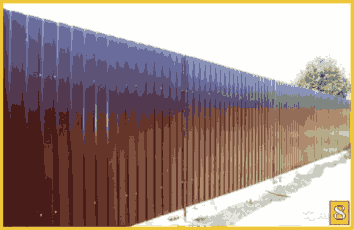 2) ограждение из профилированного листа в комбинации с кирпичными столбами (рекомендуемая высота ограждения - 2,2 метра, шаг столбов - 2,5 м);Пример: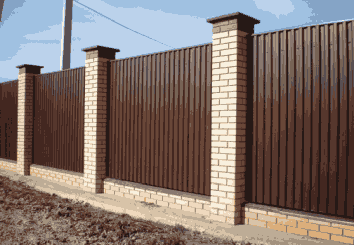 3) ограждение из профилированного листа в комбинации с кирпичными столбами и применением кованых элементов;Пример: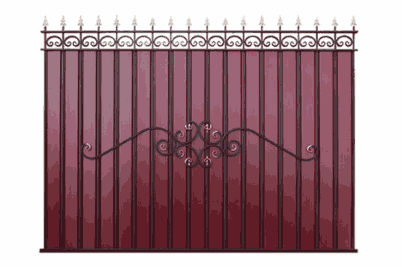 Допустимое цветовое решение ограждений:RAL 1014 (бежевый);RAL 3009 (оксид красного);RAL 8017 (шоколад коричневый).Допускается разработка индивидуальных решений ограждений земельных участков, включая цветовое решение, расположенных вдоль магистралей общегородского и районного значения, по индивидуальным проектам, согласованным с управлением строительства и архитектуры администрации города Коврова.           На границе с соседним земельным участком рекомендуется устанавливать ограждения сетчатые или решетчатые с целью минимального затемнения территории соседнего участка, высотой не более . Если индивидуальный дом принадлежит на праве долевой собственности нескольким совладельцам и установлены внутренние границы участка, допускается устройство решётчатых или сетчатых (не глухих) ограждений высотой до 1,5.   (в ред. решения Совета народных депутатов города Коврова от 31.07.2019 N 181) Размер палисадников: глубина не более , длина не более длины фасада дома. Ограждение палисадника выполняется прозрачным (решетчатым) материалом, высотой до 1,0 метра. (в ред. решения Совета народных депутатов города Коврова от 31.07.2019 N 181)Для ограждения палисадников допускается применение следующих материалов:- штакетника;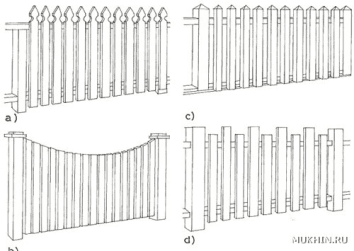 - кованого ограждения;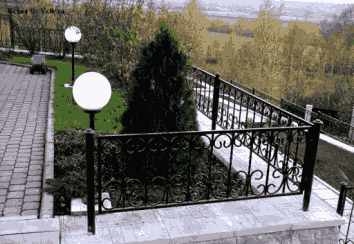 - пластика, имитирующего дерево;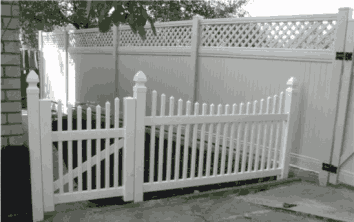 - живой изгороди.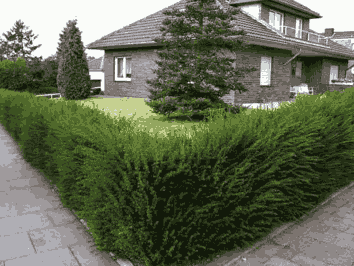 Собственники, пользователи или арендаторы земельных участков обязаны проводить ремонт и восстановление ограждений за счет собственных средств.13.2.2. Ограждение участков коллективных садоводств:- лицевые ограждения проволочные, сетчатые, решетчатые высотой не более 1,6 м;- межевые ограждения проволочные, сетчатые, решетчатые с высотой по соглашению сторон, но не более 1,6 м.13.2.3. Ограждение земельных участков многоквартирных жилых домов секционного типа допускается только в соответствии с планировочной организацией земельного участка в составе проекта, согласованного с УСиА и УГХ администрации города Коврова.При этом не должно создаваться препятствий для подъезда пожарных автомобилей, машин скорой помощи с организацией при необходимости разворотных площадок с нормативными размерами. Не допускается ограждение отдельных земельных участков многоквартирных жилых домов секционного типа, если при этом нарушаются сложившиеся пешеходные связи, создаются препятствия для подъезда к жилым и общественным зданиям (при невозможности организации подъезда к этим объектам с территорий общего пользования), детским, хозяйственным площадкам, площадкам для сбора ТКО, если данные площадки предусмотрены на группу жилых домов. Высота ограждения не более 1,8 м, решетчатого или сетчатого типа. Порядок ограждения:	- принятие решения по устройству ограждения на общем собрании собственников помещений многоквартирного дома в соответствии с действующим законодательством;	- выполнение планировочной организации земельного участка многоквартирного дома с размещением ограждения в соответствии с нормативными требованиями;	- согласование установки ограждения с балансодержателями инженерных коммуникаций, в порядке, определенном нормативными правовыми актами администрации города Коврова;	- получение архитектурно-планировочных требований (АПТ) для установки ограждения в уполномоченном структурном подразделении администрации города Коврова. За получением АПТ могут обращаться представители ТСЖ, ЖСК, либо управляющих организаций, в управлении которых находится соответствующий многоквартирный дом.	Требования к ограждениям многоквартирных домов:	- высота ограждения не более , считая от планировочной отметки земли в месте установки ограждения;	- прозрачность ограждения не менее 50% (отношение сплошных и открытых частей ограждения);	- материал ограждения - металл, рисунок ограждения должен соответствовать масштабу и характеру архитектурного окружения, а также исключать острые выступающие части с целью исключения травмирования граждан.       (в ред. решения Совета народных депутатов города Коврова от 31.07.2019 N 181)13.2.4. На территории общественно-деловых зон допускается устройство лицевых и межевых декоративных решетчатых ограждений высотой до 0,8 м.13.2.5. Строительные площадки, а также площадки объектов при их реконструкции и капитальном ремонте должны ограждаться на период строительных работ сплошным (глухим) забором высотой не менее 2,0 м, выполненным в едином конструктивно-дизайнерском решении. Ограждения, непосредственно примыкающие к тротуарам, пешеходным дорожкам, следует обустраивать защитным козырьком.           13.2.6. Установка шлагбаумов в границах земельных участков многоквартирных жилых домов, а также в границах земельных участков, принадлежащих на праве собственности юридическим и физическим лицам, допускается при условии, что данные действия не противоречат требованиям действующего законодательства и нормативным правовым актам города Коврова.       (в ред. решения Совета народных депутатов города Коврова от 31.07.2019 N 181)13.2.7. Запрещается установка и эксплуатация ограждающих устройств (плиты, блоки, металлические и деревянные конструкции, цепи и т.п.), препятствующих и ограничивающих проход пешеходов и проезд транспортных средств на территорию многоквартирного дома.В случаях установки и последующей эксплуатации ограждающих устройств собственники помещений в многоквартирном доме обязаны:- обеспечить круглосуточный и беспрепятственный проезд на придомовую территорию пожарной техники;- транспортных средств силовых структур;- скорой медицинской помощи;- служб ГО и ЧС, организаций газового хозяйства и коммунальных служб.13.2.8. Запрещается:- возводить цепочные, тросовые и иные ограждения парковок на территории многоквартирных домов;- установка любых ограждений на прилегающей территории к частным домовладениям, в том числе в виде шин, металлических и деревянных балок, конструкций, насыпей, камней т.п.;- размещение парковочных барьеров и оградительных сигнальных конусов на землях общего пользования, за исключением случаев проведения аварийно-восстановительных и ремонтных работ.При организации открытых парковок на придомовых территориях многоквартирных домов необходимо соблюдать следующий порядок:- производство ощебенения с целью обустройства парковки на участках с зелёными насаждениями.       (введён решением Совета народных депутатов города Коврова от 31.07.2019 N 181)- принятие решения по организации парковочных мест на общем собрании собственников помещений многоквартирного дома в соответствии с Жилищным кодексом РФ, с ведением протокола общего собрания;- разработка схемы планировочной организации земельного участка многоквартирного дома с размещением планируемой парковки в соответствии с нормативными требованиями;- получение архитектурно-планировочных требований (АПТ) для организации парковки в администрации города. За получением АПТ могут обращаться представители ТСЖ, ЖСК либо управляющие компании, за которыми закреплен соответствующий многоквартирный дом.Основные требования к размещению открытых парковок на придомовой территории:- расстояние от границ открытой парковки до окон жилых домов должно отвечать требованиям областных и местных нормативов градостроительного проектирования;- минимальный размер одного парковочного места должен составлять 2,5 x 5,0 метра, расстояние между рядами автомобилей должно составлять не менее 7,0 м (при парковке автомобилей под углом 90° к проезду);- размещение парковки не должно сужать существующий проезд к жилому дому, создавать препятствий для проезда автомашин экстренных служб к многоквартирному дому, а также проезда к другим зданиям и сооружениям при отсутствии альтернативного проезда к данным объектам;- открытая автопарковка должна иметь твердое покрытие из асфальтобетона или бетонной плитки и спланирована с учетом отвода поверхностных вод с придомовой территории. При невозможности отвода поверхностного стока с придомовой территории допускается щебеночное или галечное покрытие парковки с применением армирующей пластиковой сетки с последующей трамбовкой;- допускается ограждение парковки по периметру высотой не более 0,8 м, ограждение отдельных парковочных мест не допускается.13.2.9. На территориях общественного, жилого, рекреационного назначения применяются декоративные ажурные металлические ограждения, установка которых согласовывается с управлением строительства и архитектуры администрации города, и запрещается применение сплошных, глухих и железобетонных ограждений, в том числе при проектировании ограждений многоквартирных домов.13.2.10. При установке ограждений учитывается следующее:- прочность, обеспечивающая защиту пешеходов от наезда автомобилей;- модульность, позволяющая создавать конструкции любой формы;- наличие светоотражающих элементов в местах возможного наезда автомобиля;- расположение ограды не далее 10 см от края газона;- использование нейтральных цветов или естественного цвета используемого материала.14. ПРОИЗВОДСТВО ЗЕМЛЯНЫХ И СТРОИТЕЛЬНЫХ РАБОТ,ВОССТАНОВЛЕНИЕ ЭЛЕМЕНТОВ БЛАГОУСТРОЙСТВА ПОСЛЕ ИХ ЗАВЕРШЕНИЯ14.1. Покрытие, поврежденное в ходе проведения земляных работ, должно быть восстановлено производителем работ независимо от типа покрытия в срок, указанный в разрешении на производство земляных работ при строительстве, ремонте, реконструкции инженерных коммуникаций и иных объектов (далее - разрешение на производство земляных работ), в первоначальном объеме и в соответствии с изначальным состоянием территории (до начала проведения земляных работ).Допускается выполнение работ по восстановлению поврежденного покрытия при проведении земляных работ на основании договора со специализированной организацией.Запрещается производство земляных работ без разрешения.14.2. До окончания срока действия разрешения на производство земляных работ производитель работ обязан убрать излишний грунт, строительные материалы, мусор и прочие отходы.14.3. После окончания проведения земляных работ производитель работ (или специализированная организация) обязаны начать работы по восстановлению дорожных покрытий:14.3.1. В местах поперечных и продольных разрытий проезжей части улиц - в течение суток.14.3.2. В местах раскопок местных проездов, тротуаров, набивных дорожек и газонов - в течение 3 суток.14.4. В случае невозможности завершения земляных работ в зимний период в связи с неблагоприятными погодными условиями и температурным режимом производитель работ обязан:14.4.1. Провести необходимые мероприятия по приведению в порядок территории в зоне производства земляных работ.14.4.2. Поддерживать обеспечение безопасного и беспрепятственного движения пешеходов и транспорта по нарушенным в ходе производства земляных работ участкам дорог (тротуаров) до момента полного восстановления элементов благоустройства.14.5. При проведении земляных работ в зимний период нарушенные элементы благоустройства должны быть восстановлены в зимнем варианте (засыпан песок, уложен и уплотнен щебень, убран строительный мусор и сопутствующие элементы благоустройства, демонтированные в ходе работ, произведена планировка грунта) и сданы по акту в срок, определенный в соответствии с разрешением на производство земляных работ. Окончательное восстановление поврежденных элементов благоустройства территории (асфальт, тротуарная плитка, бордюры, поребрики, газоны, клумбы, иные участки озеленения) должно быть завершено после окончания зимнего периода, но не позднее 1 июня.14.6. Запрещается засыпка траншей на проезжих частях и тротуарах мерзлыми, глинистыми грунтами, строительным мусором и прочими сжимаемыми грунтами, а также засыпка траншей с использованием машин и механизмов на гусеничном ходу на улицах, имеющих усовершенствованные покрытия.14.7. Восстановление асфальтового покрытия тротуаров после прокладки или ремонта подземных инженерных сетей выполняется на всю ширину тротуара по всей длине разрытия с восстановлением существовавшего гранитного или бетонного бортового камня.14.8. При производстве работ по ремонту сетей инженерно-технического обеспечения:14.8.1. При производстве работ по ремонту сетей инженерно-технического обеспечения вдоль проезжей части дорог, ширина асфальтобетонного покрытия которых составляет более 7 м, восстановление покрытия выполняется на ширину 3 м от края траншеи в каждую сторону, по всей длине разрытия.14.8.2. При укладке телефонных и электрических кабелей в траншеи шириной до 1 м асфальтобетонное покрытие восстанавливается на ширину 1,5 м по всей длине разрытия.14.8.3. При производстве работ поперек проезжей части дорог восстановление асфальтобетонного покрытия выполняется с обеих сторон разрытия на расстоянии 5 м от края траншеи в каждую сторону.14.8.4. На период проведения земляных, строительных и ремонтных работ место работ (дорога, тротуар, газон) ограждается. Ограждение должно быть металлическим, иметь стальной сетчатый экран и выполнено в едином конструктивно-дизайнерском решении. Высота ограждения должна быть не менее 2,0 метра, с просветом от поверхности земли до нижней части секции не более 150 мм, для возможного ограничения доступа посторонних лиц.14.8.5. Ограждение мест производства дорожных работ следует осуществлять на всех дорогах и улицах независимо от их категории и ведомственной принадлежности.14.9. На восстанавливаемом участке следует применять тип твердого покрытия, существовавший ранее (до проведения земляных работ).14.10. Производство земляных работ в зоне зеленых насаждений производители работ обязаны согласовать с администрацией города Коврова.14.11. На период производства работ деревья, находящиеся на территории строительства, огораживаются сплошными щитами высотой 2 м. Щиты располагаются треугольником на расстоянии не менее 0,5 м от ствола дерева, вокруг ограждающего треугольника устраивается деревянный настил радиусом 0,5 м.14.12. При производстве замощений и асфальтировании проездов, площадей, дворов, тротуаров и т.п. вокруг деревьев необходимо оставлять свободное пространство размером не менее 2 x 2 м с установкой бортового камня вокруг приствольной лунки.14.13. При строительстве сетей инженерно-технического обеспечения траншеи располагаются в соответствии с требованиями, установленными санитарными нормами и правилами.14.14. Проведение земляных работ вблизи деревьев производится вручную (стенки траншей при необходимости укрепляются).14.15. Запрещается складировать строительные материалы и устраивать стоянки машин и механизмов на газонах, а также на расстоянии ближе 2,5 м от деревьев и 1,5 м от кустарников.Складирование горючих материалов - на расстоянии не ближе 10 м от деревьев и кустарников.14.16. Подъездные пути и места для установки подъемных кранов необходимо располагать вне зоны зеленых насаждений, не нарушая установленных ограждений деревьев. Деревья и кустарники, находящиеся вблизи подъездных путей, ограждаются щитами или забором.14.17. Работы в зоне корневой системы деревьев и кустарников следует производить на глубину не менее 1,5 м от поверхности почвы, не повреждая корневой системы.14.18. Саженцы должны иметь симметричную крону, очищенную от сухих и поврежденных ветвей, прямой штамб, здоровую, нормально развитую корневую систему с хорошо выраженной скелетной частью.На саженцах не должно быть механических повреждений, а также признаков повреждений вредителями и болезнями.14.19. Земляные работы считаются законченными после полного завершения работ по благоустройству территории, нарушенной в результате производства работ.14.20. Работы, связанные с разрытием грунта или вскрытием дорожных покрытий (прокладка, реконструкция или ремонт подземных коммуникаций, забивка свай и шпунта, планировка грунта, буровые работы), следует производить только при наличии письменного разрешения (ордера на проведение земляных работ), выданного управлением городского хозяйства администрации города Коврова.Аварийные работы рекомендуется начинать владельцам сетей по телефонограмме или по уведомлению администрации города Коврова с последующим оформлением разрешения в 3-дневный срок.14.21. При производстве строительных и земляных работ запрещается:14.21.1. Вынос грязи (в том числе грунта, бетонной смеси) транспортными средствами с территорий строительных площадок.14.21.2. Сбрасывание строительного мусора с крыш и из окон строящихся зданий без применения закрытых лотков (желобов), бункеров-накопителей, закрытых ящиков или контейнеров, а также складирование строительного мусора, твердых бытовых отходов, грунта, строительных материалов, изделий и конструкций вне специально отведенных для этого мест или за пределами строительной площадки.14.21.3. Складирование строительного мусора в местах сбора и (или) накопления твердых бытовых отходов, сжигание твердых бытовых отходов и строительного мусора.14.22. Завершенные работы по благоустройству предъявлять уполномоченному лицу администрации города Коврова.15. ТРЕБОВАНИЯ К СОДЕРЖАНИЮ НАРУЖНОЙРЕКЛАМЫ И ИНФОРМАЦИИ15. Средства наружной рекламы и информации должны размещаться и содержаться в чистоте в соответствии с требованиями федерального законодательства о рекламе и Правил установки и эксплуатации средств наружной рекламы и информации на территории города Коврова, утвержденных постановлением администрации г. Коврова от 24.08.2015 N 2080. Ответственность за их содержание несут юридические и физические лица, индивидуальные предприниматели, на которых оформлена разрешительная документация.15.1. Размещение вывесок, информационных плакатов, афиш и иной визуальной информации, наружной рекламы производится на основании разрешений, выданных администрацией города Коврова.15.2. Запрещается:- размещение наружной рекламы, вывесок, другой визуальной информации на объектах культурного наследия, включенных в реестр памятников истории и культуры, а также на их территориях, за исключением территорий достопримечательных мест;- размещение штендеров на тротуарах и пешеходных путях передвижения при ширине менее 2,5 метра, парковках автотранспорта, расположенных на землях общего пользования;- размещение визуальной информации вне специальных мест, отведенных для этих целей в соответствии с установленным порядком;- нанесение или проецирование надписей или рисунков на поверхности велосипедных или пешеходных дорожек, тротуаров либо проезжей части дороги, фасадах зданий, некапитальных объектах (гаражи, павильоны и т.д.);- размещение транспортного средства, не связанного с участием в дорожном движении, переоборудованного или оформленного исключительно или преимущественно в качестве носителей визуальной информации;- распространение на улицах населенного пункта звуковой информации, в том числе и рекламы, с использованием громкоговорящих устройств, за исключением общегородских мероприятий, а также мероприятий, проведение которых попадает под действие Федерального закона "О собраниях, митингах, демонстрациях, шествиях и пикетированиях".- использование штендеров при ширине тротуара в месте размещения менее 3 м.     (введён решением Совета народных депутатов города Коврова от 31.07.2019 N 181)15.3. Установка информационных надписей и обозначений на объектах культурного наследия согласуется с уполномоченным органом охраны объектов культурного наследия.           15.4. Информационное поле вывесок на фасадах объектов, построенных до 1952 года включительно, должно выполняться из отдельных элементов и без использования непрозрачной основы для их крепления.         (в ред. решения Совета народных депутатов города Коврова от 31.07.2019 N 181). 15.5. Разрешается размещать вывески между первым и вторым этажами, выровненные по средней линии букв, размером (без учета выносных элементов букв) высотой не более 50 см. Высота декоративно-художественных элементов вывески (выносных элементов букв) не должна превышать высоту текстовой части вывески более чем в полтора раза.(п. 15.5 в ред. решения Совета народных депутатов города Коврова от 30.05.2018 N 117)15.6. Расклейка газет, афиш, плакатов, различного рода объявлений и реклам разрешается на специально установленных стендах.15.7. Очистку от объявлений опор электротранспорта, уличного освещения, цоколя зданий, заборов и других сооружений осуществляют организации, эксплуатирующие данные объекты.15.7. Утратил силу. - Решение Совета народных депутатов города Коврова от 30.05.2018 N 117.15.8. Крупноформатные рекламные конструкции с площадью рекламного поля более 18 кв. м (билборды, суперсайты и прочие) запрещается располагать ближе 100 метров от жилых, общественных и офисных зданий.(п. 15.8 введен решением Совета народных депутатов города Коврова от 30.05.2018 N 117)16. ОСВЕЩЕНИЕ ТЕРРИТОРИИ16.1. Улицы, дороги, площади, набережные, мосты, бульвары и пешеходные аллеи, общественные и рекреационные территории, территории жилых кварталов, микрорайонов, жилых домов, территории промышленных и коммунальных организаций, а также арки входов, дорожные знаки и указатели, элементы информации о населенных пунктах рекомендуется освещать в темное время суток по расписанию, утвержденному администрацией города Коврова.Обязанность по освещению данных объектов возлагается на их собственников или уполномоченных собственником лиц.Освещение территории города Коврова осуществляется энергоснабжающими организациями по договорам с физическими и юридическими лицами независимо от их организационно-правовых форм, являющимися собственниками отведенных им в установленном порядке земельных участков.Все системы уличного, дворового и других видов наружного освещения должны поддерживаться в исправном состоянии.16.2. Включение и отключение наружного освещения улиц, дорог, площадей, территорий микрорайонов и других освещаемых объектов производится по графику, установленному администрацией города Коврова. Включение и отключение устройств наружного освещения подъездов жилых домов, номерных знаков домов и указателей улиц, а также установок архитектурно-художественной подсветки зданий производится в режиме работы наружного освещения улиц.16.3. Фасады зданий, строений, сооружений, в том числе объектов монументально-декоративного искусства, могут быть оборудованы установками архитектурно-художественной подсветки.16.4. Порядок размещения уличных фонарей, торшеров, а также иных источников наружного освещения, перечень улиц, на которых расположены здания, строения, сооружения, в том числе объекты монументально-декоративного искусства, подлежащие архитектурно-художественной подсветке, порядок устройства архитектурно-художественной подсветки, мощность светильников, расстояние между опорами, режим освещения и иные требования к организации освещения территории города Коврова определяются требованиями законодательства и правовыми актами администрации города Коврова.16.5. Обслуживание элементов наружного освещения на территориях ограниченного пользования обеспечивается собственниками таких территорий. Обслуживание элементов наружного освещения на землях общего пользования, за исключением установки объектов наружного освещения при строительстве, реконструкции, ремонте зданий, строений физическими, юридическими лицами для освещения прилегающей к этим объектам территории, осуществляют лица, на обслуживании и (или) содержании которых находятся данные объекты.16.6. Содержание опор наружного освещения, используемых для крепления контактной сети электрического транспорта, обеспечивается собственниками указанных объектов и (или) лицами, на обслуживании и (или) содержании которых находятся данные объекты.16.7. При производстве строительных работ застройщик обязан:16.7.1. Выполнять самостоятельно работы по переносу опор или изменению габарита подвески воздушной линии электропередачи, по перекладке кабельных линий или защите их от механических повреждений, а также восстановлению временно демонтированного наружного освещения.16.7.2. Согласовывать проекты устройства и реконструкции наружного освещения территорий общего пользования с управлением городского хозяйства администрации города в порядке, определяемом правовыми актами администрации г. Коврова.16.8. Процент недействующих светильников на улицах не должен превышать 10%; на внутриквартальных территориях - 20%. Не допускается расположение неработающих светильников подряд, один за другим.16.9. Вывоз сбитых опор освещения осуществляется лицом, эксплуатирующим линейные сооружения, в течение 1 суток с момента обнаружения (демонтажа).16.10. Срок восстановления свечения отдельных светильников не должен превышать 10 суток с момента обнаружения неисправностей или поступления соответствующего сообщения. В случае если неисправные светильники покрывают более 60 процентов площади, необходимой для освещения, срок восстановления горения светильников не может превышать суток.16.11. Металлические опоры, кронштейны и другие элементы устройств наружного освещения и контактной сети должны содержаться в чистоте, не иметь очагов коррозии и окрашиваться (цвет окраски согласовывается с управлением строительства и архитектуры администрации города) соответствующими уполномоченными организациями по мере необходимости, но не реже одного раза в три года.17.  Работа по созданию, содержанию, охране зеленых насаждений. Порядок составления дендрологических планов.              (в ред. решения Совета народных депутатов города Коврова от 31.07.2019 N 181)          	17.1. Создание зеленых насаждений:     	17.1.1. Местоположение и границы озелененных территорий определяются генеральным планом развития города и градостроительным зонированием его территорий с учетом сложившейся планировки.           	17.1.2.Создание зеленых насаждений осуществляется в порядке, предусмотренном строительными нормами и правилами - СП.42.13330.2016 «Градостроительство. Планировка и застройка городских и сельских поселений» и приказа Государственного комитета РФ по строительству и ЖКХ от 15.12.199 № 153 «Об утверждении правил создания, охраны и содержания зелёных насаждений в городах Российской Федерации» с соблюдением требований санитарно-гигиенических нормативов, градостроительной документации о градостроительном планировании развития территории города.             17.1.3. Физические и юридические лица участвуют в создании зеленых насаждений на территории города Коврова. Землепользователи, землевладельцы, арендаторы земельных участков осуществляют озеленение принадлежащих им на соответствующем праве земельных участков в соответствии с договорами аренды земельных участков, безвозмездного (срочного) пользования земельными участками.        17.1.4. При разработке проектной документации на строительство, капитальный ремонт и реконструкцию объектов благоустройства города Коврова, проектной организацией необходимо разрабатывать проект благоустройства территории, где определяются основные планировочные решения и объемы капиталовложений, в т.ч. на компенсационное озеленение. При этом определяются объемы вырубок и пересадок в целом по участку благоустройства, производится расчет компенсационной стоимости.       17.1.5. Работы по созданию объектов озеленения могут осуществляться при наличии согласованной с управлением городского хозяйства администрации города Коврова и управлением строительства и архитектуры администрации города Коврова схемы озеленения или проекта благоустройства территории, включающие в себя информацию об устройстве дорожно - тротуарной сети, посадке деревьев и кустарников, площади газонов и цветников, расстановке малых архитектурных форм, согласованные с ресурсоснабжающими организациями города Ковров.             17.2. Посадка деревьев и кустарников:      17.2.1. Наиболее благоприятным временем посадки растений являются весна и осень, когда растения находятся в естественном обезлиственном состоянии (листопадные виды) или в состоянии пониженной активности физиологических процессов растительного организма. Весенние посадки следует проводить после оттаивания и прогревания почвы до начала активного распускания почек и образования побегов. Осенние посадки следует проводить с момента опадения листьев до устойчивых заморозков. Хвойные породы лучше переносят пересадку в ранневесеннее время (март - начало апреля) и раннеосеннее (август - начало сентября).	Высота саженца дерева должна быть не менее 2 – 2,5м.	Высота кустарника должна быть не менее 0,7 – 1м.    17.2.2. Поврежденные корни и ветви растений перед посадкой должны быть срезаны. Срезы ветвей и места повреждений следует зачистить и покрыть садовой замазкой или закрасить масляной краской под цвет ствола. В посадочные ямы при посадке саженцев с обнаженной корневой системой должны быть забиты колья, выступающие над уровнем земли не менее чем на ; в нижнюю часть посадочных ям и траншей засыпается растительный грунт. При посадке необходимо следить за заполнением грунтом пустот между корнями высаживаемых растений. По мере заполнения ям и траншей грунт в них должен уплотняться от стенок к центру. Высота установки саженцев в яму или траншею должна обеспечивать положение корневой шейки на уровне поверхности земли после осадки грунта. Саженцы после посадки должны быть подвязаны к установленным в ямы кольям и обильно политы водой. Осевшую после первого полива землю следует подсыпать на следующий день и вторично полить растения.     17.2.3. Ямы и траншеи, в которые будут высаживаться растения с комом, должны быть засыпаны растительным грунтом до низа кома. При посадке растений с упакованным комом упаковку следует удалять только после окончания установки растений на место. При малосвязанном грунте земляного кома мягкую упаковку можно не извлекать.     17.2.4. При посадке растений в период вегетации должны выполняться следующие требования: саженцы должны быть с комом, упакованным в жесткую тару (упаковка кома в мягкую тару допускается только для посадочного материала, выкопанного из плотных глинистых грунтов), разрыв во времени между выкапыванием посадочного материала и его посадкой должен быть минимальным; для пересадки следует выбирать прохладные пасмурные дни или утренние и вечерние часы дня; кроны растений при перевозке должны быть связаны и укрыты от высушивания; после посадки кроны саженцев и кустов должны быть прорежены с удалением до 30% листового аппарата, применены и регулярно (не реже двух раз в неделю) обмываться водой в течение месяца.    17.2.5. Весной после начала оттаивания почвы все растения зимней посадки должны быть проверены. При этом наклонившиеся выправляют, но не оттяжкой за ствол, а раскопкой земли с обратной стороны от наклона до дна кома. Потом подкапывают под дно, ком осторожно опускают на место до вертикального положения растения и засыпают растительной землей с тщательным уплотнением. Растения укрепляют проволочными растяжками, которые крепят к стволу хомутами с мягкими прокладками. Ранней весной уложенный на приствольные лунки при зимней посадке утепляющий материал должен быть снят и устроены лунки для полива. За растениями должен быть установлен регулярный уход.     17.2.6. Посадка в городе женских экземпляров тополей и других растений, засоряющих территорию во время плодоношения или вызывающих массовые аллергические реакции во время цветения, не допускается.     17.2.7. Деревья и кустарники следует высаживать в соответствии с существующими в строительстве правилами и нормами, в частности, регламентируются расстояния от стен здания и различных сооружений до места посадки растений (СНиП).         17.3.  Охрана и содержание зеленых насаждений17.3.1. Охрана и содержание зеленых насаждений на территориях общего пользования возлагаются:	- на управление городского хозяйства администрации города, муниципальные предприятия и учреждения, а также на пользователей и арендаторов озелененных территорий - охрана и содержание скверов, бульваров, пешеходных аллей, за исключением зеленых насаждений на придомовых территориях;	-  на администрации парков, владельцев (пользователей) земельного участка – охрана и содержание парков, детских парков, специализированных парков;	-  на собственников и арендаторов помещений участков, озелененных территорий общего пользования – охрана и содержание  скверов, улиц, бульваров и пешеходных аллей, составляющих неотъемлемую часть фасадных (входных) групп объектов торговли, обслуживания, банков, офисов предприятий, частных домов и т.п.;	- на собственников жилищного фонда или на организации, эксплуатирующие жилищный фонд – охрана и содержание зеленых насаждений на придомовых территориях в границах используемого под зданиями, строениями, сооружениями земельного участка, а также на территории, прилегающей к границам земельного участка.	На территориях ограниченного пользования:	- на организации, в чьем владении, пользовании находятся земельные участки, на которых расположены указанные зеленые насаждения - на территориях в пределах гражданской, промышленной застройки, предприятий и организаций обслуживания населения и здравоохранения, науки, культуры, образования.	На территориях специального назначения: 	на руководителей предприятий и организаций: 	– охрана и содержание зеленых насаждений на территориях предприятий, учреждений, организаций, а также на участках, закрепленных за ними;	– охрана и содержание зеленых насаждений санитарно-защитных, водоохранных, противопожарных и др. зон промышленных предприятий, на территориях кладбищ.	Охрану и содержание зеленых насаждений на территориях, не закрепленных за конкретными лицами, организует и (или) выполняет УГХ администрации города Коврова, согласно заключённым муниципальным контрактам.	17.3.2. Лица, указанные в пункте 17.3.1, а также землепользователи, землевладельцы, арендаторы земельных участков, в сфере выполнения обязательств по охране и содержанию расположенных на них зеленых насаждений, физические и юридические лица, осуществляющие посадку зеленых насаждений на земельном участке, находящемся в муниципальной собственности, а также земельном участке, государственная собственность на который не разграничена, обязаны:	- обеспечить сохранность и квалифицированный уход за зелеными насаждениями за счет собственных финансовых средств, включая регулярный полив зеленых насаждений;	- регулярно проводить весь комплекс агротехнических мер, в том числе полив газонов, деревьев и кустарников, борьбу с сорняками, вредителями и болезнями, выкашивание газонов  при высоте травостоя более . Скошенная трава с территории удаляется в течение трех суток со дня проведения скашивания;	- проводить озеленение и текущий ремонт зеленых насаждений на закрепленной территории по утвержденным проектам, разработанным в соответствии с градостроительными, экологическими, санитарно-гигиеническими нормами за счет собственных финансовых средств;	- проводить омолаживающую, формовочную и санитарную обрезку древесно-кустарниковой растительности - по согласованию с управлением городского хозяйства администрации города;	- не допускать загрязнения территорий, занятых зелеными насаждениями, бытовыми и промышленными отходами, сточными водами;	- не допускать складирования на газонах и под зелеными насаждениями грязи,  а также мусора с очищаемой площадки;	- проводить санитарную уборку территории, удаление поломанных деревьев и кустарников; 	17.3.3. Работы по уходу за зелеными насаждениями, связанные с проведением агротехнических мероприятий, текущий и капитальный ремонт зеленых насаждений производятся лицами осуществляющие высадку зеленых насаждений самостоятельно, а также владельцами озелененных территорий, либо путем заключения договора со специализированными организациями, осуществляющими деятельность в сфере озеленения.	17.3.4. Полив зеленых насаждений на объектах озеленения ежедневно  осуществляется самостоятельно физическими и юридическими лицами, осуществляющими высадку зеленых насаждений. 	17.3.5. При переходе прав на земельный участок, занятый зелеными насаждениями, переходят обязанности по охране и содержанию зеленых насаждений в порядке и на условиях, предусмотренных договором землепользования. 	17.3.6. Содержание зеленых насаждений, расположенных на земельных участках, принадлежащих гражданам на праве пожизненного наследуемого владения осуществляется гражданами самостоятельно. 	17.3.7.  На озелененных территориях и в зеленых массивах запрещается:	- повреждать или уничтожать зеленые насаждения;	- разжигать костры и разбивать палатки; 	- собирать дикорастущие и культурные травянистые растения; - засорять газоны, цветники, дорожки и водоемы;	- добывать из деревьев сок, делать надрезы, надписи, приклеивать (привязывать) к деревьям рекламу, объявления, визуальную информацию, номерные знаки, всякого рода указатели, провода. Забивать в деревья крючки и гвозди для подвешивания гамаков, качелей, осветительных приборов,  веревок, сушить белье на ветвях;	- размещение и (или) хранение транспортных средств на газонах, клумбах, территориях с зелёными насаждениями;	- добывать растительную землю, песок и производить другие раскопки без соответствующего ордера; 	- самовольное устройство огородов;	- касание ветвей деревьев токонесущих проводов, закрывание ими указателей улиц, номерных знаков домов и дорожных знаков;	- устраивать свалки мусора, снега и льда, сбрасывать снег с крыш на участках, имеющих зеленые насаждения, без принятия мер, обеспечивающих сохранность деревьев и кустарников;	- ходить и лежать на газонах и в молодых лесных посадках; 	- ломать деревья, кустарники, сучья и ветви, срывать листья и цветы, сбивать и собирать плоды;	- портить скульптуры, скамейки, ограды;   - ездить на велосипедах, мотоциклах, лошадях - за исключением мест, предназначенных для этих целей, тракторах и автомашинах за исключением машин специального назначения; 	- мыть автотранспортные средства, стирать белье, а также купать животных в водоемах, расположенных на территории зеленых насаждений;	- пасти скот; 	- устраивать ледяные катки и снежные горки, кататься на лыжах, коньках, санях, организовывать игры, танцы, за исключением мест, отведенных для этих целей;	- производить строительные и ремонтные работы без ограждений насаждений щитами, гарантирующими защиту их от повреждений;	- обнажать корни деревьев на расстоянии ближе  от ствола и засыпать шейки деревьев землей или строительным мусором;	- складировать на территории зеленых насаждений материалы, а также устраивать на прилегающих территориях склады материалов, способствующие распространению вредителей зеленых насаждений;	- выгуливать и отпускать с поводка собак в парках, лесопарках, скверах и иных территориях зеленых насаждений.	- на озеленённых территориях детских садов и школ (ограждениях) запрещается использовать растения с ядовитыми плодами, а также с колючками и шипами; 	- производить другие действия, способные нанести вред зеленым насаждениям.	17.3.8. На территории муниципального образования город Ковров запрещается незаконная вырубка или повреждение деревьев.	Разрешение на вырубку и подрезку зелёных насаждений, в том числе сухих и аварийных, выдаётся управлением городского хозяйства администрацией города Коврова в течение 30 календарных дней со дня подачи письменного обращения. На аварийные в течение рабочего дня.	Снос (пересадка) зеленых насаждений, расположенных на земельных участках, находящихся в муниципальной собственности, а также государственная собственность на которые не разграничена, может быть разрешен в случаях:	- обеспечения условий для размещения тех или иных объектов строительства, предусмотренных утвержденной и согласованной градостроительной документацией;	- обслуживания объектов инженерного благоустройства, надземных коммуникаций;	- ликвидации и предупреждения аварийных и чрезвычайных ситуаций, в том числе на объектах инженерного благоустройства;	- необходимости улучшения качественного и видового состава зеленых насаждений;	- выявления старых и сухих насаждений, создающих угрозу жизни и здоровью граждан;	- проведения компенсационного озеленения за счет средств граждан и юридических лиц, в интересах которых проведен снос, посадки саженцев деревьев в количестве не менее спланированных к сносу.	Вывоз спиленных деревьев, обрезанных ветвей осуществляется самостоятельно или по договору с организацией на санкционированный объект (полигон) в течение трёх дней с момента удаления. Упавшие деревья должны быть немедленно удалены с проезжей части дорог, тротуаров, фасадов жилых и производственных зданий, а с других территорий - в течение 3 суток с момента обнаружения. 	17.3.9. При производстве строительных работ физические и юридические лица, их осуществляющие, обязаны:	- письменно уведомить администрацию города Коврова о начальных и конечных сроках строительных работ в зоне зеленых насаждений не позднее, чем за два дня до их предполагаемого начального и конечного сроков проведения; 	- ограждать деревья, находящиеся на территории строительства, сплошными щитами высотой . Щиты располагают треугольником на расстоянии  от ствола дерева. Для сохранения от повреждения корневой системы в случае отсутствия твердого дорожного покрытия вокруг ограждающего треугольника устанавливать настил радиусом ;	- при асфальтировании городских проездов, площадей, дворов, тротуаров и т.п. оставлять вокруг деревьев свободное пространство радиусом не менее . По периметру свободного пространства необходимо устраивать бордюр из камня или бетона с возвышением на 5- над поверхностью;	- рытье траншей при прокладке кабеля, канализационных труб и прочих сооружений производить от стволов деревьев при толщине ствола свыше  - не менее , от кустарников - не менее , считая расстояние от корневой шейки кустарника;	- при реконструкции и строительстве дорог, тротуаров и других сооружений в районе существующих зеленых насаждений не допускать изменения вертикальных отметок против существующих более  при понижении или их повышении;	- сохранять верхний растительный грунт на всех участках нового строительства, организовывать снятие его и буртование. Забуртованный растительный грунт-чернозем передавать специализированной организации для использования при озеленении этих или новых территорий. В тех случаях, когда засыпка или обнажение корневой системы неизбежны, в проектах и сметах предусмотреть соответствующие устройства для сохранения нормальных условий роста деревьев;	- организации, учреждения и предприятия обязаны при составлении проектов застройки, прокладки дорог, тротуаров и других сооружений заносить на генеральный план точную съемку имеющейся на участке растительности;	- в случае невозможности сохранения зеленых насаждений на участках, отводимых под строительство или производство других работ, заказчик обязан произвести посадку деревьев и кустарников в соответствии с настоящими Правилами своими силами и средствами, или заключить договор со специализированной организацией на выполнение всех видов работ по пересадке и уходу за зелеными насаждениями до полной их приживаемости, или компенсировать стоимость зеленых насаждений, которые подлежат уничтожению в установленном порядке;	- при обрезке деревьев и кустарников запрещается складировать ветки на проезжей части улицы, тротуаре и газоне. Все обрезанные ветки должны быть вывезены в места санкционированного размещения отходов, не позднее двух дней со дня окончания работ.	17.3.10. Своевременная обрезка ветвей для обеспечения безаварийного функционирования и эксплуатации инженерных сетей в зоне токонесущих проводов с соблюдением расстояния:	- воздушная линия, выполненная СИП-;	- воздушная линия с изолированными проводами-;	- воздушная линия с неизолированными проводами-.	осуществляется предприятием или организацией, которая обслуживает данные сети. Обрезка ветвей производится по согласованию с владельцами зеленых насаждений.	17.4. Порядок составления дендрологических планов.	17.4.1. Дендрологический план (далее – дендроплан) создается при разработке проектной документации на строительство, капитальный ремонт и реконструкцию объектов благоустройства города Коврова, в том числе объектов озеленения, что будет способствовать рациональному размещению проектируемых объектов с целью максимального сохранения здоровых и декоративных растений.	17.4.2.	Разработку проектной документации на строительство, капитальный ремонт и реконструкцию объектов озеленения, производить на основании геоподосновы с инвентаризационным планом зеленых насаждений на весь участок благоустройства.	17.4.3.	На основании полученных геоподосновы и инвентаризационного плана проектной организацией необходимо  разрабатывать проект благоустройства территории, где определяются основные планировочные решения и объемы капиталовложений, в т.ч. на компенсационное озеленение. При этом определяются объемы вырубок и пересадок в целом по участку благоустройства, производится расчет компенсационной стоимости.	17.4.4.	На данной стадии определить количество деревьев и кустарников, попадающих в зону строительства без конкретизации на инвентаризационном плане (без разработки дендроплана).	17.4.5.	После утверждения проектно-сметной документации на застройку, капитальный ремонт и реконструкцию благоустройства, в том числе объектов озеленения, необходимо разрабатывать рабочий проект с уточнением планировочных решений, инженерных коммуникаций и организации строительства. На этой стадии разрабатывается дендроплан, на котором выделяются зоны работ, наносятся условными обозначениями все древесные и кустарниковые растения, подлежащие сохранению, вырубке и пересадке.	17.4.6.	При разработке дендроплана сохраняется нумерация растений инвентаризационного плана.18. САДОВОДЧЕСКОЕ ХОЗЯЙСТВО18.1. Правовое регулирование ведения гражданами садоводства, огородничества и дачного хозяйства осуществляется в соответствии с Конституцией Российской Федерации, гражданским, земельным, градостроительным, административным, уголовным и иным законодательством Российской Федерации, а также Федеральным законом "О ведении гражданами садоводства и огородничества для собственных нужд и о внесении изменений в отдельные законодательные акты Российской Федерации", иными нормативными правовыми актами Российской Федерации и принимаемыми в соответствии с ними законами и иными нормативными правовыми актами субъектов Российской Федерации и нормативными правовыми актами органов местного самоуправления. (в ред. решения Совета народных депутатов города Коврова от 31.07.2019 N 181)18.2. В целях предупреждения и ликвидации загрязнения поверхностных и подземных вод, почвы и атмосферного воздуха твердыми коммунальными отходами и сточными водами, соблюдения санитарных и иных правил содержания земельных участков, относящихся к имуществу общего пользования, садовых, огородных и дачных земельных участков и прилегающих к ним территорий, обеспечения выполнения правил пожарной безопасности при эксплуатации печей, электросетей, электроустановок, средств пожаротушения, а также в целях охраны памятников и объектов природы, истории и культуры на общем собрании членов садоводческого, огороднического или дачного некоммерческого объединения (собрании уполномоченных) может избираться комиссия такого объединения по контролю за соблюдением законодательства, которая работает под руководством правления такого объединения.18.3. Комиссия садоводческого, огороднического или дачного некоммерческого объединения по контролю за соблюдением законодательства оказывает консультативную помощь членам такого объединения, обеспечивает выполнение садоводами, огородниками и дачниками земельного, природоохранного, лесного, водного законодательства, законодательства о градостроительстве, о санитарно-эпидемиологическом благополучии населения, о пожарной безопасности, составляет акты о нарушениях законодательства и передает такие акты для принятия мер на рассмотрение правления такого объединения, которое вправе представлять их в государственные органы, осуществляющие государственный контроль (надзор) в соответствующих сферах деятельности.Государственные органы, осуществляющие государственный контроль (надзор) в соответствующих сферах деятельности, оказывают консультативную и практическую помощь членам данной комиссии и в обязательном порядке рассматривают представленные акты о нарушениях законодательства.18.4. В садоводческом, огородническом или дачном некоммерческом объединении, число членов которого менее чем тридцать, комиссия по контролю за соблюдением законодательства может не избираться, ее функции в данном случае возлагаются на одного или нескольких членов правления такого объединения.18.5. Садоводческие, огороднические и дачные некоммерческие объединения граждан несут ответственность за соблюдение чистоты на отведенном земельном участке и прилегающей к садоводческим, огородническим и дачным некоммерческим объединениям граждан территории.18.6. Садоводческие, огороднические и дачные некоммерческие объединения граждан должны иметь контейнеры и (или) бункеры-накопители и обеспечить регулярный вывоз отходов согласно нормам накопления отходов и заключенным договорам. Запрещается бестарный вывоз мусора, переполнение контейнеров, замусоривание контейнерной площадки и территории рядом с ней в радиусе 10 метров.(п. 18.6 в ред. решения Совета народных депутатов города Коврова от 30.05.2018 N 117)19. СТРОИТЕЛЬСТВО, УСТАНОВКА И СОДЕРЖАНИЕМАЛЫХ АРХИТЕКТУРНЫХ ФОРМ19.1. К малым архитектурным формам относятся элементы монументально-декоративного оформления, устройства для мобильного и вертикального озеленения, водные устройства, коммунально-бытовое и техническое оборудование, скамьи, а также игровое, спортивное, осветительное оборудование, афишные тумбы и информационные щиты, светильники наружного освещения, ограды, ворота, навесы и павильоны остановок общественного транспорта, перголы, садово-парковые сооружения, фонтаны, каскады, бассейны, мостики, беседки, цветочницы, вазоны, урны, декоративная и игровая скульптура, лестницы, пандусы, балюстрады, решетки, мемориальные доски.19.2. Малые архитектурные формы, размещаемые на землях общего пользования, выполняются на основе типовых и индивидуальных проектов, согласованных с администрацией города Коврова.19.3. Установка малых архитектурных форм производится после согласования мест установки с УСиА администрации города Коврова.19.4. Для сбора бытового мусора на улицах, площадях, объектах рекреации применяются малогабаритные (малые) контейнеры (менее 0,5 куб. м) и (или) урны. Во всех случаях необходимо предусматривать их расстановку, не мешающую передвижению пешеходов, проезду инвалидных и детских колясок.(п. 19.4 в ред. решения Совета народных депутатов города Коврова от 30.05.2018 N 117)19.5. К установке малых архитектурных форм предъявляются следующие требования:19.5.1. Соответствие характеру архитектурного и ландшафтного окружения элементов благоустройства территории.19.5.2. Высокие декоративные и эксплуатационные качества материалов, их сохранность на протяжении длительного периода с учетом неблагоприятного воздействия внешней среды.19.5.3. Эстетичность, функциональность, прочность, надежность, безопасность конструкции.19.5.4. Скамьи (стационарные, переносные, встроенные) в необходимом количестве должны быть установлены на площадках для отдыха, придомовых площадках, детских игровых площадках, на участках основных пешеходных коммуникаций.19.5.5. Требования к уличной мебели, в том числе к различным видам скамей отдыха, размещаемых на территории общественных пространств, рекреаций и дворов; скамей и столов - на площадках для настольных игр, летних кафе и др.:а) скамьи должны устанавливаться в основном на твердые виды покрытия или фундамент, который не должен выступать над поверхностью земли. На детских игровых площадках, площадках для отдыха и лесопарках допускается установка скамей на мягкие виды покрытия;б) наличие спинок для скамеек рекреационных зон, наличие спинок и поручней для скамеек дворовых зон, отсутствие спинок и поручней для скамеек транзитных зон;в) на территории особо охраняемых природных территорий должны выполнять скамьи и столы из древесных пней-срубов, бревен и плах, не имеющих сколов и острых углов.19.5.6. Малые архитектурные формы (МАФ), садово-парковая мебель должны находиться в исправном состоянии, ежегодно промываться и окрашиваться.19.5.7. Физические или юридические лица обязаны при содержании малых архитектурных форм производить их ремонт и окраску, согласовывая колеры с администрацией города Коврова.19.5.8. Окраску киосков, павильонов, палаток, тележек, лотков, столиков, заборов, газонных ограждений и ограждений тротуаров, павильонов ожидания транспорта, телефонных кабин, спортивных сооружений, стендов для афиш и объявлений и иных стендов, рекламных тумб, указателей остановок транспорта и переходов, скамеек физические или юридические лица обязаны производить не реже одного раза в год.19.5.9. Окраску металлических ограждений, фонарей уличного освещения, опор, трансформаторных будок и киосков, металлических ворот жилых, общественных и промышленных зданий физические или юридические лица обязаны производить не реже одного раза в два года, а ремонт - по мере необходимости. Окраску каменных, железобетонных и иных материалов, не требующих защиты, делать не рекомендуется.19.6. Ответственность за содержание МАФ возлагается на исполнителей, осуществляющих муниципальный заказ или на юридические и физические лица, индивидуальных предпринимателей, в собственности, аренде либо ином вещном праве или в управлении которых находятся данные объекты.19.7. Самовольная установка малых архитектурных форм запрещается. Самовольно установленные малые архитектурные формы ликвидируются (сносятся) в установленном порядке.19.8. Владельцы обязаны содержать в надлежащем порядке сооружения малых архитектурных форм и производить их своевременный ремонт.19.9. Скамейки и урны в скверах, садах, парках устанавливаются юридическими и физическими лицами, индивидуальными предпринимателями, осуществляющими содержание указанных объектов.Раздел 20. БРОШЕННЫЕ И РАЗУКОМПЛЕКТОВАННЫЕ ТРАНСПОРТНЫЕСРЕДСТВА (БРТС)(в ред. решения Совета народных депутатов города Ковроваот 30.05.2018 N 117)20.1. Юридические и физические лица, индивидуальные предприниматели обязаны принять меры к эвакуации принадлежащих им технически неисправных транспортных средств с мест, где не допускается стоянка (хранение) этих средств, - пункт 3.13.12 настоящих Правил. Эвакуация технически неисправных транспортных средств, владелец которых достоверно установлен, с мест, где не допускается стоянка (хранение) этих средств, осуществляется за счет собственных средств владельца.20.2. Уполномоченным органом исполнительной власти в муниципальном образовании город Ковров, осуществляющим организацию и контроль за проведением работ по выявлению, комиссионному обследованию и эвакуации БРТС, является управление городского хозяйства администрации города Коврова.20.3. Уполномоченной организацией, ответственной за перемещение и временное хранение БРТС, является организация, с которой заключен договор оказания услуг по перемещению и хранению задержанных транспортных средств на территории муниципального образования город Ковров.20.4. Брошенные и разукомплектованные транспортные средства выявляются на основании обращений органов государственной власти, органов местного самоуправления, физических и юридических лиц.20.5. После получения сведений, указанных в пункте 20.4 Правил, управление городского хозяйства администрации города Коврова осуществляет комиссионное обследование транспортного средства с составлением акта обследования, принимает необходимые меры по установлению собственника выявленного БРТС и его информированию о составлении акта обследования, взаимодействуя с ОГИБДД МО МВД России "Ковровский".20.6. Собственник БРТС обязан в течение семи календарных дней с даты размещения на транспортном средстве уведомления о составлении акта обследования БРТС или с даты, указанной в уведомлении о вручении заказного письма, принять меры по приведению транспортного средства в надлежащее состояние или перемещению его на специализированную стоянку либо утилизацию.20.7. В случае неисполнения пункта 20.6 настоящих Правил комиссия составляет акт об эвакуации БРТС на специализированную стоянку.20.8. Перемещение БРТС на стоянку осуществляется на основании акта, который составляется уполномоченной организацией непосредственно перед погрузкой БРТС на эвакуатор и подписывается представителями уполномоченной организации и управления городского хозяйства администрации города Коврова.20.9. Уполномоченная организация несет ответственность за сохранность БРТС с момента подписания акта о перемещении БРТС до момента его выдачи в установленном порядке владельцу БРТС или до момента утилизации БРТС.20.10. В случае, если в течение шести месяцев с момента перемещения БРТС на стоянку владелец БРТС не истребовал его со стоянки или собственник БРТС не установлен, то в установленном порядке осуществляются мероприятия по признанию права собственности на бесхозяйные транспортные средства в соответствии с действующим законодательством.20.11. Утилизация транспортного средства осуществляется специализированными организациями в соответствии с требованиями санитарно-эпидемиологических, экологических и иных норм и правил.21. ФОНТАНЫ21.1. Ответственность за состояние и эксплуатацию фонтана возлагается на его владельца или подрядчика (исполнителя), с которым заключен муниципальный контракт.21.2. Сроки включения фонтанов и режим их работы устанавливаются муниципальным контрактом.21.3. В период работы фонтана очистка водной поверхности от мусора производится ежедневно. Организация, исполняющая муниципальный заказ, обязана содержать фонтаны в чистоте и в период их отключения.22. МЕСТА ЗАХОРОНЕНИЯ22.1. Уборка и санитарное содержание мест захоронения (муниципальных кладбищ) осуществляется подрядчиком (исполнителем), с которым заключен муниципальный контракт.22.2. Подрядчик (исполнитель), с которым заключен муниципальный контракт, должен иметь лицензию на осуществление деятельности по сбору и транспортировке отходов I - IV классов опасности или договор со специализированной организацией, осуществляющей деятельность по сбору и транспортировке отходов I - IV классов опасности, и обязан содержать муниципальные кладбища и прилегающую территорию в должном санитарном порядке и обеспечивать:- своевременную и систематическую уборку территории кладбища: дорожек общего пользования, проходов и других участков хозяйственного назначения (кроме могил), а также братских могил и захоронений;- бесперебойную работу поливочного водопровода, освещения;- установку контейнеров для сбора отходов, а также их вывоз в места санкционированного размещения отходов.Если контракт не заключен, обязанности по содержанию муниципального кладбища и прилегающей территории возлагаются на администрацию города Коврова или уполномоченное лицо.22.3. Граждане, осуществляющие уход за могилами, должны содержать могилы, надмогильные сооружения (оформленный могильный холм, памятник, цоколь, цветник) и зеленые насаждения в надлежащем санитарном состоянии собственными силами или на договорной основе.22.4. На территории кладбища запрещается:- портить надмогильные сооружения, мемориальные доски, кладбищенское оборудование и засорять территорию;- производить рытье ям для добывания песка, глины, грунта;- осуществлять складирование строительных и других материалов;- производить работы по монтажу и демонтажу надмогильных сооружений без уведомления руководства специализированной службы по вопросам похоронного дела;- ломать и выкапывать зеленые насаждения;- разводить костры;- срезать дерн;- нестационарная торговля на кладбище и ближе 100 метров до него;- размещение ритуальных принадлежностей, надгробных сооружений и мусора вне мест, специально предназначенных для этих целей.22.5. Хозяйствующие субъекты, оказывающие услуги населению на территории муниципальных кладбищ, обязаны проводить работы по установке, демонтажу надгробных сооружений, уходу за могилами с соблюдением установленных норм и правил, после проведенных работ осуществлять уборку земельного участка, на котором проводились работы, вывозить демонтированные надгробные сооружения и мусор.22.6. Запрещаются захоронения на закрытых кладбищах, кроме захоронений урн с прахом в родственные могилы.23. НЕСАНКЦИОНИРОВАННЫЕ СВАЛКИ23.1. Выявление и определение объемов несанкционированных свалок и отходов осуществляется администрацией города Коврова.23.2. Ответственность за ликвидацию несанкционированных свалок несут собственники земельных участков, землепользователи, землевладельцы и арендаторы земельных участков, на землях которых образовались указанные свалки.23.3. Запрещается складирование бытового, промышленного и строительного мусора на территории (земле), принадлежащей на праве собственности, аренды или ином вещном праве физическому, юридическому лицу или индивидуальному предпринимателю.24. ПОРЯДОК СОДЕРЖАНИЯ ФАСАДОВ ЗДАНИЙ И СООРУЖЕНИЙ24.1. Собственники зданий, строений и сооружений, иные лица, наделенные соответствующими полномочиями, обязаны содержать фасады указанных объектов (далее - фасады) в исправном состоянии.24.2. Фасады зданий, строений и сооружений не должны иметь видимых загрязнений, повреждений, разрушений отдельных элементов, отделочного слоя, водосточных труб, воронок или выпусков, нарушений цветового решения.На улицах города, определяющих облик населенного пункта, установка кондиционеров, антенн и другого вспомогательного оборудования должна происходить по согласованию с управлением строительства и архитектуры администрации города, на основании утвержденной планировки художественного оформления.24.3. Содержание фасадов зданий, строений и сооружений включает:- осуществление контроля за сохранностью фасадов, прочностью креплений архитектурных деталей и облицовки, устойчивостью балконных ограждений, состоянием горизонтальных и вертикальных стыков между панелями и блоками, цоколей, отмостков, входов в подвалы;- проведение поддерживающего ремонта, восстановление конструктивных элементов фасадов, в том числе входных дверей, козырьков, ограждений балконов и лоджий, декоративных деталей, цоколей, карнизов, крылец, ступеней, витрин;- герметизацию, заделку и расшивку швов, трещин, выбоин;- восстановление, ремонт и своевременную очистку отмосток, приямков, цокольных окон и входов в подвалы;- содержание в исправном состоянии водостоков, водосточных труб и сливов;- очистку от снега и льда крыш, козырьков, удаление наледи, снега и сосулек с карнизов, балконов, лоджий;- поддержание в исправном состоянии размещенного на фасадах электроосвещения, технического и инженерного оборудования;- очистку и промывку поверхностей фасадов в зависимости от их состояния и условий эксплуатации, мытье окон, витрин, вывесок и указателей;- выполнение иных требований, предусмотренных нормами и правилами технической эксплуатации зданий, строений и сооружений.24.4. Порядок проведения ремонта и окраски фасадов зданий и сооружений:24.4.1. Ремонт фасадов, вызывающий изменение их внешнего вида, производится на основании проектной документации, в соответствии с архитектурным заданием и цветовым решением, выдаваемыми управлением строительства и архитектуры администрации города Коврова.24.4.2. Для получения архитектурного задания на ремонт фасада в управление строительства и архитектуры администрации города направляется заявка с приложением фотографий фасада, дефектной ведомости, содержащей перечень планируемых к выполнению работ, составленной на основе результатов технического обследования, включая пояснительную записку и графические материалы.При проведении работ по покраске фасада предусматривается получение только цветового решения.24.4.3. Проектная документация разрабатывается специализированной организацией, имеющей допуск на выполнение данного вида работ, выданный саморегулирующей организацией, в случае, если наличие допуска к выполнению таких работ предусмотрено действующим законодательством.24.4.4. При изменении внешнего облика фасада (частей фасада, цветового решения), а также при аварийном состоянии фасада проектная документация согласуется с управлением строительства и архитектуры администрации города Коврова.24.4.5. Под изменением внешнего вида фасада понимается:- создание, изменение или ликвидация дверных, оконных, витринных проемов, крылец, навесов, козырьков, карнизов, лоджий и балконов, декоративных элементов, веранд, террас, эркеров;- замена облицовочного материала;- покраска части фасада в цвет, отличающийся от цвета здания;- изменение конструкции крыши, материалов кровли, элементов безопасности крыши, наружного водостока;- установка, крепление или демонтаж дополнительных элементов и устройств, включая указатели, флагштоки, конструкции для размещения рекламной и иной информации.24.4.6. Козырьки, крыльца, вывески, рекламное оформление организаций, находящихся в зданиях торговых и деловых центров с большим количеством собственников и арендаторов, должны размещаться в соответствии с единым проектом (концепцией) для конкретного здания, обеспечивающим художественное и стилистическое единство оформления фасада, согласованным с управлением строительства и архитектуры администрации города Коврова.24.4.7. Архитектурное задание включает:- сведения о состоянии фасада, деталей зданий и сооружений на момент начала ремонта;- перечень необходимых работ по ремонту и окраске фасада;- рекомендации по архитектурному решению элементов фасада (дверных и оконных заполнений, крылец, козырьков, ограждений кровли, лепному декору и т.д.);- рекомендуемые к использованию виды материалов.24.4.8. Цветовое решение определяется в соответствии с:- цветом окраски стен, архитектурных деталей, цоколя, дверных и оконных заполнений, решеток, ворот, крыш;- рекомендациями по использованию материалов и красок для ремонта фасада.24.4.9. В период подготовки к ремонтным работам осуществляется:- проверка состояния элементов балконов, карнизов, облицовки фасадов, штукатурки, подоконных отливов;- снятие с фасада неиспользуемой и приведение в порядок действующей электропроводки, сетей технического и инженерного оборудования;- снятие с последующей заменой или укрытие на время ремонта остающихся на фасаде вывесок, указателей улиц и номеров домов, информационных досок;- временное снятие или укрытие рекламных конструкций, кондиционеров.24.4.10. Окраска фасада зданий и сооружений производятся на основе общих правил выполнения малярных работ. Торцы домов, просматриваемые с улицы, стены и перекрытия арочных проездов, металлические детали окрашиваются в цвет лицевого фасада, если иное не предусмотрено проектной документацией.24.4.11. При окраске фасада зданий и сооружений запрещается:- окраска фасада до восстановления разрушенных или поврежденных поверхностей и архитектурных деталей;- окраска фасада, архитектурных деталей и цоколей, выполненных из натурального камня, терразитовой штукатурки, а также облицованных керамической плиткой;- окраска дверей, выполненных из ценных пород дерева.24.5. Содержание и ремонт индивидуальных жилых домов:24.5.1. Собственники индивидуальных жилых домов обязаны содержать жилые дома в исправном состоянии, своевременно производить ремонт и покраску фасадов принадлежащих им строений и ограждений, осуществлять восстановление разрушающихся домов и надворных построек либо их снос.24.6. Порядок проведения ремонта окон и витрин:24.6.1. Ремонт окон, витрин, изменение их внешнего вида, габаритов, конфигурации и цветового решения, установка оконных и витринных конструкций, ликвидация существующих, а также устройство новых оконных проемов должны быть согласованы с управлением строительства и архитектуры администрации города Коврова.24.6.2. Устройство и оборудование окон и витрин осуществляется в соответствии с согласованной и утвержденной проектной документацией, разработанной на основании архитектурного задания, выдаваемого управлением строительства и архитектуры администрации города Коврова.24.6.3. Внешний вид окон и витрин должен иметь единый характер в соответствии с архитектурным решением фасада. Изменение глубины откосов, архитектурного профиля проема, закладка проема при сохранении архитектурных контуров, разделение оконных проемов на части не допускается.24.6.4. Окраска, отделка откосов окон и витрин должна осуществляться в соответствии с цветовым решением и общим характером отделки фасада.Не допускается:- окраска откосов и наличников, фрагментарная окраска или облицовка фасада вокруг оконного проема, не соответствующая колеру и отделке фасада;- окраска поверхностей, облицованных камнем;- облицовка поверхностей откосов, не соответствующая отделке фасада;- повреждение поверхностей и отделки откосов, элементов архитектурного оформления проема (наличников, профилей, элементов декора).24.6.5. При ремонте и замене отдельных оконных блоков не допускается:- использование цветового решения, рисунка и толщины переплетов, других элементов окон и витрин, не соответствующих общему архитектурному решению фасада;- изменение расположения оконного блока в проеме по отношению к плоскости фасада, устройство витрин, выступающих за плоскость фасада;- некачественное выполнение швов между оконной коробкой и проемом, ухудшающее внешний вид фасада.24.6.6. Замена старых оконных заполнений современными оконными конструкциями допускается в соответствии с общим архитектурным и цветовым решением фасада.24.6.7. Защитные решетки на окнах устанавливаются в соответствии с общим архитектурным решением фасада. Наружное размещение защитных решеток в витринах (за исключением внутренних раздвижных устройств) не допускается.24.6.8. Оформление витрин должно иметь комплексный характер, единое цветовое решение, высокое качество исполнения.24.6.9. Владельцы зданий и сооружений, иные лица, на которых возложены соответствующие обязанности, обеспечивают регулярную очистку остекления, элементов оборудования окон и витрин, их текущий ремонт.24.7. Ремонт входов в здания и сооружения.24.7.1. Внесение изменений в расположение и конфигурацию наружных дверных проемов и их заполнений допускается только на основании архитектурного проекта, согласованного с управлением строительства и архитектуры администрации города Коврова.24.7.2. Окраска, отделка откосов дверных проемов должна осуществляться в соответствии с цветовым решением и общим характером отделки фасада. Не допускается:- окраска откосов и наличников, фрагментарная окраска, облицовка участка фасада вокруг входа, не соответствующие колеру и отделке фасада;- окраска поверхностей, облицованных камнем;- облицовка поверхностей откосов керамической плиткой;- повреждение поверхностей и отделки откосов, элементов архитектурного оформления дверных проемов.24.7.3. При ремонте и замене дверных заполнений не допускается:- установка глухих металлических полотен на лицевых фасадах зданий и сооружений без согласования с управлением строительства и архитектуры администрации города Коврова;- установка дверных заполнений, не соответствующих архитектурному облику фасада, характеру и цветовому решению других входов на фасаде;- различная по цвету окраска дверных заполнений на одном фасаде;- изменение расположения дверного блока в проеме по отношению к плоскости фасада;- устройство входов, выступающих за плоскость фасада.24.8. Ремонт балконов и лоджий.24.8.1. Внесение изменений в устройство балконов и лоджий, не нарушающих архитектурное решение фасада или обоснованных необходимостью его преобразования в рамках реконструкции, капитального ремонта зданий и сооружений, а также ликвидация балконов, угрожающих безопасности граждан, допускается при условии единого комплексного решения на основе архитектурного проекта, согласованного с управлением строительства и архитектуры администрации города Коврова.24.8.2. Изменение архитектурного решения, нарушение композиции фасада в результате произвольного переоборудования балконов и лоджий, устройства новых балконов и лоджий или ликвидации существующих, за исключением находящихся в аварийном состоянии, не допускается.24.8.3. Реконструкция балконов и лоджий, затрагивающая конструктивные характеристики фасада, допускается только на основании заключения технической экспертизы, по согласованию с управлением строительства и архитектуры администрации города Коврова.24.8.4. Владельцы зданий и сооружений, иные лица, на которых возложены соответствующие полномочия, обязаны обеспечивать регулярную очистку элементов оборудования, текущий ремонт балконов, лоджий и ограждающих конструкций, не допускать размещения на них громоздких и тяжелых предметов.24.9. Перевод жилых помещений в нежилые.24.9.1. При рассмотрении вопроса о переводе жилых помещений в нежилые учитывается необходимость сохранения внешнего облика и общего архитектурного решения фасада здания, его отдельных элементов (дверных, оконных, витринных проемов, крылец, навесов, козырьков, карнизов, декоративных элементов).24.9.2. В ходе разработки проектно-сметной документации по переводу жилых помещений в нежилые предусматривать обеспечение доступности переоборудованных помещений для маломобильных групп населения и людей с ограниченными возможностями.24.10. Контроль за состоянием фасадов зданий и сооружений.24.10.1. Текущий контроль за состоянием фасадов зданий и сооружений в процессе их содержания и ремонта осуществляется должностными лицами администрации города Коврова, уполномоченными на выполнение этих функций.24.10.2. Государственный надзор за соблюдением норм и правил содержания и ремонта фасадов жилых домов и (или) жилых помещений осуществляется Государственной жилищной инспекцией администрации Владимирской области.24.10.3. Надзор за состоянием фасадов нежилых помещений осуществляется Государственной инспекцией административно-технического надзора администрации Владимирской области и казенным учреждением Владимирской области "Управление административно-технического надзора Владимирской области".24.11. При содержании фасадов зданий, строений и сооружений запрещается:24.11.1. Самовольное переоборудование или изменение внешнего вида фасада здания либо его элементов.24.11.2. Самовольное нанесение надписей.24.11.3. Нарушение установленных требований по размещению конструкций для рекламной и иной информации, в том числе указателей улиц, номерных знаков домов.24.11.4. Декорирование фасадов баннерной тканью.24.11.5. Произвольное изменение прозрачности, окраска и покрытие декоративными пленками поверхностей остекления, декорирование проемов баннерной тканью, замена остекления стеклоблоками, некачественное устройство остекления, ведущее к запотеванию поверхности и образованию конденсата.24.11.6. Размещение рекламной и нерекламной информации, объемных предметов на ограждениях входных групп.24.11.7. На фасадах зданий оборудование архитектурно-художественной подсветки устанавливается в соответствии с проектной документацией.24.12. На фасадах зданий, строений и сооружений допускается установка следующих домовых знаков:- угловой указатель улицы, площади, проспекта, проезда, переулка;- указатель номера дома, строения;- указатель номера подъезда и номеров квартир в подъезде;- флагодержатель;- памятная доска;- полигонометрический знак;- указатель пожарного гидранта;- указатель грунтовых геодезических знаков;- указатель городской канализации и водопровода;- указатель подземного газопровода.24.13. Входные группы многоквартирных жилых домов должны быть оборудованы информационными досками размером 400 x 600 мм. Информационные доски изготавливаются за счет средств ТСЖ, ТСН, ЖСК и многоквартирных домов.24.14. Организация работ по удалению самовольно произведенных надписей, а также самовольно размещенной информационной и печатной продукции со всех объектов независимо от ведомственной принадлежности возлагается на лиц, выполнивших надписи, разместивших указанную продукцию, а также на собственников, владельцев или пользователей указанных объектов.(п. 24.14 в ред. решения Совета народных депутатов города Коврова от 30.05.2018 N 117)24.15. Запрещается осуществление мероприятий по реконструкции, переоборудованию зданий, устройство пристроек, навесов, козырьков, флагштоков и других устройств и их конструктивных элементов без получения разрешений, выдаваемых в установленном порядке.24.16. Запрещается размещение на фасадах, крышах зданий и сооружений, на дверях и входных группах, а также на ограждениях рекламных и информационных конструкций без получения соответствующего разрешения и с нарушением требований действующего законодательства, а также размещения частных объявлений, вывесок, афиш, агитационных материалов, крепление растяжек, выполнение надписей.24.17. Кровли:24.17.1. Кровля зданий, элементы водоотводящей системы, оголовки дымоходов и вентиляционных систем должны содержаться в исправном состоянии и не представлять опасности для жителей домов и пешеходов при любых погодных условиях.24.17.2. Запрещается складирование на кровле зданий предметов, предназначенных для эксплуатации кровли (лопаты, скребки, ломы), строительных материалов, отходов ремонта, неиспользуемых механизмов и прочих предметов.24.17.3. В зимнее время юридические или физические лица, индивидуальные предприниматели, в собственности, аренде либо ином вещном праве или управлении которых находятся строения, обязаны организовать очистку кровли от снега, наледи и сосулек. Очистка кровель от снега, наледи и сосулек на сторонах, выходящих на пешеходные зоны, должна производиться с ограждением участков и принятием всех необходимых мер предосторожности. Сброшенные с кровель на пешеходную дорожку, проезжую часть снег и наледь подлежат немедленной уборке.24.17.4. При сбрасывании снега и наледи, скалывании сосулек, производстве ремонтных и иных работ на кровле должны быть приняты меры, обеспечивающие сохранность деревьев и кустарников, воздушных линий электроснабжения, освещения и связи, светофорных объектов, дорожных знаков, декоративной отделки и инженерных элементов зданий. В случае повреждения указанных элементов они подлежат восстановлению за счет лица, осуществлявшего очистку кровли и допустившего повреждения.24.17.5. Крыши домов должны иметь водоотвод, не допускающий прямое попадание стекающей воды на пешеходов и пешеходные зоны. Желоба, воронки, водостоки должны быть неразрывны и рассчитаны на пропуск собирающихся объемов воды. Водостоки, выходящие на стороны зданий с пешеходными зонами, должны отводиться за пределы пешеходных дорожек.25. ОСОБЫЕ ТРЕБОВАНИЯ К ДОСТУПНОСТИ ГОРОДСКОЙСРЕДЫ ДЛЯ МАЛОМОБИЛЬНЫХ ГРУПП НАСЕЛЕНИЯ25.1. На объектах благоустройства жилой среды, улиц и дорог, объектов культурно-бытового обслуживания предусматривается доступность среды населенных пунктов для пожилых лиц и инвалидов, оснащение этих объектов элементами и техническими средствами, способствующими передвижению престарелых и инвалидов. В числе первоочередных и обязательных должна предусматриваться доступность инвалидов во все учреждения социальной защиты населения, а также государственные и муниципальные учреждения, в той или иной степени связанные с решением проблем инвалидов.25.2. Проектирование, строительство, установка технических средств и оборудования, способствующих передвижению пожилых лиц и инвалидов, осуществляется при новом строительстве заказчиком в соответствии с утвержденной проектной документацией.При реконструкции территорий, прилегающих к общественным зданиям, предусматривается дополнительное специальное наружное освещение для выделения элементов входов в здания, рекламных и информационных указателей, а также участков повышенной опасности, открытых лестниц, пандусов и т.п.25.3. На основных пешеходных коммуникациях в местах размещения учреждений здравоохранения и других объектах массового посещения, домов инвалидов и престарелых ступени и лестницы при уклонах более 50 промилле, обязательно должны быть оборудованы пандусами.25.4. При пересечении основных пешеходных коммуникаций с проездами или в иных случаях предусматривается бордюрный пандус для обеспечения спуска с покрытия тротуара на уровень дорожного покрытия.25.5. Входные (участки входов в здания) группы зданий жилого и общественного назначения должны быть оборудованы устройствами и приспособлениями для перемещения инвалидов и маломобильных групп населения (пандусы, перила и пр.).25.6. На автомобильных стоянках при специализированных зданиях и сооружениях для инвалидов следует выделять для личных автомашин инвалидов не менее 10% мест, а около учреждений, специализирующихся на лечении спинальных больных и восстановлении опорно-двигательных функций, - не менее 20% мест.25.7. На открытых стоянках автомобилей, располагаемых в пределах территории жилых районов, а также около учреждений культурно-бытового обслуживания населения, предприятий торговли и отдыха, спортивных зданий и сооружений, мест приложения труда должны быть выделены места для личных автотранспортных средств инвалидов. Места для стоянки личных автотранспортных средств инвалидов должны быть выделены разметкой и обозначены специальными символами. Ширина стоянки для автомобиля инвалида должна быть не менее 3,5 м.25.8. Все доступные для инвалидов учреждения и места общего пользования должны быть обозначены специальными знаками или символами в виде пиктограмм установленного международного образца.26. ПРОВЕДЕНИЕ РАБОТ ПРИ СТРОИТЕЛЬСТВЕ, РЕМОНТЕИ РЕКОНСТРУКЦИИ СИСТЕМ КОММУНАЛЬНОЙ ИНФРАСТРУКТУРЫ26.1. Земляные работы при строительстве, ремонте, реконструкции коммуникаций подземных и надземных инженерных сетей должны производиться в соответствии с требованиями действующих строительных норм и правил, государственных стандартов, а также нижеследующих правил, дополняющих и конкретизирующих нормативные документы для условий города Коврова. Период проведения работ с 20 апреля по 20 октября.26.2. Перед производством земляных и буровых работ непосредственный исполнитель должен получить ордер на право производства земляных работ в управлении городского хозяйства администрации города. Всем юридическим и физическим лицам, за исключением лиц, получивших в установленном порядке разрешение на строительство и осуществляющих земляные работы в рамках цикла строительства, запрещается без ордера производство любых видов земляных работ, выполняемых как механизированным способом, так и вручную. Ордер на производство земляных работ выдается лицам руководящего состава и инженерно-технического персонала, изучившим настоящие Правила и допущенным к производству работ, а также индивидуальному застройщику, осуществляющему строительство и ремонт инженерных сетей к индивидуальному жилому дому, изучившему настоящие Правила, без разрушения грунтовых дорог или газонов, асфальтобетонного покрытия на проезжей части и на пешеходных тротуарах.26.3. Для получения ордера на право производства земляных работ организация или индивидуальный застройщик при соблюдении условий пункта 26.2 должны представить следующие документы и материалы:- заявка о предоставлении муниципальной услуги по установленной форме;- проектная документация, в которую входит раздел по восстановлению благоустройства, нарушенного при производстве работ и проект производства работ;- топографическая съемка земельного участка;- копия договора на производство восстановительных работ по благоустройству территории (примечание: работы по восстановлению асфальтового покрытия на магистральных дорогах имеют право проводить организации, имеющие допуск на ремонт дорог данного класса);- заключение государственной инспекции по охране объектов культурного наследия администрации Владимирской области о допуске к проведению земляных работ в случае проведения работ на территории объекта культурного наследия (может быть получен управлением городского хозяйства администрации г. Коврова в порядке межведомственного электронного взаимодействия);- разрешение на снос зеленых насаждений при необходимости вырубки деревьев, кустарников, выданный управлением городского хозяйства;- схема организации движения транспортных средств и пешеходов на период производства работ;- согласие собственника на производство земляных работ, если заявитель не является собственником земельного участка.Управление городского хозяйства организует контроль за сроками выполнения работ, согласно ордеру, и качеством восстановления нарушенного благоустройства.Восстановление нарушенного благоустройства должно быть выполнено в сроки, установленные ордером.26.4. При невыполнении работ в 30-дневный срок юридические и физические лица, производившие земляные работы, обязаны продлить срок действия ордера в организации, выдавшей ордер. Продление срока действия ордера возможно сроком на 1 месяц один раз. При необходимости продолжения работ оформляется новый ордер.26.5. На строительной площадке должны находиться и предъявляться по первому требованию представителей контролирующих органов следующие документы в оригиналах или копиях:- распорядительный документ (приказ) генподрядной строительной организации о назначении ответственного производителя работ;- ордер на производство земляных и буровых работ;- акт о передаче заказчиком подрядчику строительной площадки;- акт о передаче заказчиком подрядчику геодезической разбивочной основы, составленный в соответствии со СНиП 3.01.03-84 "Геодезические работы в строительстве".Организация, производящая работы, обязана до их начала:- оградить место разрытия;- в темное время суток обеспечить световыми сигналами красного цвета;- обеспечить установку необходимых дорожных знаков и указателей;- при производстве работ с закрытием проезда четко обозначить направление объезда;- выставить щиты с указанием наименования организации, производящей работы, номеров телефонов, фамилии лица, ответственного за работу, сроков начала и окончания работ;- на пешеходной части установить через траншею мостики шириной не менее 0, 75 метра;- подготовить схему организации дорожного движения с установкой ограждения, дорожных знаков и направления объезда, а также согласовать с управлением городского хозяйства администрации города Коврова и ОГИБДД МО МВД России "Ковровский".26.6. Если требованиями нормативных документов, условиями договора подряда или проектной документацией установлена необходимость вызова на площадку представителей организаций, эксплуатирующих действующие подземные коммуникации, или иных заинтересованных организаций для участия в проведении определенных действий (определение местоположения подземных коммуникаций на местности, их вскрытия, обратной засыпки, освидетельствование скрытых работ, приемка ответственных конструкций, проведение испытаний и т.п.), подрядчик обязан официально уведомить соответствующие организации за три рабочих дня до начала этих действий.26.7. Лица, выполняющие земляные работы, должны обеспечивать уборку территории стройплощадки или линейного объекта, а также пятиметровой прилегающей зоны. Бытовой и строительный мусор должен вывозиться на санкционированные свалки своевременно, в срок не более трех суток с момента его образования и в порядке, установленном органом местного самоуправления.26.8. До начала работ подрядчик должен вызвать на место работ представителей организаций, эксплуатирующих действующие подземные коммуникации и сооружения, согласовавших проектную документацию. О наличии или отсутствии в указанном месте работ эксплуатируемых ими коммуникаций и сооружений соответствующие организации обязаны официально уведомить об этом подрядчика.26.9. Прибывшим на место представителям эксплуатирующих организаций предъявляется ордер на производство земляных и буровых работ, проектная документация и вынесенные в натуру оси или габариты намеченной выемки. Совместно с эксплуатирующей организацией на месте определяется шурфованием или иным способом, обозначается на местности и наносится на рабочие чертежи фактическое положение действующих подземных коммуникаций и сооружений. Представители эксплуатирующих организаций вручают подрядчику предписания о мерах по обеспечению сохранности действующих подземных коммуникаций и сооружений и о необходимости вызова их для освидетельствования скрытых работ и на момент обратной засыпки выемок.26.10. Ответственный производитель работ обязан провести инструктаж по технике безопасности рабочих, а также проинструктировать машиниста землеройной машины о порядке разработки выемки и обозначить ясно различимыми из кабины знаками границы зоны, в пределах которой в соответствии с требованиями СНиП 3.02.01-87 "Земляные работы, основания и фундаменты" допускается механизированная разработка грунта. Оставшийся массив грунта, непосредственно примыкающий к подземному сооружению, разрабатывается вручную. При этом запрещается применение механизмов и ударных инструментов.26.11. Производство земляных работ в непосредственной близости от существующих подземных коммуникаций допускается только под наблюдением ответственного лица, имеющего при себе ордер, проектную документацию и график работ, и с письменного разрешения эксплуатационной организации.26.12. При обнаружении несоответствия фактического расположения вскрытых коммуникаций указанным в проектной документации и указаниям эксплуатирующих организаций, исключающего возможность реализации проектного решения, а также при обнаружении не указанных предварительно подземных коммуникаций и сооружений работы должны быть приостановлены и на место вызваны представители эксплуатирующих организаций, проектной организации, заказчика. В случае если владелец неизвестной коммуникации не выявлен, вызывается представитель управления городского хозяйства. В случае необходимости в проектную документацию должны быть внесены изменения в установленном порядке с проведением повторных согласований.26.13. При повреждении существующих подземных сетей и сооружений, зеленых насаждений, объектов благоустройства в ходе выполнения работ составляется акт с участием представителей заказчика, управления городского хозяйства и заинтересованных сторон. В акте указывается характер и причина повреждения, размер ущерба и конкретные виновники, а также меры и сроки восстановления повреждений.Акт не утрачивает силу при отказе ответственного за производство работ от подписи, о чем в акте делается соответствующая отметка.26.14. Заказчик при осуществлении технического надзора за строительством подземных сооружений обязан:- периодически выполнять контрольную геодезическую проверку (съемку) соответствия проекту строящихся подземных сооружений;- проверить качество исполнительных чертежей и участвовать в проведении технических испытаний и приемке скрытых работ.26.15. Каждое место разрытия ограждается защитными ограждениями и оборудуется дополнительными знаками согласно "Инструкции по организации движения и ограждения мест производства дорожных работ" ВСН 37-84.26.16. Запрещается вскрытие асфальтобетонного покрытия транспортных и пешеходных путей за пределами зоны, установленной ордером на производство земляных и буровых работ. В случае нарушений асфальтобетонных покрытий тротуаров, пешеходных дорожек, проездов, при продольной прокладке коммуникаций, покрытие восстанавливается на всю ширину тротуара, пешеходных дорожек, проездов с соответствующими работами по восстановлению бортового камня. Также марка асфальтобетонного покрытия должна соответствовать уже имеющемуся асфальтобетонному покрытию в месте производства работ. В таком же порядке восстанавливаются покрытие дорог, улиц, площадей, если ширина раскопа равна или превышает 1/3 ширины проезжей части.26.17. По окончании работ лица обязаны в срок до двух рабочих дней уведомить организацию, на которую возложено восстановление покрытия, а также организацию, эксплуатирующую дорогу (улицу), о начале засыпки траншей. А также восстановить благоустройство территории в месте перекопа в полном объеме в сроки, установленные ордером.26.18. Восстановленная территория принимается ее владельцем (балансодержателем) от юридического или физического лица по акту. Указанный акт является основанием для закрытия ордера управлением городского хозяйства администрации города Коврова.26.19. Отказ в выдаче ордера на производство земляных работ или перенос, продление сроков их выполнения оформляется управлением городского хозяйства администрации города письменно с указанием мотивированных причин отказа и может быть обжалован заявителями в судебном порядке.26.20. При возникновении аварии подземных сооружений, инженерных сетей и коммуникаций в процессе их эксплуатации или в связи с проведением строительных работ, приведших к нарушениям их нормального функционирования или появлению предпосылок для несчастных случаев, требующих устранения, лица, эксплуатирующие указанные сооружения и сети, должны немедленно направить для производства земляных работ аварийную бригаду.26.21. Одновременно с отправкой аварийной бригады эксплуатирующая организация должна известить об аварии телефонограммой управление городского хозяйства администрации города Коврова, основные эксплуатирующие организации, имеющие смежные с местом аварии подземные сети и ОГИБДД МО МВД России "Ковровский", в том случае если аварийные работы будут производиться на проезжей части автомобильных дорог.Разрешение на аварийное вскрытие выдается управлением городского хозяйства администрации города Коврова на основании следующих документов:- заполненной заявки;- обязательства организации о восстановлении дорожного покрытия и произведении работ по благоустройству территории;- схемы участка работ (выкопировка из исполнительной документации);- уведомлений эксплуатирующих организаций;- лицензии на право производства работ.Разрешение на аварийное вскрытие выдается на срок не более 10 суток.26.22. При необходимости немедленной ликвидации последствий аварии подземных инженерных сетей и коммуникаций разрешение на аварийное вскрытие оформляется одновременно с производством работ. Если аварийные работы производятся в нерабочее время, разрешение оформляется ближайшим рабочим днем.26.23. Работы по ликвидации аварий на инженерных сетях должны вестись аварийной бригадой под руководством ответственного лица, имеющего при себе служебное удостоверение, наряд-задание, заявку на устранение аварии или копию телефонограммы об аварии.26.24. После получения телефонограммы об аварии организации, имеющие смежные с местом аварии коммуникации, обязаны немедленно направить на место аварии своих представителей с исполнительными чертежами, в которых должны быть указаны расположения подведомственных им сооружений и инженерных коммуникаций на местности.26.25. В случае если работы по ликвидации аварии требуют полного или частичного закрытия движения транспорта, организация, устраняющая аварию, уведомляет ОГИБДД МО МВД России "Ковровский" и балансодержателя дорог о направлении ответственного представителя на место аварии для оперативного решения вопроса ликвидации аварии. До начала работ аварийная бригада непосредственно на месте аварии согласовывает порядок производства работ на проезжей части.26.26. Восстановление нарушенных асфальтобетонных покрытий после производства аварийных работ в зимнее время (ноябрь - апрель) производится в щебеночном исполнении с последующими подсыпками щебня (в случае выбивания и просадок) до покрытия асфальтобетонной смесью, с уплотнением грунта при наступлении среднесуточных температур наружного воздуха выше +5°C, с соблюдением строительных норм и технологии восстановления асфальтобетонного покрытия.26.27. До начала работ организации, складирующие материалы, оборудование или другие ценности вблизи места аварии, обязаны по первому требованию руководителя аварийных работ немедленно освободить участок.26.28. При производстве работ по ликвидации аварии на инженерных сетях и сооружениях лица, ответственные за производство аварийно-восстановительных работ, должны следить за исправностью аварийного освещения, ограждения, дорожных знаков до полного окончания работ.26.29. После завершения работ по восстановлению инженерных сетей организация, производившая работы, должна выполнить обратную засыпку траншеи (котлована), уплотнить грунт засыпки до требуемой плотности. Работы сдать по акту для проведения работ по восстановлению дорожного покрытия специализированной организации. Очистить участок работ от строительного мусора.26.30. Расходы по ликвидации аварии и ущербу, нанесенному в результате ее, несет лицо, производившее земляные работы.26.31. В ходе проведения работ при ремонте и реконструкции систем коммунальной инфраструктуры запрещается:- самовольное присоединение промышленных, хозяйственно-бытовых, частных домовладений и иных объектов к сетям ливневой канализации;- при прокладке кабелей связи воздушным способом от одного здания к другому допускать пересечение автомобильных дорог общего пользования, улиц, проездов, если имеются другие способы размещения кабелей связи;- размещение запасов кабеля вне распределительного муфтового шкафа;- содержание технических средств связи (кабелей, элементов крепления кабелей, распределительных и муфтовых шкафов и других), а также подключаемых с их помощью технических устройств в ненадлежащем состоянии (надрыв и (или) отсутствие изоляционной оболочки, отсутствие покраски, наличие коррозии и (или) механических повреждений, провес проводов и (или) намотка их на опоры освещения, опоры линий электропередачи и опоры электрического транспорта).27. СОДЕРЖАНИЕ ЖИВОТНЫХ27.1. Содержание домашних животных осуществляется согласно "Правилам содержания собак, кошек и других домашних животных на территории города Коврова", утвержденным решением Совета народных депутатов города Коврова от 27.01.2015 N 31.Содержание собак рассматривается как деятельность, связанная с повышенной опасностью. Владельцы домашних животных несут ответственность за их здоровье и содержание, а также за моральный и имущественный ущерб либо за вред здоровью человека, причиненный их домашними животными иным лицам.Выгул домашних животных (собак, кошек и др.) разрешается на территориях, определяемых администрацией города Коврова. Для этих целей на отведенных площадках устанавливаются знаки о разрешении выгула. При отсутствии специализированных площадок место выгула определяет сам владелец животного при неукоснительном обеспечении безопасности окружающих.27.2. На территории города запрещается:- выгул собак без сопровождающего лица, поводка и намордника;- оставлять домашних животных без присмотра;- посещать с домашними животными магазины, организации массового питания, медицинские, культурные и образовательные учреждения. Организации должны помещать знаки о запрете посещения их с домашними животными при входе и оборудовать места для их привязи;- загрязнение квартир, лестничных клеток, лифтов, дворов, газонов, скверов, бульваров, тротуаров, улиц, связанных с содержанием животных. Не разрешается содержать домашних животных в местах общего пользования жилых домов (кухни, коридоры и др. местах общего пользования коммунальных квартир, лестничные клетки, чердаки, подвалы, переходные лоджии и другие). Загрязнение домашними животными указанных мест немедленно устраняется их владельцами;- оставлять корм собакам, кошкам, птицам около подъездов многоквартирных домов, на территориях детских, спортивных и контейнерных площадок, на территориях школьных и дошкольных учреждений, на территориях рынков, около магазинов и других объектов торговли;- содержать животных и птиц в квартирах многоквартирных домов, если это создает неблагоприятную среду проживания (запах, шум) для других собственников многоквартирного дома;- выгуливать собак, требующих особой ответственности владельца, детям до 14 лет, а также лицам, находящимся в состоянии алкогольного, наркотического и токсического опьянения;- оставлять без попечения домашнее животное, бросать или самовольно уничтожать;- проведение собачьих боев как организованного зрелищного мероприятия;- выбрасывать трупы животных в контейнеры для сбора мусора и бытовых отходов;- выгул собак возле памятников, на территориях домов культуры, клубов, учреждений здравоохранения и образования, придомовой территории, придорожных полосах;- купать собак в местах, оборудованных и предназначенных для купания и пляжей;- беспривязное содержание животных на пустырях в границах города, в береговой зоне, на территориях кладбищ;- совершать прогон животных к месту выпасов и обратно через центр населенного пункта, парки, скверы, аллеи, газоны, мимо больниц, школ, детских садов, зон отдыха;- выпас скота на территории улиц населенных пунктов, садов, скверов, лесопарков, в рекреационных зонах земель города Коврова;- складировать навоз животных вблизи жилых помещений, на улицах, за границей приусадебного участка, делать стоки из хозпостроек за пределы личного земельного участка. Устраивать временные загоны для содержания скота и птицы, а также водоемы за пределами своего участка;- установка стационарных и кочевых пасек вблизи детских учреждений, школ, больниц, детских садов, а также усадеб граждан, имеющих медицинское заключение об аллергической реакции на ужаление пчел.27.3. Животные, находящиеся в общественных местах без сопровождающего лица (кроме временно оставленных на привязи у мест общего пользования), подлежат отлову как безнадзорные. Животные при наличии регистрационного номера в виде клейма подлежат установлению с последующим сообщением владельцу, обязанному возместить все затраты по отлову животного, его содержанию.Отлов безнадзорных животных осуществляется подрядчиком (исполнителем), с которым заключен муниципальный контракт.27.4. Владельцы животных (собак, кошек и других животных) не должны допускать загрязнение тротуаров и других объектов общего пользования при выгуле домашних животных, а в случае загрязнения должны убрать экскременты за своим животным.27.5. В комнатах коммунальных квартир содержать домашних животных разрешается только при наличии письменного согласия всех нанимателей, собственников и совершеннолетних членов их семей, проживающих в квартире. В комнатах общежитий содержать домашних животных разрешается по согласованию с администрацией общежития и при письменном согласии всех лиц, проживающих в конкретной комнате.27.6. Гужевой транспорт:27.6.1. Использование лошадей на территории города Коврова может осуществляться в коммерческих (предоставление услуг по катанию граждан на гужевом транспорте и верховых лошадях, учебно-оздоровительные группы, индивидуальные занятия и др. предпринимательская деятельность) и некоммерческих целях.27.6.2. Эксплуатация лошадей независимо от направлений их использования допускается:- владельцами лошадей при наличии соответствующих навыков либо в присутствии ответственного лица, имеющего необходимую квалификацию;- лицами, имеющими соответствующую квалификацию и доверенность от владельца лошади на право ее использования либо заключенный между этими лицами и владельцами животных договор (трудовое соглашение или гражданско-правовой договор) по использованию лошади в определенных целях.27.6.3. Использование лошадей на территории города Коврова допускается при назначении владельцем лошади (юридическим лицом или гражданином) лица, ответственного за использование лошадей, имеющего при себе документ, удостоверяющий личность, документ (доверенность, договор) на право использования животных, а также при наличии у него письменного разрешения территориальных органов государственного санитарного и ветеринарного надзора.27.7. Владелец лошади обязан:27.7.1. При передвижении лошади по территории населенного пункта принимать меры, обеспечивающие безопасность окружающих людей и животных.27.7.2. Представлять по требованию ветеринарных специалистов государственной ветеринарной службы животных для осмотра, диагностических исследований, профилактических прививок и лечебно-профилактических обработок.27.7.3. Своевременно проводить вакцинацию животных.27.7.4. Непосредственно перед началом использования лошадей осмотреть животных, проверить исправность экипировки, инвентаря, правильность седловки.27.7.5. Строго соблюдать правила техники безопасности при работе с лошадьми (не курить, находиться в трезвом состоянии в непосредственной близости от лошади), не оставлять лошадей без присмотра.27.7.6. Не передавать управление верховыми лошадьми лицам, находящимся в состоянии алкогольного, наркотического и токсического опьянения.27.7.7. Не допускать к участию в верховых поездках и перевозках гужевым транспортом детей в возрасте до 7 лет без сопровождения взрослых.27.7.8. Содержать животное в соответствии с биологическими особенностями, в чистоте и порядке, гуманно обращаться, не оставлять без пищи, воды и в случае заболевания животных вовремя обеспечить оказание ветеринарной помощи.27.7.9. Не допускать загрязнения тротуаров, дворов, улиц, парков и т.п. экскрементами лошадей при их передвижении по городу; немедленно устранять загрязнение животными указанных мест.27.7.10. Оснастить гужевые повозки и верховых лошадей пометосборниками или тарой и оборудованием для уборки помета (полиэтиленовые пакеты, совок, веник и т.п.).27.8. Использовать гужевой транспорт и верховых лошадей в коммерческих целях для оказания услуг гражданам только в местах (по маршрутам), определенных в соответствии с пунктом 27.9 настоящих Правил.27.9. Порядок определения мест (маршрутов) для коммерческого использования гужевого транспорта и верховых лошадей на территории города Коврова для оказания услуг гражданам:27.9.1. Оказание услуг по катанию граждан на гужевом транспорте (гужевых повозках, санях) и верховых лошадях осуществляется исключительно в местах (по маршрутам движения), определенных правовым актом администрации города Коврова.27.9.2. Стоянка гужевого транспорта, верховых лошадей и посадка (высадка) пассажиров осуществляется только в местах, определенных правовым актом администрации города Коврова.27.9.3. Оказание прочих услуг коммерческого характера с использованием лошадей разрешается только в местах, отведенных правовым актом администрации города Коврова.27.9.4. Проезд гужевых повозок (саней) и верховых лошадей до мест катания, а также по маршрутам, на которых осуществляется предоставление соответствующих услуг, осуществляется в соответствии с Правилами дорожного движения Российской Федерации.27.9.5. Юридические лица и индивидуальные предприниматели могут использовать гужевой транспорт и верховых лошадей в коммерческих целях при наличии свидетельства о постановке на учет в налоговом органе в качестве налогоплательщика.27.10. Лицо, управляющее гужевым транспортом или верховой лошадью (оказывающее соответствующие услуги), должно иметь при себе и предоставлять по требованию контролирующих должностных лиц следующие документы:27.10.1. Документ, удостоверяющий личность.27.10.2. Свидетельство о постановке на учет в налоговом органе в качестве налогоплательщика (или заверенную копию).27.10.3. Свидетельство о государственной регистрации физического лица в качестве индивидуального предпринимателя (или заверенную копию).27.10.4. Ветеринарно-санитарные документы на животное.27.10.5. Правоустанавливающие документы на верховой или гужевой транспорт (доверенность, трудовой договор, гражданско-правовой договор и т.п. или заверенную копию).27.11. Юридические лица, индивидуальные предприниматели и граждане, использующие гужевой транспорт и верховых лошадей на территории города Коврова, несут ответственность за безопасность граждан и соблюдение санитарного состояния по маршрутам движения.27.12. Убытки, причиненные муниципальному образованию и отдельным гражданам лицами, использующими гужевой транспорт и верховых лошадей на территории города Коврова, подлежат возмещению в порядке, установленном действующим законодательством.27.13. Содержание домашнего скота и птицы:27.13.1. Домашний скот и птица должны содержаться в пределах земельного участка собственника, владельца, пользователя, находящегося в его собственности, владении, пользовании.27.13.2. Выпас скота разрешается только в специально отведенных для этого местах.27.13.3. Места и маршруты прогона скота на пастбища должны быть согласованы с администрацией города Коврова.27.14. Ульи с пчелиными семьями на пасеках, на индивидуальных земельных участках, расположенных на территории МО г. Ковров, в садоводческих, огороднических или дачных некоммерческих объединениях, размещаются на расстоянии, обеспечивающем безопасность людей. Ульи с пчелиными семьями размещаются на земельном участке на расстоянии не ближе чем десять метров от границы земельного участка. В противном случае ульи с пчелиными семьями должны быть размещены на высоте не менее чем два метра либо отдалены от соседнего земельного участка зданием, строением, сооружением, сплошным забором или густым кустарником высотой не менее чем два метра.28. ТРЕБОВАНИЯ К СОДЕРЖАНИЮ ПЛЯЖЕЙ28.1. При проектировании зон отдыха в прибрежной части водоемов площадь пляжа и протяженность береговой линии пляжей обычно принимаются по расчету количества посетителей.28.2. На территории зоны отдыха должен размещаться: пункт медицинского обслуживания с проездом, спасательная станция, пешеходные дорожки, инженерное оборудование (питьевое водоснабжение и водоотведение, защита от попадания загрязненного поверхностного стока в водоем). Медицинский пункт располагается рядом со спасательной станцией и оснащается надписью "Медпункт" или изображением красного креста на белом фоне, а также - местом парковки санитарного транспорта с возможностью беспрепятственного подъезда машины скорой помощи.28.3. Обязательный перечень элементов благоустройства на территории зоны отдыха включает: твердые виды покрытия проезда, комбинированные - дорожек (плитка, утопленная в газон), озеленение, питьевые фонтанчики, скамьи, урны, малые контейнеры для мусора, оборудование пляжа (навесы от солнца, лежаки, кабинки для переодевания), туалетные кабины.28.4. Ежедневно после ухода с пляжей отдыхающих обслуживающий персонал до наступления темноты производит уборку берега, раздевалок, туалетов и зеленой зоны. Днем следует производить текущую уборку. Вывозить собранные отходы разрешается до 8 часов утра, контроль осуществляет администрация города Коврова.28.5. Урны необходимо располагать на расстоянии 3 - 5 м от полосы зеленых насаждений и не менее 10 м от уреза воды. Урны должны быть расставлены из расчета не менее одной урны на 1600 кв. м территории пляжа. Расстояние между установленными урнами не должно превышать 40 м. Урны очищаются от мусора ежедневно. Запрещается переполнение урн.28.6. Контейнеры для сбора отходов следует устанавливать из расчета один контейнер на 3500 - 4000 кв. м площади пляжа. Контейнеры должны иметь крышки, исключающие разброс мусора ветром, птицами и т.д. Запрещается переполнение контейнеров.28.7. На территориях пляжей необходимо устраивать общественные туалеты (биотуалеты) из расчета одно место на 75 посетителей. Расстояние от общественных туалетов до места купания должно быть не менее 50 м и не более 200 м. Переполнение туалетов не допускается.28.8. Открытые и закрытые раздевалки, павильоны для раздевания, гардеробы следует мыть ежедневно с применением дезинфицирующих растворов.28.9. Ежегодно на пляж необходимо подсыпать чистый песок или гальку.28.10. При наличии специальных механизмов на песчаных пляжах не реже одного раза в неделю следует производить механизированное рыхление поверхностного слоя песка с удалением собранных отходов. После рыхления песок необходимо выравнивать.28.11. В местах, предназначенных для купания, категорически запрещается выгуливание и купание собак, устройства игровых городков, аттракционов и т.п.28.12. Исполнение требований к содержанию пляжей и контроль за безопасностью на территории пляжа осуществляет администрация города Коврова и учреждения, отвечающие за безопасность людей на водных объектах.29. ТРЕБОВАНИЯ К СОДЕРЖАНИЮ ПАРКОВ29.1. Виды парков:- многофункциональные - для периодического массового отдыха, развлечения, активного и тихого отдыха, устройства аттракционов для взрослых и детей;- специализированные - для организации специализированных видов отдыха;- парки жилых районов - для организации активного и тихого отдыха населения жилого района.Парки города Коврова предназначены для организации специализированных видов отдыха. Состав и количество парковых сооружений, элементы благоустройства, как правило, зависят от тематической направленности парка, определяются заданием на проектирование и проектным решением.29.2. Обязательный перечень элементов благоустройства на территории парка включает: твердые виды покрытия (плиточное мощение) основных дорожек и площадок (кроме спортивных и детских), элементы сопряжения поверхностей, озеленение, элементы декоративно-прикладного оформления, водные устройства (водоемы, фонтаны), скамьи, урны и малые контейнеры для мусора, ограждение (парка в целом, зон аттракционов, отдельных площадок или насаждений), оборудование площадок, уличное техническое оборудование (тележки "вода", "мороженое"), осветительное оборудование, оборудование архитектурно-декоративного освещения, носители информации о зоне парка или о парке в целом, административно-хозяйственную зону, теплицы.29.3. Хозяйственная зона с участками, выделенными для установки сменных мусоросборников, должна быть расположена не ближе 50 м от мест массового скопления отдыхающих (танцплощадки, эстрады, фонтаны, главные аллеи, зрелищные павильоны).29.4. При определении числа урн следует исходить из расчета: одна урна на 800 кв. м площади парка. На главных аллеях расстояние между урнами не должно быть более 40 м. У каждого ларька, киоска (продовольственного, сувенирного, книжного и т.д.) необходимо устанавливать стационарную урну вместимостью не менее 10 л. Запрещается переполнение урн.29.5. Для удобства сбора отходов в местах, удаленных от массового скопления отдыхающих, следует устанавливать промежуточные сборники для временного хранения отходов и смета. Запрещается складирование снега, бытовых и строительных отходов, спила деревьев и веток на кустарниках, малых архитектурных формах, тротуарах, ограждениях, местах массового нахождения населения.29.6. При определении числа контейнеров для хозяйственных площадок следует исходить из среднего накопления отходов за три дня. Запрещается переполнение контейнеров.29.7. Общественные туалеты необходимо устраивать на расстоянии не ближе 50 м от мест массового скопления отдыхающих, исходя из расчета одно место на 500 посетителей.29.8. Основную уборку следует производить после закрытия парков до 8 часов утра. Днем необходимо собирать отходы и опавшие листья. Производить патрульную уборку, поливать зеленые насаждения, проводить покос травы при ее высоте более 15 см. Скошенная трава с территории удаляется в течение трех суток со дня проведения скашивания. При выявлении и в целях предупреждения чрезвычайных и аварийных ситуаций, в т.ч. когда падение деревьев угрожает жизни и здоровью людей, состоянию зданий, строений, сооружений, движению транспорта, функционированию инженерных коммуникаций, а также ликвидации их последствий производить выбраковку и снос сухих и поваленных деревьев немедленно.29.9. Ответственность за содержание парков возлагается на его владельцев или подрядчика (исполнителя), с которым заключен муниципальный контракт.29.10. Требования к установке цветочниц (вазонов), в том числе навесных:- высота цветочниц (вазонов) обеспечивает предотвращение случайного наезда автомобилей и попадания мусора;- дизайн (цвет, форма) цветочниц (вазонов) не отвлекает внимание от растений;- цветочницы и кашпо зимой должны храниться в помещении или заменять в них цветы хвойными растениями или иными растительными декорациями.30. СОДЕРЖАНИЕ И ЭКСПЛУАТАЦИЯ ДОРОГ30.1. Автомобильные дороги общего пользования местного значения:- должны быть оборудованы дорожными знаками в соответствии с проектом организации движения, утвержденным собственником дорог, и согласованным с Госавтоинспекцией;- поверхность дорожных знаков должна быть чистой, без повреждений;- детали светофора и (или) элементы его крепления не должны иметь видимых повреждений, разрушений, коррозии, рассеиватель не должен иметь сколов и трещин;- замена вышедшего из строя источника света в светофоре должна производиться незамедлительно после обнаружения неисправности;- опасные для движения участки улиц, в том числе проходящие по мостам и путепроводам, должны быть оборудованы ограждениями, поврежденные ограждения подлежат ремонту и восстановлению в течение суток после обнаружения дефекта;- информационные указатели, километровые знаки, парапеты и другие дорожные указатели должны быть окрашены в соответствии с ГОСТами, промыты и очищены от грязи, все надписи на указателях должны быть различимы;- разметка дорог и дорожных сооружений, а также средств регулирования дорожного движения производится специализированными организациями за счет средств балансодержателя этих дорог (сооружений);- ответственность за содержание дорожных знаков, светофоров, а также иных объектов обустройства дорог возлагается на организацию, в ведении которой они находятся.30.2. Строительство, реконструкция, капитальный ремонт, ремонт и содержание автомобильных дорог общего пользования, мостов, тротуаров и иных транспортных инженерных сооружений в границах города Коврова (за исключением автомобильных дорог общего пользования, мостов и иных транспортных инженерных сооружений федерального и регионального значения) осуществляется специализированными организациями по договорам с администрацией города Коврова.30.3. Эксплуатацию, текущий и капитальный ремонт светофоров, дорожных знаков, разметки и иных объектов обеспечения безопасности уличного движения осуществляют специализированные организации по договорам с администрацией города Коврова.30.4. Организациям, в ведении которых находятся подземные сети, следует регулярно следить за тем, чтобы крышки люков коммуникаций всегда находились на уровне дорожного покрытия, содержались постоянно в исправном состоянии и закрытыми.Крышки люков, колодцев, расположенных на проезжей части улиц и тротуаров, в случае их повреждения или разрушения следует немедленно огородить и в течение 6 часов восстановить организациям, в ведении которых находятся коммуникации.30.5. Сбор брошенных предметов на улицах, во дворах, местах общего (ограниченного) пользования, создающих помехи дорожному движению, возлагается на организации, обслуживающие данные объекты.30.6. С целью сохранения дорожных покрытий на территории города Коврова запрещается:- подвоз груза волоком;- сбрасывание при погрузочно-разгрузочных работах на улицах рельс, бревен, железных балок, труб, кирпича, бобин с кабелем, а также других тяжелых предметов и складирование их;- перегон по улицам населенных пунктов, имеющим твердое покрытие, машин на гусеничном ходу;- движение и стоянка большегрузного транспорта на внутриквартальных пешеходных дорожках, тротуарах, газонах, в том числе в зимний период;- при производстве земляных и дорожных работ на улицах и внутриквартальных территориях сбивать люки и засыпать грунтом колодцы подземных коммуникаций, при асфальтировании - покрывать их асфальтом;- движение машин и механизмов на гусеничном ходу по дорогам с асфальто- и цементно-бетонным покрытием (за исключением случаев проведения аварийно-восстановительных работ).           -   стоянка (хранение) транспорта вдоль дорог и в придорожной полосе длительное время (более суток);               (в ред. решения Совета народных депутатов города Коврова от 31.07.2019 N 181)         - преграждение дороги, создание препятствий для проезда;            (в ред. решения Совета народных депутатов города Коврова от 31.07.2019 N 181)	- самовольное обустройство искусственных неровностей («лежачих полицейских») без согласования с управлением городского хозяйства администрации города.             (в ред. решения Совета народных депутатов города Коврова от 31.07.2019 N 181)30.7. На тротуарах автомобильных дорог необходимо использовать следующие малые архитектурные формы (МАФ):- скамейки без спинки с местом для сумок;- опоры у скамеек для людей с ограниченными возможностями;- заграждения, обеспечивающие защиту пешеходов от наезда автомобилей;- навесные кашпо, навесные цветочницы и вазоны;- высокие цветочницы (вазоны) и урны.30.8. На пешеходных зонах необходимо использовать малые архитектурные формы (МАФ):- уличные фонари, высота которых соотносима с ростом человека;- скамейки, предполагающие длительное сидение;- цветочницы и кашпо (вазоны);- информационные стенды;- защитные ограждения.30.9. Содержание наружных частей инженерных сооружений и коммуникаций:30.9.1. Наружные инженерные коммуникации (тепловые сети, газопровод, электросети, горячее водоснабжение, ливневая канализация и другие) должны находиться в исправном состоянии, а прилегающая к ним территория содержаться в чистоте. Не допускается на прилегающей к коммуникациям территории роста самосева деревьев и кустарников. Покос травы должен производиться на регулярной основе.30.9.2. Прилегающая территория к наземным частям линейных сооружений и коммуникаций определяется в соответствии с п. 2 настоящих Правил.30.9.3. В случае проведения ремонта инженерных коммуникаций размер прилегающей территории может быть увеличен по решению администрации МО г. Ковров.30.9.4. Не допускается повреждение наземных частей смотровых и дождеприемных колодцев, линий теплотрасс, газо-, топливо-, водопроводов, линий электропередачи и их изоляция, иных наземных частей линейных сооружений и коммуникаций.30.9.5. Не допускается отсутствие, загрязнение или неокрашенное состояние ограждений, люков смотровых и дождеприемных колодцев, отсутствие наружной изоляции наземных линий теплосети, газо-, топливо-, водопроводов и иных наземных частей линейных сооружений и коммуникаций, отсутствие необходимого ремонта или несвоевременное проведение профилактических обследований указанных объектов, их очистки, покраски.Несанкционированные надписи на коммуникациях должны быть ликвидированы не позднее 48 часов с момента их обнаружения собственниками или лицами, ответственными за их эксплуатацию.30.9.6. Водопроводные сооружения, принадлежащие юридическим лицам, обслуживаются организациями, их эксплуатирующими. Извлечение осадков из смотровых и дождеприемных колодцев производится хозяйствующими субъектами, эксплуатирующими эти сооружения.30.9.7. В целях поддержания нормальных условий эксплуатации внутриквартальных и домовых сетей физическим и юридическим лицам запрещается:1) открывать люки колодцев и регулировать запорные устройства на магистралях водопровода, канализации, теплотрасс;2) производить какие-либо работы на данных сетях без разрешения эксплуатирующих организаций;3) возводить над уличными, дворовыми сетями постройки постоянного и временного характера, заваливать трассы инженерных коммуникаций строительными материалами, мусором и т.д.;4) отводить поверхностные воды в систему хозяйственно-фекальной (бытовой) канализации;5) оставлять колодцы незакрытыми или закрывать их разбитыми крышками;6) пользоваться пожарными гидрантами в хозяйственных целях;7) производить забор воды от уличных колонок с помощью шлангов;8) производить разборку колонок;9) при производстве земляных и дорожных работ на улицах и внутриквартальных территориях сбивать люки и засыпать грунтом колодцы подземных коммуникаций, при асфальтировании - покрывать их асфальтом.31. ПРАЗДНИЧНОЕ ОФОРМЛЕНИЕ ГОРОДА31.1. Праздничное оформление территории города Коврова выполняется на период проведения государственных, областных и общегородских празднований и мероприятий, связанных со знаменательными событиями.Размещение и демонтаж праздничного оформления территорий города Коврова должны производиться в сроки, установленные администрацией города Коврова.31.2. В период подготовки и проведения праздничных мероприятий собственники или пользователи объектов должны производить праздничное оформление интерьера, вывесок, витрин фасадов, входных зон зданий и сооружений и прилегающих территорий с использованием праздничной символики в следующие сроки:- за 1 месяц до Новогодних и Рождественских праздников;- за 10 дней до 23 февраля - Дня защитника Отечества, Международного женского дня - 8 Марта, Праздника Весны и Труда - 1 Мая, Дня Победы - 9 Мая, Дня России - 12 июня, Дня города Коврова, годовщины образования Владимирской области, Дня народного единства - 4 ноября.32. ПОРЯДОК И МЕХАНИЗМЫ ОБЩЕСТВЕННОГОУЧАСТИЯ В ПРОЦЕССЕ БЛАГОУСТРОЙСТВА32.1. Задачи, эффективность и формы общественного участия.32.1.1. Население должно вовлекаться в принятие решений и реализацию проектов, реальный учет мнения всех участников деятельности по благоустройству, повышает их удовлетворенность городской средой, формирует положительный эмоциональный фон, ведет к повышению субъективного восприятия качества жизни (реализуя базовую потребность человека быть услышанным, влиять на происходящее в его среде жизни).32.1.2. Участие всех групп населения в развитии городской среды создает новые возможности для общения, творчества и повышает субъективное восприятие качества жизни (реализуя базовую потребность в сопричастности, потребность принадлежности к целому). Важно, чтобы физическая и социальная среда и культура подчеркивали общность и личную ответственность, стимулировали общение жителей по вопросам повседневной жизни, совместному решению задач, созданию новых идей, некоммерческих и коммерческих проектов.32.1.3. Общественное участие на этапе планирования и проектирования снижает количество и глубину несогласованностей, противоречий и конфликтов, снижает возможные затраты по их разрешению, повышает согласованность и доверие между органами государственной и муниципальной власти и жителями муниципального образования, формирует лояльность со стороны населения.32.1.4. Органы власти должны приглашать к участию в развитии территории местных профессионалов, активных жителей, представителей сообществ и различных объединений и организаций содействовать развитию местных кадров, предоставлять новые возможности для повышения социальной связанности, развивать социальный капитал муниципального образования и способствовать учету различных мнений, объективному повышению качества решений.32.2. Основные решения:а) формирование новых общественных институтов, обеспечивающих максимально эффективное представление интересов и включение способностей и ресурсов всех заинтересованных лиц в процесс развития территории;б) разработка внутренних правил, регулирующих процесс общественного участия;в) применение технологий, которые позволяют совмещать разнообразие мнений и интересов с необходимостью принимать максимально эффективные рациональные решения, в том числе в условиях нехватки временных ресурсов, технической сложности решаемых задач и отсутствия достаточной глубины специальных знаний у заинтересованных лиц;г) в целях обеспечения широкого участия всех заинтересованных лиц и оптимального сочетания общественных интересов и пожеланий, профессиональной экспертизы, необходимо провести следующие процедуры:1 этап: максимизация общественного участия на этапе выявления общественного запроса, формулировки движущих ценностей и определения целей рассматриваемого проекта;2 этап: совмещение общественного участия и профессиональной экспертизы в выработке альтернативных концепций решения задачи, в том числе с использованием механизма проектных семинаров и открытых конкурсов;3 этап: рассмотрение созданных вариантов с вовлечением всех заинтересованных лиц, имеющих отношение к данной территории и данному вопросу;4 этап: передача выбранной концепции на доработку специалистам вновь и рассмотрение финального решения, в том числе усиление его эффективности и привлекательности с участием всех заинтересованных лиц.32.2.1. Все формы общественного участия органы местного самоуправления должны направлять на наиболее полное включение всех заинтересованных лиц, на выявление их интересов и ценностей, их отражение в проектировании любых изменений в муниципальном образовании, на достижение согласия по целям и планам реализации проектов, на мобилизацию и объединение всех заинтересованных лиц вокруг проектов, реализующих стратегию развития территории муниципального образования.32.2.2. Открытое обсуждение проектов благоустройства территорий организовывать на этапе формулирования задач проекта и по итогам каждого из этапов проектирования.32.2.3. Все решения, касающиеся благоустройства и развития территорий, принимать открыто и гласно, с учетом мнения жителей соответствующих территорий и иных заинтересованных лиц.32.2.4. Для повышения уровня доступности информации и информирования населения и заинтересованных лиц о задачах и проектах в сфере благоустройства и комплексного развития городской среды необходимо создать (использовать существующий) интерактивный портал в информационно-телекоммуникационной сети Интернет (далее - сеть Интернет), предоставляющий наиболее полную и актуальную информацию в данной сфере - организованную и представленную максимально понятным образом для пользователей портала.32.2.5. Администрация города обязана разместить в свободном доступе в сети Интернет основную проектную и конкурсную документацию, а также видеозапись публичных обсуждений проектов благоустройства. Кроме того, обязаны предоставить возможность публичного комментирования и обсуждения материалов проектов.32.3. Формы общественного участия:а) совместное определение целей и задач по развитию территории, инвентаризация проблем и потенциалов среды;б) определение основных видов активностей, функциональных зон общественных пространств, под которыми в целях настоящих рекомендаций понимаются части территории муниципальных образований, для которых определены границы и преимущественный вид деятельности (функция), для которой предназначена данная часть территории, и их взаимного расположения на выбранной территории. При этом возможно определение нескольких преимущественных видов деятельности для одной и той же функциональной зоны (многофункциональные зоны);в) обсуждение и выбор типа оборудования, некапитальных объектов, малых архитектурных форм, включая определение их функционального назначения, соответствующих габаритов, стилевого решения, материалов;г) консультации в выборе типов покрытий, с учетом функционального зонирования территории;д) консультации по предполагаемым типам озеленения;е) консультации по предполагаемым типам освещения и осветительного оборудования;ж) участие в разработке проекта, обсуждение решений с архитекторами, ландшафтными архитекторами, проектировщиками и другими профильными специалистами;з) одобрение проектных решений участниками процесса проектирования и будущими пользователями, включая местных жителей, собственников соседних территорий и других заинтересованных лиц;и) осуществление общественного контроля над процессом реализации проекта (включая как возможность для контроля со стороны любых заинтересованных сторон, так и формирование рабочей группы, общественного совета проекта, либо наблюдательного совета проекта);к) осуществление общественного контроля над процессом эксплуатации территории (включая как возможность для контроля со стороны любых заинтересованных сторон, региональных центров общественного контроля, так и формирование рабочей группы, общественного совета проекта, либо наблюдательного совета проекта для проведения регулярной оценки эксплуатации территории).32.3.1. При реализации проектов органы местного самоуправления обязаны информировать общественность о планирующихся изменениях и возможности участия в этом процессе.32.3.2. Информирование может осуществляться путем:а) создания единого информационного интернет-ресурса (сайта или приложения) который будет решать задачи по сбору информации, обеспечению онлайн-участия и регулярном информированию о ходе проекта с публикацией фото-, видео- и текстовых отчетов по итогам проведения общественных обсуждений;б) работы с местными средствами массовой информации, охватывающими широкий круг людей разных возрастных групп и потенциальные аудитории проекта;в) вывешивания афиш и объявлений на информационных досках в подъездах жилых домов, расположенных в непосредственной близости к проектируемому объекту (дворовой территории, общественной территории), а также на специальных стендах на самом объекте; в наиболее посещаемых местах (общественные и торгово-развлекательные центры, знаковые места и площадки), в холлах значимых и социальных инфраструктурных объектов, расположенных по соседству с проектируемой территорией или на ней (поликлиники, дома культуры, библиотеки, спортивные центры), на площадке проведения общественных обсуждений (в зоне входной группы, на специальных информационных стендах);г) информирования местных жителей через школы и детские сады, в том числе школьные проекты: организация конкурса рисунков, сборы пожеланий, сочинений, макетов, проектов, распространение анкет и приглашения для родителей учащихся;д) индивидуальных приглашений участников встречи лично, по электронной почте или по телефону;е) установки интерактивных стендов с устройствами для заполнения и сбора небольших анкет, установка стендов с генпланом территории для проведения картирования и сбора пожеланий в центрах общественной жизни и местах пребывания большого количества людей;ж) использование социальных сетей и интернет-ресурсов для обеспечения донесения информации до различных общественных объединений и профессиональных сообществ;з) установки специальных информационных стендов в местах с большой проходимостью, на территории самого объекта проектирования (дворовой территории, общественной территории). Стенды могут работать как для сбора анкет, информации и обратной связи, так и в качестве площадок для обнародования всех этапов процесса проектирования и отчетов по итогам проведения общественных обсуждений.32.4. Механизмы общественного участия.32.4.1. Обсуждение проектов необходимо проводить в интерактивном формате с использованием широкого набора инструментов для вовлечения и обеспечения участия и современных групповых методов работы, а также всеми способами, предусмотренными Федеральным законом от 21 июля 2014 года N 212-ФЗ "Об основах общественного контроля в Российской Федерации".32.4.2. Органам местного самоуправления необходимо использовать следующие инструменты при механизме общественного участия: анкетирование, опросы, интервьюирование, картирование, проведение фокус-групп, работа с отдельными группами пользователей, организация проектных семинаров, организация проектных мастерских (воркшопов), проведение общественных обсуждений, проведение дизайн-иф с участием взрослых и детей, организация проектных мастерских со школьниками и студентами, школьные проекты (рисунки, сочинения, пожелания, макеты), проведение оценки эксплуатации территории.32.4.3. На каждом этапе проектирования выбирать наиболее подходящие для конкретной ситуации механизмы, наиболее простые и понятные для всех заинтересованных в проекте сторон.32.4.3. Для проведения общественных обсуждений выбирать хорошо известные людям общественные и культурные центры (дом культуры, школы, молодежные и культурные центры), находящиеся в зоне хорошей транспортной доступности, расположенные по соседству с объектом проектирования.32.4.4. По итогам встреч, проектных семинаров, воркшопов, дизайн-игр и любых других форматов общественных обсуждений сформировать отчет, а также видеозапись самого мероприятия и выложить в публичный доступ как на информационных ресурсах проекта, так и на официальном сайте органа местного самоуправления для того, чтобы граждане могли отслеживать процесс развития проекта, а также комментировать и включаться в этот процесс на любом этапе.32.4.5. Для обеспечения квалифицированного участия заблаговременно до проведения самого общественного обсуждения публиковать достоверную и актуальную информацию о проекте, результатах предпроектного исследования, а также сам проект.32.4.6. Общественный контроль является одним из механизмов общественного участия.32.4.7. Органы местного самоуправления обязаны создавать условия для проведения общественного контроля в области благоустройства, в том числе в рамках организации деятельности интерактивных порталов в сети Интернет.32.4.8. Общественный контроль в области благоустройства осуществляется любыми заинтересованными физическими и юридическими лицами, в том числе с использованием технических средств для фото-, видеофиксации, а также интерактивных порталов в сети Интернет. Информация о выявленных и зафиксированных в рамках общественного контроля нарушениях в области благоустройства направляется для принятия мер в уполномоченный орган исполнительной власти города и (или) на интерактивный портал в сети Интернет.32.4.9. Общественный контроль в области благоустройства должен осуществляться с учетом положений законов и иных нормативных правовых актов об обеспечении открытости информации и общественном контроле в области благоустройства, жилищных и коммунальных услуг.32.5. Участие лиц, осуществляющих предпринимательскую деятельность, в реализации комплексных проектов по благоустройству и созданию комфортной городской среды.32.5.1. Создание комфортной городской среды в муниципальном образовании должно направляться на повышение привлекательности муниципального образования для частных инвесторов с целью создания новых предприятий и рабочих мест. Реализация комплексных проектов по благоустройству и созданию комфортной городской среды должна осуществляться с учетом интересов лиц, осуществляющих предпринимательскую деятельность, в том числе с привлечением их к участию.32.5.2. Участие лиц, осуществляющих предпринимательскую деятельность, в реализации комплексных проектов благоустройства может заключаться:а) в создании и предоставлении разного рода услуг и сервисов для посетителей общественных пространств;б) в приведении в соответствие с требованиями проектных решений фасадов принадлежащих или арендуемых объектов, в том числе размещенных на них вывесок;в) в строительстве, реконструкции, реставрации объектов недвижимости;г) в производстве или размещении элементов благоустройства;д) в комплексном благоустройстве отдельных территорий, прилегающих к территориям, благоустраиваемым за счет средств муниципального образования;е) в организации мероприятий, обеспечивающих приток посетителей на создаваемые общественные пространства;ж) в организации уборки благоустроенных территорий, предоставлении средств для подготовки проектов или проведения творческих конкурсов на разработку архитектурных концепций общественных пространств.32.5.3. В реализации комплексных проектов благоустройства должны принимать участие лица, осуществляющие предпринимательскую деятельность в различных сферах, в том числе в сфере строительства, предоставления услуг общественного питания, оказания туристических услуг, оказания услуг в сфере образования и культуры.32.5.4. Органы местного самоуправления должны осуществлять вовлечение лиц, осуществляющих предпринимательскую деятельность, в реализацию комплексных проектов благоустройства на стадии проектирования общественных пространств, подготовки технического задания, выбора зон для благоустройства.32.5.5. В муниципальном образовании составить согласованную с заинтересованными лицами карту подведомственной территории с закреплением ответственных за уборку конкретных участков территории, в том числе прилегающих к объектам недвижимости всех форм собственности. Карта согласовывается со всеми заинтересованными лицами (предприятиями, организациями, управляющими компаниями, ТСЖ, администрацией города) с указанием мест сбора ТКО.Карты размещать в открытом доступе, в целях предоставления возможности проведения общественного обсуждения, а также возможности любому заинтересованному лицу видеть на карте в интерактивном режиме ответственных лиц, организующих и осуществляющих работы по благоустройству с контактной информацией.33. ОТВЕТСТВЕННОСТЬЗА НАРУШЕНИЕ ПРАВИЛ БЛАГОУСТРОЙСТВА33.1. Юридические, должностные и физические лица (в том числе индивидуальные предприниматели), виновные в нарушении Правил, несут ответственность в соответствии с действующим законодательством.33.2. Применение мер административной ответственности не освобождает нарушителя от обязанности возмещения причиненного им материального ущерба в соответствии с действующим законодательством и устранения допущенных нарушений.34. КОНТРОЛЬ ЗА СОБЛЮДЕНИЕМ ПРАВИЛ БЛАГОУСТРОЙСТВА34.1. Контроль за соблюдением Правил благоустройства территории муниципального образования город Ковров Владимирской области осуществляется должностными (уполномоченными) лицами администрации города Коврова и администрации Владимирской области.Список изменяющих документов(в ред. решений Совета народных депутатов города Ковроваот 30.08.2017 N 197, от 30.05.2018 N 117 (ред. 29.08.2018),от 28.11.2018 N 268, от 31.07.2019 №181)Список изменяющих документов(в ред. решений Совета народных депутатов города Ковроваот 30.05.2018 N 117 (ред. 29.08.2018), от 28.11.2018 N 268)Здание и сооружение, объект инженерного благоустройстваРасстояние, м, до осиРасстояние, м, до осиЗдание и сооружение, объект инженерного благоустройстваствола деревакустарникаОт наружных стен зданий и сооружений51,5От края тротуаров и садовых дорожек0,70,5От края проезжей части улиц, кромок       укрепленных обочин дорог или бровок канав21От мачт и опор осветительной сети, мостовых опор и эстакад4От подошвы откосов, террас и др.10,5От подошвы или внутренней грани подпорных стенок31От подземных сетей:газопроводов, канализациитеплопроводов (от стенок канала) и        трубопроводов, тепловых сетей при бесканальной прокладке: водопроводов, дренажейсиловых кабелей и кабелей связи1,5222-1-0,7